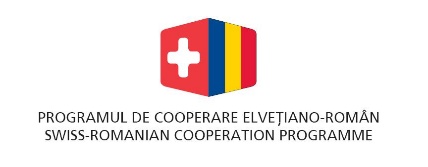 “Asistenţă pentru consolidarea capacităţii instituţionale în domeniul formării judecătorilor şi procurorilor pentru aplicarea noilor coduri”“Assistance for strengthening the training capacities for judges and prosecutors in the application of new laws”GHID PRACTICMODELE DE CERERI PENTRU JUSTIŢIABILI ÎN MATERIA DREPTULUI CIVIL www.csm1909.ro                                                                                                                                    www.inm-lex.ro                                                                                                                                           Proiect co-finanțat printr-un grant din partea Elveției prin intermediul Contribuției Elvețiene pentru Uniunea Europeană extinsă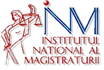 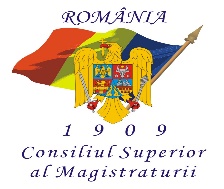 Acţiuni privind actele de stare civilăSediul materiei: Art. 100-101 C. civ.Art. 57 şi 59 din Legea nr. 119/1996 Art. 148-151 C. pr. civ.Art. 192 C. pr. civ.Art. 194-195 C. pr. civ.Către,….. (instanţa căreia i se adresează cererea)Domnule Preşedinte,Subsemnatul, ….. (nume, prenume), cu domiciliul în ..... (adresa), având codul numeric personal ....., cu domiciliul procesual ales pentru comunicarea actelor de procedură în ….. (adresa), persoana însărcinată cu primirea actelor de procedură fiind ….. (nume, prenume), având următoarele date de contact ….. (email, fax, telefon ori altele asemenea), personal/reprezentat prin mandatar ..... (nume, prenume)/prin reprezentant legal ..... (nume, prenume)/prin reprezentant judiciar ..... (nume, prenume)/reprezentat prin avocat ….. (nume, prenume), cu sediul profesional în ..... (adresă), având următoarele date de contact ..... (email, fax, telefon ori altele asemenea),sauSubscrisa, ….. (denumirea), cu sediul în ..... (adresa), având codul unic de înregistrare/codul de identitate fiscală/numărul de înmatriculare în registrul comerţului/numărul de înscriere în registrul persoanelor juridice ….., contul bancar ....., cu sediul procesual ales pentru comunicarea actelor de procedură în ….. (adresa), persoana însărcinată cu primirea actelor de procedură fiind ….. (nume, prenume), având următoarele date de contact ….. (email, fax, telefon ori altele asemenea), prin reprezentant legal ..... (nume, prenume)/prin reprezentant judiciar ..... (nume, prenume)/reprezentat prin avocat ….. (nume, prenume), cu sediul profesional în ..... (adresă), având următoarele date de contact ..... (email, fax, telefon ori altele asemenea),în contradictoriu cu pârâtul ….. (nume, prenume), cu domiciliul în ..... (adresa), având codul numeric personal ....., formulăm CERERE DE CHEMARE ÎN JUDECATĂprin care solicităm instanţei:1. anularea/completarea/modificarea actului de stare civilă ….. (se indică actul de stare civilă în discuție);2. obligarea pârâtului la plata cheltuielilor de judecată.În fapt, actul în discuție a fost încheiat cu încălcarea dispozițiilor legale/este incomplet/trebuie modificat, respectiv ….. .Prin urmare, solicităm admiterea cererii, în sensul celor arătate.În drept, ne întemeiem cererea pe dispoziţiile art. 100-101 C. civ.În dovedire, solicităm încuviinţarea probei cu înscrisuri.În cadrul probei cu înscrisuri, depunem următoarele înscrisuri: ....., în copii certificate pentru conformitate cu originalul, în  ..... exemplare.	Solicităm judecarea cauzei şi în lipsă, în conformitate cu art. 411 alin. (1) pct. 2 teza finală C. pr. civ.Depunem prezenta cerere de chemare în judecată în  ..... exemplare.         Anexăm dovada achitării taxei judiciare de timbru în cuantum de ..... lei şi procura în original/copie legalizată/împuternicirea avocaţială/extras, în copie legalizată, din actul care atestă dreptul de reprezentare.Data,										        Semnătura,	Domnului Preşedinte al ….. (instanţei căreia i se adresează cererea)	Acțiune de punere sub interdicţieSediul materiei: Art. 164 C. civArt. 936-942 C. pr. civ.Art. 148-151 C. pr. civ.Art. 192 C. pr. civ.Art. 194-195 C. pr. civ.Către,….. (instanţa căreia i se adresează cererea)Domnule Preşedinte,Subsemnatul, ….. (nume, prenume), cu domiciliul în ..... (adresa), având codul numeric personal ....., cu domiciliul procesual ales pentru comunicarea actelor de procedură în ….. (adresa), persoana însărcinată cu primirea actelor de procedură fiind ….. (nume, prenume), având următoarele date de contact ….. (email, fax, telefon ori altele asemenea), personal/reprezentat prin mandatar ..... (nume, prenume)/prin reprezentant legal ..... (nume, prenume)/prin reprezentant judiciar ..... (nume, prenume)/reprezentat prin avocat ….. (nume, prenume), cu sediul profesional în ..... (adresă), având următoarele date de contact ..... (email, fax, telefon ori altele asemenea),sauSubscrisa, ….. (denumirea), cu sediul în ..... (adresa), având codul unic de înregistrare/codul de identitate fiscală/numărul de înmatriculare în registrul comerţului/numărul de înscriere în registrul persoanelor juridice ….., contul bancar ....., cu sediul procesual ales pentru comunicarea actelor de procedură în ….. (adresa), persoana însărcinată cu primirea actelor de procedură fiind ….. (nume, prenume), având următoarele date de contact ….. (email, fax, telefon ori altele asemenea), prin reprezentant legal ..... (nume, prenume)/prin reprezentant judiciar ..... (nume, prenume)/reprezentat prin avocat ….. (nume, prenume), cu sediul profesional în ..... (adresă), având următoarele date de contact ..... (email, fax, telefon ori altele asemenea),în contradictoriu cu pârâtul ….. (nume, prenume), cu domiciliul în ..... (adresa), având codul numeric personal ....., formulăm CERERE DE CHEMARE ÎN JUDECATĂprin care solicităm instanţei:Punerea sub interdicție a pârâtului ….. .;În fapt, arătăm că din cauza alienaţiei/debilităţii mintale, pârâtul nu are discernământul necesar pentru a se îngriji de interesele sale.Astfel,  ….. (se arată motivele din care rezultă că pârâtul nu are discernământul necesar pentru a se îngriji de interesele sale).Prin urmare, solicităm admiterea cererii, în sensul celor arătate.În drept, ne întemeiem cererea pe dispoziţiile art. 164 C. civ. și pe cele ale art. 936-942 C. pr. civ.În dovedire, solicităm încuviinţarea probei cu înscrisuri și a probei testimoniale.În cadrul probei cu înscrisuri, depunem următoarele înscrisuri: ....., în copii certificate pentru conformitate cu originalul, în  ..... exemplare.În cadrul probei testimoniale, indicăm, în vederea audierii în calitate de martor, pe numitul ..... (nume, prenume), cu domiciliul în ..... (adresa), pentru dovedirea următoarelor împrejurări de fapt ....., şi solicităm citarea acestuia.De asemenea, solicităm luarea măsurilor prevăzute de art. 938 C. pr. civ.	Solicităm judecarea cauzei şi în lipsă, în conformitate cu art. 411 alin. (1) pct. 2 teza finală C. pr. civ.Depunem prezenta cerere de chemare în judecată în  ..... exemplare.         Anexăm dovada achitării taxei judiciare de timbru în cuantum de ..... lei şi procura în original/copie legalizată/împuternicirea avocaţială/extras, în copie legalizată, din actul care atestă dreptul de reprezentare.Data,										        Semnătura,Domnului Preşedinte al ….. (instanţei căreia i se adresează cererea)Acțiune de ridicare a interdicţieiSediul materiei: Art. 177 C. civArt. 943 C. pr. civ.Art. 148-151 C. pr. civ.Art. 192 C. pr. civ.Art. 194-195 C. pr. civ.Către,….. (instanţa căreia i se adresează cererea)Domnule Preşedinte,Subsemnatul, ….. (nume, prenume), cu domiciliul în ..... (adresa), având codul numeric personal ....., cu domiciliul procesual ales pentru comunicarea actelor de procedură în ….. (adresa), persoana însărcinată cu primirea actelor de procedură fiind ….. (nume, prenume), având următoarele date de contact ….. (email, fax, telefon ori altele asemenea), personal/reprezentat prin mandatar ..... (nume, prenume)/prin reprezentant legal ..... (nume, prenume)/prin reprezentant judiciar ..... (nume, prenume)/reprezentat prin avocat ….. (nume, prenume), cu sediul profesional în ..... (adresă), având următoarele date de contact ..... (email, fax, telefon ori altele asemenea),în contradictoriu cu pârâtul ….. (nume, prenume), cu domiciliul în ..... (adresa), având codul numeric personal ....., formulăm CERERE DE CHEMARE ÎN JUDECATĂprin care solicităm instanţei:Ridicarea interdicției instituite prin sentința civilă nr. ….. a ….. .;În fapt, arătăm că au încetat cauzele care au provocat punerea sub interdicție.Astfel, ….. (se arată motivele din care rezultă că au încetat cauzele care au provocat punerea sub interdicție).Prin urmare, solicităm admiterea cererii, în sensul celor arătate.În drept, ne întemeiem cererea pe dispoziţiile art. 167 C. civ. și pe cele ale art. 943 C. pr. civ.În dovedire, solicităm încuviinţarea probei cu înscrisuri și a probei testimoniale.În cadrul probei cu înscrisuri, depunem următoarele înscrisuri: ....., în copii certificate pentru conformitate cu originalul, în  ..... exemplare.În cadrul probei testimoniale, indicăm, în vederea audierii în calitate de martor, pe numitul ..... (nume, prenume), cu domiciliul în ..... (adresa), pentru dovedirea următoarelor împrejurări de fapt ....., şi solicităm citarea acestuia.De asemenea, solicităm luarea măsurilor prevăzute de art. 938 C. pr. civ.	Solicităm judecarea cauzei şi în lipsă, în conformitate cu art. 411 alin. (1) pct. 2 teza finală C. pr. civ.Depunem prezenta cerere de chemare în judecată în  ..... exemplare.         Anexăm dovada achitării taxei judiciare de timbru în cuantum de ..... lei şi procura în original/copie legalizată/împuternicirea avocaţială/extras, în copie legalizată, din actul care atestă dreptul de reprezentare.Data,										        Semnătura,Domnului Preşedinte al ….. (instanţei căreia i se adresează cererea)Acțiune în declararea judecătorească a morţiiSediul materiei:Art. 49–51 C civ.Art. 944 – 948 C. pr. civ.Art. 148-151 C. pr. civ.Art. 192 C. pr. civ.Art. 194-195 C. pr. civ.Către,….. (instanţa căreia i se adresează cererea)Domnule Preşedinte,Subsemnatul, ….. (nume, prenume), cu domiciliul în ..... (adresa), având codul numeric personal ....., cu domiciliul procesual ales pentru comunicarea actelor de procedură în ….. (adresa), persoana însărcinată cu primirea actelor de procedură fiind ….. (nume, prenume), având următoarele date de contact ….. (email, fax, telefon ori altele asemenea), personal/reprezentat prin mandatar ..... (nume, prenume)/prin reprezentant legal ..... (nume, prenume)/prin reprezentant judiciar ..... (nume, prenume)/reprezentat prin avocat ….. (nume, prenume), cu sediul profesional în ..... (adresă), având următoarele date de contact ..... (email, fax, telefon ori altele asemenea),sauSubscrisa, ….. (denumirea), cu sediul în ..... (adresa), având codul unic de înregistrare/codul de identitate fiscală/numărul de înmatriculare în registrul comerţului/numărul de înscriere în registrul persoanelor juridice ….., contul bancar ....., cu sediul procesual ales pentru comunicarea actelor de procedură în ….. (adresa), persoana însărcinată cu primirea actelor de procedură fiind ….. (nume, prenume), având următoarele date de contact ….. (email, fax, telefon ori altele asemenea), prin reprezentant legal ..... (nume, prenume)/prin reprezentant judiciar ..... (nume, prenume)/reprezentat prin avocat ….. (nume, prenume), cu sediul profesional în ..... (adresă), având următoarele date de contact ..... (email, fax, telefon ori altele asemenea),în contradictoriu cu pârâtul ….. (nume, prenume), cu ultimul domiciliu ..... (adresa), având codul numeric personal ....., formulăm CERERE DE CHEMARE ÎN JUDECATĂprin care solicităm instanţei:Declararea morții numitului ….. (nume, prenume).În fapt, arătăm că numitul este dispărut și există indicii că a încetat din viață, respectiv ….. .Menționăm că au trecut cel puțin doi ani de la data primirii ultimelor informații/indicii din care rezultă că acesta era în viață.Prin urmare, solicităm admiterea cererii, în sensul celor arătate.În drept, ne întemeiem cererea pe dispoziţiile art. 49-51 C. civ. și pe cele ale art. 944-948 C. pr. civ.În dovedire, solicităm încuviinţarea probei cu înscrisuri și a probei testimoniale.În cadrul probei cu înscrisuri, depunem următoarele înscrisuri: ....., în copii certificate pentru conformitate cu originalul, în  ..... exemplare.În cadrul probei testimoniale, indicăm, în vederea audierii în calitate de martor, pe numitul ..... (nume, prenume), cu domiciliul în ..... (adresa), pentru dovedirea următoarelor împrejurări de fapt ....., şi solicităm citarea acestuia.	Solicităm judecarea cauzei şi în lipsă, în conformitate cu art. 411 alin. (1) pct. 2 teza finală C. pr. civ.Depunem prezenta cerere de chemare în judecată în  ..... exemplare.         Anexăm dovada achitării taxei judiciare de timbru în cuantum de ..... lei şi procura în original/copie legalizată/împuternicirea avocaţială/extras, în copie legalizată, din actul care atestă dreptul de reprezentare.Data,										        Semnătura,Domnului Preşedinte al ….. (instanţei căreia i se adresează cererea)Acțiune în rectificarea datei morţii Sediul materiei:Art. 52 alin. (3) C civ.Art. 902 alin. (2) pct. 2 C. civ.Art. 950-951 C. pr. civ.Art. 192 C. pr. civ.Art. 148-151 C. pr. civ.Art. 194-197 C. pr. civ.Către,….. (instanţa căreia i se adresează cererea)Domnule Preşedinte,Subsemnatul, ….. (nume, prenume), cu domiciliul în ..... (adresa), având codul numeric personal ....., cu domiciliul procesual ales pentru comunicarea actelor de procedură în ….. (adresa), persoana însărcinată cu primirea actelor de procedură fiind ….. (nume, prenume), având următoarele date de contact ….. (email, fax, telefon ori altele asemenea), personal/reprezentat prin mandatar ..... (nume, prenume)/prin reprezentant legal ..... (nume, prenume)/prin reprezentant judiciar ..... (nume, prenume)/reprezentat prin avocat ….. (nume, prenume), cu sediul profesional în ..... (adresă), având următoarele date de contact ..... (email, fax, telefon ori altele asemenea),sauSubscrisa, ….. (denumirea), cu sediul în ..... (adresa), având codul unic de înregistrare/codul de identitate fiscală/numărul de înmatriculare în registrul comerţului/numărul de înscriere în registrul persoanelor juridice ….., contul bancar ....., cu sediul procesual ales pentru comunicarea actelor de procedură în ….. (adresa), persoana însărcinată cu primirea actelor de procedură fiind ….. (nume, prenume), având următoarele date de contact ….. (email, fax, telefon ori altele asemenea), prin reprezentant legal ..... (nume, prenume)/prin reprezentant judiciar ..... (nume, prenume)/reprezentat prin avocat ….. (nume, prenume), cu sediul profesional în ..... (adresă), având următoarele date de contact ..... (email, fax, telefon ori altele asemenea),în contradictoriu cu pârâtul ….. (nume, prenume), cu ultimul domiciliu ..... (adresa), având codul numeric personal ....., formulăm CERERE DE CHEMARE ÎN JUDECATĂprin care solicităm instanţei:Rectificarea datei morții numitului ….. (nume, prenume), stabilită prin sentința civilă nr. ….. a Judecătoriei ….. .;În fapt, arătăm că nu este cu putinţă ca moartea să se fi produs la data de ….., având în vedere că ….. (se arată motivele pentru care moartea nu s-ar fi putut produce la data inițial stabilită).Prin urmare, solicităm admiterea cererii, în sensul celor arătate.În drept, ne întemeiem cererea pe dispoziţiile art. 52 alin. (3) C. civ. și pe cele ale art. 950 C. pr. civ.În dovedire, solicităm încuviinţarea probei cu înscrisuri, a probei testimoniale şi a probei cu expertiză judiciară în specialitatea ….. .În cadrul probei cu înscrisuri, depunem următoarele înscrisuri: ....., în copii certificate pentru conformitate cu originalul, în  ..... exemplare.În cadrul probei testimoniale, indicăm, în vederea audierii în calitate de martor, pe numitul ..... (nume, prenume), cu domiciliul în ..... (adresa), pentru dovedirea următoarelor împrejurări de fapt ....., şi solicităm citarea acestuia.În cadrul probei cu expertiză în specialitatea ….., propunem ca expertul să răspundă următoarelor obiective: ....., pentru a dovedi ….. .	Solicităm judecarea cauzei şi în lipsă, în conformitate cu art. 411 alin. (1) pct. 2 teza finală C. pr. civ.Depunem prezenta cerere de chemare în judecată în  ..... exemplare.         Anexăm dovada achitării taxei judiciare de timbru în cuantum de ..... lei şi procura în original/copie legalizată/împuternicirea avocaţială/extras, în copie legalizată, din actul care atestă dreptul de reprezentare.Data,										        Semnătura,Domnului Preşedinte al ….. (instanţei căreia i se adresează cererea)Acțiune în anularea hotărârii de declarare a morțiiSediul materiei:Art. 54-55 C. civ.Art. 949 C. pr. civ.Art. 148-151 C. pr. civ.Art. 192 C. pr. civ.Art. 194-195 C. pr. civ.Către,….. (instanţa căreia i se adresează cererea)Domnule Preşedinte,Subsemnatul, ….. (nume, prenume), cu domiciliul în ..... (adresa), având codul numeric personal ....., cu domiciliul procesual ales pentru comunicarea actelor de procedură în ….. (adresa), persoana însărcinată cu primirea actelor de procedură fiind ….. (nume, prenume), având următoarele date de contact ….. (email, fax, telefon ori altele asemenea), personal/reprezentat prin mandatar ..... (nume, prenume)/prin reprezentant legal ..... (nume, prenume)/prin reprezentant judiciar ..... (nume, prenume)/reprezentat prin avocat ….. (nume, prenume), cu sediul profesional în ..... (adresă), având următoarele date de contact ..... (email, fax, telefon ori altele asemenea),în contradictoriu cu pârâtul ….. (nume, prenume), cu domiciliul în ..... (adresa), având codul numeric personal ....., formulăm CERERE DE CHEMARE ÎN JUDECATĂprin care solicităm instanţei:Constatarea nulității hotărârii declarative de moarte a numitului ….., pronunțată prin sentința civilă nr. ….. din data de ….. a ….. .;În fapt, arătăm că numitul este în viață/a fost găsit certificatul de stare civilă prin care se constatase decesul celui declarat mort.Prin urmare, solicităm admiterea cererii, în sensul celor arătate.În drept, ne întemeiem cererea pe dispoziţiile art. 54-55 C. civ. și pe cele ale art. 949 C. pr. civ.În dovedire, solicităm încuviinţarea probei cu înscrisuri, a probei testimoniale şi a probei cu expertiză judiciară în specialitatea ….. .În cadrul probei cu înscrisuri, depunem următoarele înscrisuri: ....., în copii certificate pentru conformitate cu originalul, în  ..... exemplare.În cadrul probei testimoniale, indicăm, în vederea audierii în calitate de martor, pe numitul ..... (nume, prenume), cu domiciliul în ..... (adresa), pentru dovedirea următoarelor împrejurări de fapt ....., şi solicităm citarea acestuia.În cadrul probei cu expertiză în specialitatea ….., propunem ca expertul să răspundă următoarelor obiective: ....., pentru a dovedi ….. .	Solicităm judecarea cauzei şi în lipsă, în conformitate cu art. 411 alin. (1) pct. 2 teza finală C. pr. civ.Depunem prezenta cerere de chemare în judecată în  ..... exemplare.         Anexăm dovada achitării taxei judiciare de timbru în cuantum de ..... lei şi procura în original/copie legalizată/împuternicirea avocaţială/extras, în copie legalizată, din actul care atestă dreptul de reprezentare.Data,										        Semnătura,Domnului Preşedinte al ….. (instanţei căreia i se adresează cererea)Acțiune înființare asociațieSediul materiei: Art. 4 şi urm. din OG nr. 26/2000Art. 194 C. civ.Art. 200 C. civ. Art. 148-151 C. pr. civ.Art. 527-537 C. pr. civ.Către,….. (instanţa căreia i se adresează cererea)Domnule Preşedinte, Subsemnatul, ….. (nume, prenume), cu domiciliul în ..... (adresa), având codul numeric personal ....., cu domiciliul procesual ales pentru comunicarea actelor de procedură în ….. (adresa), persoana însărcinată cu primirea actelor de procedură fiind ….. (nume, prenume), având următoarele date de contact ….. (email, fax, telefon ori altele asemenea), personal/reprezentat prin mandatar ..... (nume, prenume)/prin reprezentant legal ..... (nume, prenume)/prin reprezentant judiciar ..... (nume, prenume)/reprezentat prin avocat ….. (nume, prenume), cu sediul profesional în ..... (adresă), având următoarele date de contact ..... (email, fax, telefon ori altele asemenea), în calitate de membru asociat, formulăm CERERE prin care solicităm instanţei:1. acordarea personalităţii juridice prin înscrierea Asociaţiei ….. (denumirea asociaţiei) în Registrul asociaţiilor şi fundaţiilor.În fapt, împreună cu ….., am constituit Asociaţia ….. .Fiind îndeplinite condiţiile prevăzute de lege, solicităm admiterea cererii, în sensul celor arătate.În drept, ne întemeiem cererea pe dispoziţiile art. 4 şi urm. din OG nr. 26/2000.În dovedire, solicităm încuviinţarea probei cu înscrisuri.În cadrul probei cu înscrisuri, depunem următoarele înscrisuri, în copii certificate pentru conformitate cu originalul: actul constitutiv, statutul asociaţiei, actele doveditoare ale sediului şi patrimoniului iniţial, dovada disponibilităţii denumirii eliberată de Ministerul Justiţiei.	Solicităm judecarea cauzei şi în lipsă, în conformitate cu art. 411 alin. (1) pct. 2 teza finală C. pr. civ.Depunem prezenta cerere în ..... exemplare.          Anexăm dovada achitării taxei judiciare de timbru în cuantum de ..... lei şi procura în original/copie legalizată/împuternicirea avocaţială/extras, în copie legalizată, din actul care atestă dreptul de reprezentare.Data,									Semnătura,Domnului Preşedinte al ….. (instanţei căreia i se adresează cererea)Acțiune înființare fundaţieSediul materiei: Art. 4 şi urm. din OG nr. 26/2000Art. 15 şi urm. din OG nr. 26/2000Art. 194 C. civ.Art. 200 C. civ. Art. 148-151 C. pr. civ.Art. 527-537 C. pr. civ.Către,….. (instanţa căreia i se adresează cererea)Domnule Preşedinte, Subsemnatul, ….. (nume, prenume), cu domiciliul în ..... (adresa), având codul numeric personal ....., cu domiciliul procesual ales pentru comunicarea actelor de procedură în ….. (adresa), persoana însărcinată cu primirea actelor de procedură fiind ….. (nume, prenume), având următoarele date de contact ….. (email, fax, telefon ori altele asemenea), personal/reprezentat prin mandatar ..... (nume, prenume)/prin reprezentant legal ..... (nume, prenume)/prin reprezentant judiciar ..... (nume, prenume)/reprezentat prin avocat ….. (nume, prenume), cu sediul profesional în ..... (adresă), având următoarele date de contact ..... (email, fax, telefon ori altele asemenea), în calitate de membru asociat, formulăm CERERE prin care solicităm instanţei:1. acordarea personalităţii juridice prin înscrierea Fundaţiei ….. (denumirea fundaţiei) în Registrul asociaţiilor şi fundaţiilor.În fapt, împreună cu ….., am constituit Fundaţia ….. .Fiind îndeplinite condiţiile prevăzute de lege, solicităm admiterea cererii, în sensul celor arătate.În drept, ne întemeiem cererea pe dispoziţiile art. 15 şi urm. din OG nr. 26/2000.În dovedire, solicităm încuviinţarea probei cu înscrisuri.În cadrul probei cu înscrisuri, depunem următoarele înscrisuri, în copii certificate pentru conformitate cu originalul: actul constitutiv, statutul fundaţiei, actele doveditoare ale sediului şi patrimoniului iniţial, dovada disponibilităţii denumirii eliberată de Ministerul Justiţiei.	Solicităm judecarea cauzei şi în lipsă, în conformitate cu art. 411 alin. (1) pct. 2 teza finală C. pr. civ.Depunem prezenta cerere în ..... exemplare.          Anexăm dovada achitării taxei judiciare de timbru în cuantum de ..... lei şi procura în original/copie legalizată/împuternicirea avocaţială/extras, în copie legalizată, din actul care atestă dreptul de reprezentare.Data,									Semnătura,Domnului Preşedinte al ….. (instanţei căreia i se adresează cererea)Acțiune anulare hotărâre adunare generală Sediul materiei: Art. 23 alin. (2) din O.G. nr. 26/2000Art. 148-151 C. pr. civ.Art. 192 C. pr. civ.Art. 194-195 C. pr. civ.Către,….. (instanţa căreia i se adresează cererea)Domnule Preşedinte, Subsemnatul, ….. (nume, prenume), cu domiciliul în ..... (adresa), având codul numeric personal ....., cu domiciliul procesual ales pentru comunicarea actelor de procedură în ….. (adresa), persoana însărcinată cu primirea actelor de procedură fiind ….. (nume, prenume), având următoarele date de contact ….. (email, fax, telefon ori altele asemenea), personal/reprezentat prin mandatar ..... (nume, prenume)/prin reprezentant legal ..... (nume, prenume)/prin reprezentant judiciar ..... (nume, prenume)/reprezentat prin avocat ….. (nume, prenume), cu sediul profesional în ..... (adresă), având următoarele date de contact ..... (email, fax, telefon ori altele asemenea),în contradictoriu cu pârâta ….. (denumirea asociaţiei), cu sediul în ..... (adresa), având  numărul de înscriere în registrul persoanelor juridice ….., codul de identificare fiscală ….. şi contul bancar, prin reprezentant ….. (nume, prenume), formulăm CERERE DE CHEMARE ÎN JUDECATĂprin care solicităm instanţei:1. anularea hotărârii nr. ….. din data de ….. a adunării generale a pârâtei;2. obligarea pârâtei la plata cheltuielilor de judecată.În fapt, arătăm că ..... Faţă de cele mai sus expuse, solicităm admiterea prezentei acţiuni. În drept, ne întemeiem cererea pe dispoziţiile art. 23 alin. (2) din O.G. nr. 26/2000 şi pe cele ale ......În dovedire, solicităm încuviinţarea probei cu înscrisuri. În cadrul probei cu înscrisuri, depunem următoarele înscrisuri: ....., în copii certificate pentru conformitate cu originalul, în  ..... exemplare.     	Solicităm judecarea cauzei şi în lipsă, în conformitate cu art. 411 alin. (1) pct. 2 teza finală C. pr. civ.Depunem prezenta cerere de chemare în judecată în  ..... exemplare.         Anexăm dovada achitării taxei judiciare de timbru în cuantum de ..... lei şi procura în original/copie legalizată/împuternicirea avocaţială/extras, în copie legalizată, din actul care atestă dreptul de reprezentare.Data,									Semnătura,Domnului Preşedinte al ….. (instanţei căreia i se adresează cererea)Acţiune în constatarea simulaţieiSediul materiei:Art. 1289-1294 C. civ.Art. 148-151 C. pr. civ.Art. 192 C. pr. civ.Art. 194-195 C. pr. civ.Către,….. (instanţa căreia i se adresează cererea)Domnule Preşedinte, Subsemnatul, ….. (nume, prenume), cu domiciliul în ..... (adresa), având codul numeric personal ....., cu domiciliul procesual ales pentru comunicarea actelor de procedură în ….. (adresa), persoana însărcinată cu primirea actelor de procedură fiind ….. (nume, prenume), având următoarele date de contact ….. (email, fax, telefon ori altele asemenea), personal/reprezentat prin mandatar ..... (nume, prenume)/prin reprezentant legal ..... (nume, prenume)/prin reprezentant judiciar ..... (nume, prenume)/reprezentat prin avocat ….. (nume, prenume), cu sediul profesional în ..... (adresă), având următoarele date de contact ..... (email, fax, telefon ori altele asemenea),sauSubscrisa, ….. (denumirea), cu sediul în ..... (adresa), având codul unic de înregistrare/codul de identitate fiscală/numărul de înmatriculare în registrul comerţului/numărul de înscriere în registrul persoanelor juridice ….., contul bancar ....., cu sediul procesual ales pentru comunicarea actelor de procedură în ….. (adresa), persoana însărcinată cu primirea actelor de procedură fiind ….. (nume, prenume), având următoarele date de contact ….. (email, fax, telefon ori altele asemenea), prin reprezentant legal ..... (nume, prenume)/prin reprezentant judiciar ..... (nume, prenume)/reprezentat prin avocat ….. (nume, prenume), cu sediul profesional în ..... (adresă), având următoarele date de contact ..... (email, fax, telefon ori altele asemenea),în contradictoriu cu pârâtul ….. (nume, prenume), cu domiciliul în ..... (adresa), având codul numeric personal ....., sauîn contradictoriu cu pârâta ….. (denumirea persoanei juridice), cu sediul în ..... (adresa), având numărul de înmatriculare în registrul comerţului/numărul de înscriere în registrul persoanelor juridice ….., codul de identificare fiscală ….. şi contul bancar ….., prin reprezentant ….. (nume, prenume), formulăm CERERE DE CHEMARE ÎN JUDECATĂprin care solicităm instanţei:1. să constate caracterul simulat al contractului nr. ….., încheiat între ….. şi ….. la data de ….. ;2. obligarea pârâtului/pârâtei la plata cheltuielilor de judecată.În fapt, arătăm că la data de ..… s-a încheiat contractul nr. ….., conform căruia ….. .Susţinem că respectivul contract are un caracter simulat întrucât înţelegerea reală a părţilor a fost ….. .Faţă de cele mai sus expuse, având în vedere caracterul simulat al contractului public, solicităm admiterea prezentei acţiuni. În drept, ne întemeiem cererea pe dispoziţiile art. 1289 şi urm. C. civ.În dovedire, solicităm încuviinţarea probei cu înscrisuri, a probei testimoniale, a probei cu interogatoriul pârâtului/pârâtei şi a probei cu expertiză judiciară în specialitatea ….. .În cadrul probei cu înscrisuri, depunem următoarele înscrisuri: ....., în copii certificate pentru conformitate cu originalul, în  ..... exemplare.În cadrul probei testimoniale, indicăm, în vederea audierii în calitate de martor, pe numitul ..... (nume, prenume), cu domiciliul în ..... (adresa), pentru dovedirea următoarelor împrejurări de fapt ....., şi solicităm citarea acestuia.În cadrul probei cu interogatoriu, solicităm înfăţişarea în persoană a pârâtului, sub sancţiunea aplicării dispoziţiilor art. 358 C. pr. civ., pentru dovedirea faptelor personale vizând ...../ataşăm interogatoriul pentru ca pârâta să răspundă în scris, pentru dovedirea faptelor personale vizând ..... .În cadrul probei cu expertiză în specialitatea ….., propunem ca expertul să răspundă următoarelor obiective: ....., pentru a dovedi ….. .	Solicităm judecarea cauzei şi în lipsă, în conformitate cu art. 411 alin. (1) pct. 2 teza finală C. pr. civ.Depunem prezenta cerere de chemare în judecată în  ..... exemplare.         Anexăm dovada achitării taxei judiciare de timbru în cuantum de ..... lei şi procura în original/copie legalizată/împuternicirea avocaţială/extras, în copie legalizată, din actul care atestă dreptul de reprezentare.Data,									Semnătura,Domnului Preşedinte al ….. (instanţei căreia i se adresează cererea)Acţiune în rezoluţiunea/rezilierea/constatarea intervenirii rezoluţiunii/rezilierii contractuluiSediul materiei: Art. 1549-1553 C. civ.Art. 148-151 C. pr. civ.Art. 192 C. pr. civ.Art. 194-195 C. pr. civ.Către,….. (instanţa căreia i se adresează cererea)Domnule Preşedinte, Subsemnatul, ….. (nume, prenume), cu domiciliul în ..... (adresa), având codul numeric personal ....., cu domiciliul procesual ales pentru comunicarea actelor de procedură în ….. (adresa), persoana însărcinată cu primirea actelor de procedură fiind ….. (nume, prenume), având următoarele date de contact ….. (email, fax, telefon ori altele asemenea), personal/reprezentat prin mandatar ..... (nume, prenume)/prin reprezentant legal ..... (nume, prenume)/prin reprezentant judiciar ..... (nume, prenume)/reprezentat prin avocat ….. (nume, prenume), cu sediul profesional în ..... (adresă), având următoarele date de contact ..... (email, fax, telefon ori altele asemenea),sauSubscrisa, ….. (denumirea), cu sediul în ..... (adresa), având codul unic de înregistrare/codul de identitate fiscală/numărul de înmatriculare în registrul comerţului/numărul de înscriere în registrul persoanelor juridice ….., contul bancar ....., cu sediul procesual ales pentru comunicarea actelor de procedură în ….. (adresa), persoana însărcinată cu primirea actelor de procedură fiind ….. (nume, prenume), având următoarele date de contact ….. (email, fax, telefon ori altele asemenea), prin reprezentant legal ..... (nume, prenume)/prin reprezentant judiciar ..... (nume, prenume)/reprezentat prin avocat ….. (nume, prenume), cu sediul profesional în ..... (adresă), având următoarele date de contact ..... (email, fax, telefon ori altele asemenea),în contradictoriu cu pârâtul ….. (nume, prenume), cu domiciliul în ..... (adresa), având codul numeric personal ....., sauîn contradictoriu cu pârâta ….. (denumirea persoanei juridice), cu sediul în ..... (adresa), având numărul de înmatriculare în registrul comerţului/numărul de înscriere în registrul persoanelor juridice ….., codul de identificare fiscală ….. şi contul bancar ….., prin reprezentant ….. (nume, prenume), formulăm CERERE DE CHEMARE ÎN JUDECATĂprin care solicităm instanţei:1. să dispună rezilierea/rezoluţiunea/să constate intervenită rezilierea/rezoluţiunea contractului nr. ….., încheiat la data de …..;2.       obligarea pârâtului/pârâtei la plata cheltuielilor de judecată.În fapt, la data de ….. s-a încheiat contractul nr. ….., conform căruia ….. .Menţionăm că pârâtul/pârâta nu şi-a îndeplinit obligaţiile contractuale, respectiv ….. .Neexecutarea obligaţiilor de către pârât/pârâtă este de însemnătate/deşi este de mică însemnătate, are un caracter repetat.Astfel, ….. .Prin urmare, solicităm admiterea cererii, în sensul celor arătate.În drept, ne întemeiem cererea pe dispoziţiile art. 1549 şi urm. C. civ.În dovedire, solicităm încuviinţarea probei cu înscrisuri, a probei testimoniale, a probei cu interogatoriul pârâtului/pârâtei şi a probei cu expertiză judiciară în specialitatea ….. .În cadrul probei cu înscrisuri, depunem următoarele înscrisuri: ....., în copii certificate pentru conformitate cu originalul, în  ..... exemplare.În cadrul probei testimoniale, indicăm, în vederea audierii în calitate de martor, pe numitul ..... (nume, prenume), cu domiciliul în ..... (adresa), pentru dovedirea următoarelor împrejurări de fapt ....., şi solicităm citarea acestuia.În cadrul probei cu interogatoriu, solicităm înfăţişarea în persoană a pârâtului, sub sancţiunea aplicării dispoziţiilor art. 358 C. pr. civ., pentru dovedirea faptelor personale vizând ...../ataşăm interogatoriul pentru ca pârâta să răspundă în scris, pentru dovedirea faptelor personale vizând ..... .În cadrul probei cu expertiză în specialitatea ….., propunem ca expertul să răspundă următoarelor obiective: ....., pentru a dovedi ….. .	Solicităm judecarea cauzei şi în lipsă, în conformitate cu art. 411 alin. (1) pct. 2 teza finală C. pr. civ.Depunem prezenta cerere de chemare în judecată în  ..... exemplare.         Anexăm dovada achitării taxei judiciare de timbru în cuantum de ..... lei şi procura în original/copie legalizată/împuternicirea avocaţială/extras, în copie legalizată, din actul care atestă dreptul de reprezentare.Data,									Semnătura,Domnului Preşedinte al ….. (instanţei căreia i se adresează cererea)Acțiune în nulitate act juridicSediul materiei: Art. 1246-1265 C. civ.Art. 1635-1647 C. civ.Art. 148-151 C. pr. civ.Art. 192 C. pr. civ.Art. 194-195 C. pr. civ.Către,….. (instanţa căreia i se adresează cererea)Domnule Preşedinte,Subsemnatul, ….. (nume, prenume), cu domiciliul în ..... (adresa), având codul numeric personal ....., cu domiciliul procesual ales pentru comunicarea actelor de procedură în ….. (adresa), persoana însărcinată cu primirea actelor de procedură fiind ….. (nume, prenume), având următoarele date de contact ….. (email, fax, telefon ori altele asemenea), personal/reprezentat prin mandatar ..... (nume, prenume)/prin reprezentant legal ..... (nume, prenume)/prin reprezentant judiciar ..... (nume, prenume)/reprezentat prin avocat ….. (nume, prenume), cu sediul profesional în ..... (adresă), având următoarele date de contact ..... (email, fax, telefon ori altele asemenea),sauSubscrisa, ….. (denumirea), cu sediul în ..... (adresa), având codul unic de înregistrare/codul de identitate fiscală/numărul de înmatriculare în registrul comerţului/numărul de înscriere în registrul persoanelor juridice ….., contul bancar ....., cu sediul procesual ales pentru comunicarea actelor de procedură în ….. (adresa), persoana însărcinată cu primirea actelor de procedură fiind ….. (nume, prenume), având următoarele date de contact ….. (email, fax, telefon ori altele asemenea), prin reprezentant legal ..... (nume, prenume)/prin reprezentant judiciar ..... (nume, prenume)/reprezentat prin avocat ….. (nume, prenume), cu sediul profesional în ..... (adresă), având următoarele date de contact ..... (email, fax, telefon ori altele asemenea),în contradictoriu cu pârâtul ….. (nume, prenume), cu domiciliul în ..... (adresa), având codul numeric personal ....., sauîn contradictoriu cu pârâta ….. (denumirea persoanei juridice), cu sediul în ..... (adresa), având numărul de înmatriculare în registrul comerţului/numărul de înscriere în registrul persoanelor juridice ….., codul de identificare fiscală ….. şi contul bancar ….., prin reprezentant ….. (nume, prenume), formulăm CERERE DE CHEMARE ÎN JUDECATĂprin care solicităm instanţei:1. constatarea nulității absolute/anularea actului juridic ….., încheiat la data de ….. între ….. și …..;2. restituirea de către pârât/pârâtă a prestațiilor primite, respectiv …..;3. obligarea pârâtului/pârâtei la plata cheltuielilor de judecată.În fapt, la data de ….., între ….. și ….. s-a încheiat actul juridic nr. ….. .Actul este lovit de nulitate absolută/relativă, având în vedere că ….. (se indică faptele relevante și motivul de nulitate avut în vedere).Prin urmare, solicităm admiterea cererii, în sensul celor arătate.În drept, ne întemeiem cererea pe dispoziţiile art. ….. .În dovedire, solicităm încuviinţarea probei cu înscrisuri, a probei testimoniale, a probei cu interogatoriul pârâtului/pârâtei şi a probei cu expertiză judiciară în specialitatea ….. .În cadrul probei cu înscrisuri, depunem următoarele înscrisuri: ....., în copii certificate pentru conformitate cu originalul, în  ..... exemplare.În cadrul probei testimoniale, indicăm, în vederea audierii în calitate de martor, pe numitul ..... (nume, prenume), cu domiciliul în ..... (adresa), pentru dovedirea următoarelor împrejurări de fapt ....., şi solicităm citarea acestuia.În cadrul probei cu interogatoriu, solicităm înfăţişarea în persoană a pârâtului, sub sancţiunea aplicării dispoziţiilor art. 358 C. pr. civ., pentru dovedirea faptelor personale vizând ...../ataşăm interogatoriul pentru ca pârâta să răspundă în scris, pentru dovedirea faptelor personale vizând ..... .În cadrul probei cu expertiză în specialitatea ….., propunem ca expertul să răspundă următoarelor obiective: ....., pentru a dovedi ….. .	Solicităm judecarea cauzei şi în lipsă, în conformitate cu art. 411 alin. (1) pct. 2 teza finală C. pr. civ.Depunem prezenta cerere de chemare în judecată în  ..... exemplare.         Anexăm dovada achitării taxei judiciare de timbru în cuantum de ..... lei şi procura în original/copie legalizată/împuternicirea avocaţială/extras, în copie legalizată, din actul care atestă dreptul de reprezentare.Data,										        Semnătura,Domnului Preşedinte al ….. (instanţei căreia i se adresează cererea)Acţiune întemeiată pe gestiunea de afaceriSediul materiei: Art. 1330-1340 C. civ.Art. 148-151 C. pr. civ.Art. 192 C. pr. civ.Art. 194-195 C. pr. civ.Către,….. (instanţa căreia i se adresează cererea)Domnule Preşedinte, Subsemnatul, ….. (nume, prenume), cu domiciliul în ..... (adresa), având codul numeric personal ....., cu domiciliul procesual ales pentru comunicarea actelor de procedură în ….. (adresa), persoana însărcinată cu primirea actelor de procedură fiind ….. (nume, prenume), având următoarele date de contact ….. (email, fax, telefon ori altele asemenea), personal/reprezentat prin mandatar ..... (nume, prenume)/prin reprezentant legal ..... (nume, prenume)/prin reprezentant judiciar ..... (nume, prenume)/reprezentat prin avocat ….. (nume, prenume), cu sediul profesional în ..... (adresă), având următoarele date de contact ..... (email, fax, telefon ori altele asemenea),sauSubscrisa, ….. (denumirea), cu sediul în ..... (adresa), având codul unic de înregistrare/codul de identitate fiscală/numărul de înmatriculare în registrul comerţului/numărul de înscriere în registrul persoanelor juridice ….., contul bancar ....., cu sediul procesual ales pentru comunicarea actelor de procedură în ….. (adresa), persoana însărcinată cu primirea actelor de procedură fiind ….. (nume, prenume), având următoarele date de contact ….. (email, fax, telefon ori altele asemenea), prin reprezentant legal ..... (nume, prenume)/prin reprezentant judiciar ..... (nume, prenume)/reprezentat prin avocat ….. (nume, prenume), cu sediul profesional în ..... (adresă), având următoarele date de contact ..... (email, fax, telefon ori altele asemenea),în contradictoriu cu pârâtul ….. (nume, prenume), cu domiciliul în ..... (adresa), având codul numeric personal ....., sauîn contradictoriu cu pârâta ….. (denumirea persoanei juridice), cu sediul în ..... (adresa), având numărul de înmatriculare în registrul comerţului/numărul de înscriere în registrul persoanelor juridice ….., codul de identificare fiscală ….. şi contul bancar ….., prin reprezentant ….. (nume, prenume), formulăm CERERE DE CHEMARE ÎN JUDECATĂprin care solicităm instanţei:1. obligarea pârâtului/pârâtei la plata sumei de ….. lei, reprezentând contravaloarea cheltuielilor necesare/utile, în limita sporului de valoare, efectuate prin gestionarea afacerilor pârâtului/pârâtei;2. obligarea pârâtului/pârâtei la plata cheltuielilor de judecată.În fapt, fără a fi obligaţi, am gestionat în mod voluntar şi oportun afacerile pârâtului/pârâtei, în sensul că ….. .Menţionăm că am efectuat cheltuieli necesare, respectiv …../cheltuieli utile, respectiv ….. .Prin urmare, solicităm admiterea cererii, în sensul celor arătate.În drept, ne întemeiem cererea pe dispoziţiile art. 1330 şi urm. C. civ.În dovedire, solicităm încuviinţarea probei cu înscrisuri, a probei testimoniale, a probei cu interogatoriul pârâtului/pârâtei şi a probei cu expertiză judiciară în specialitatea ….. .În cadrul probei cu înscrisuri, depunem următoarele înscrisuri: ....., în copii certificate pentru conformitate cu originalul, în  ..... exemplare.În cadrul probei testimoniale, indicăm, în vederea audierii în calitate de martor, pe numitul ..... (nume, prenume), cu domiciliul în ..... (adresa), pentru dovedirea următoarelor împrejurări de fapt ....., şi solicităm citarea acestuia.În cadrul probei cu interogatoriu, solicităm înfăţişarea în persoană a pârâtului, sub sancţiunea aplicării dispoziţiilor art. 358 C. pr. civ., pentru dovedirea faptelor personale vizând ...../ataşăm interogatoriul pentru ca pârâta să răspundă în scris, pentru dovedirea faptelor personale vizând ..... .În cadrul probei cu expertiză în specialitatea ….., propunem ca expertul să răspundă următoarelor obiective: ....., pentru a dovedi ….. .	Solicităm judecarea cauzei şi în lipsă, în conformitate cu art. 411 alin. (1) pct. 2 teza finală C. pr. civ.Depunem prezenta cerere de chemare în judecată în  ..... exemplare.         Anexăm dovada achitării taxei judiciare de timbru în cuantum de ..... lei şi procura în original/copie legalizată/împuternicirea avocaţială/extras, în copie legalizată, din actul care atestă dreptul de reprezentare.Data,									Semnătura,Domnului Preşedinte al ….. (instanţei căreia i se adresează cererea)Acţiune în restituirea plăţii nedatorateSediul materiei: Art. 1341-1344 C. civ.Art. 1635-1649 C. civ.Art. 148-151 C. pr. civ.Art. 192 C. pr. civ.Art. 194-195 C. pr. civ.Către,….. (instanţa căreia i se adresează cererea)Domnule Preşedinte, Subsemnatul, ….. (nume, prenume), cu domiciliul în ..... (adresa), având codul numeric personal ....., cu domiciliul procesual ales pentru comunicarea actelor de procedură în ….. (adresa), persoana însărcinată cu primirea actelor de procedură fiind ….. (nume, prenume), având următoarele date de contact ….. (email, fax, telefon ori altele asemenea), personal/reprezentat prin mandatar ..... (nume, prenume)/prin reprezentant legal ..... (nume, prenume)/prin reprezentant judiciar ..... (nume, prenume)/reprezentat prin avocat ….. (nume, prenume), cu sediul profesional în ..... (adresă), având următoarele date de contact ..... (email, fax, telefon ori altele asemenea),sauSubscrisa, ….. (denumirea), cu sediul în ..... (adresa), având codul unic de înregistrare/codul de identitate fiscală/numărul de înmatriculare în registrul comerţului/numărul de înscriere în registrul persoanelor juridice ….., contul bancar ....., cu sediul procesual ales pentru comunicarea actelor de procedură în ….. (adresa), persoana însărcinată cu primirea actelor de procedură fiind ….. (nume, prenume), având următoarele date de contact ….. (email, fax, telefon ori altele asemenea), prin reprezentant legal ..... (nume, prenume)/prin reprezentant judiciar ..... (nume, prenume)/reprezentat prin avocat ….. (nume, prenume), cu sediul profesional în ..... (adresă), având următoarele date de contact ..... (email, fax, telefon ori altele asemenea),în contradictoriu cu pârâtul ….. (nume, prenume), cu domiciliul în ..... (adresa), având codul numeric personal ....., sauîn contradictoriu cu pârâta ….. (denumirea persoanei juridice), cu sediul în ..... (adresa), având numărul de înmatriculare în registrul comerţului/numărul de înscriere în registrul persoanelor juridice ….., codul de identificare fiscală ….. şi contul bancar ….., prin reprezentant ….. (nume, prenume), formulăm CERERE DE CHEMARE ÎN JUDECATĂprin care solicităm instanţei:1. obligarea pârâtului/pârâtei la restituirea sumei de ….. lei, plătită nedatorat;2. obligarea pârâtului/pârâtei la plata cheltuielilor de judecată.În fapt, la data de ….. am plătit pârâtului/pârâtei suma de ….. lei, fără a datora însă această sumă, întrucât ….. .Prin urmare, solicităm admiterea cererii, în sensul celor arătate.În drept, ne întemeiem cererea pe dispoziţiile art. 1341-1344 C. civ. şi pe cele ale art. 1635-1649 C. civ.În dovedire, solicităm încuviinţarea probei cu înscrisuri, a probei testimoniale, a probei cu interogatoriul pârâtului/pârâtei şi a probei cu expertiză judiciară în specialitatea ….. .În cadrul probei cu înscrisuri, depunem următoarele înscrisuri: ....., în copii certificate pentru conformitate cu originalul, în  ..... exemplare.În cadrul probei testimoniale, indicăm, în vederea audierii în calitate de martor, pe numitul ..... (nume, prenume), cu domiciliul în ..... (adresa), pentru dovedirea următoarelor împrejurări de fapt ....., şi solicităm citarea acestuia.În cadrul probei cu interogatoriu, solicităm înfăţişarea în persoană a pârâtului, sub sancţiunea aplicării dispoziţiilor art. 358 C. pr. civ., pentru dovedirea faptelor personale vizând ...../ataşăm interogatoriul pentru ca pârâta să răspundă în scris, pentru dovedirea faptelor personale vizând ..... .În cadrul probei cu expertiză în specialitatea ….., propunem ca expertul să răspundă următoarelor obiective: ....., pentru a dovedi ….. .	Solicităm judecarea cauzei şi în lipsă, în conformitate cu art. 411 alin. (1) pct. 2 teza finală C. pr. civ.Depunem prezenta cerere de chemare în judecată în  ..... exemplare.         Anexăm dovada achitării taxei judiciare de timbru în cuantum de ..... lei şi procura în original/copie legalizată/împuternicirea avocaţială/extras, în copie legalizată, din actul care atestă dreptul de reprezentare.Data,									Semnătura,Domnului Preşedinte al ….. (instanţei căreia i se adresează cererea)Acţiune întemeiată pe îmbogăţire fără justă cauzăSediul materiei: Art. 1345-1348 C. civ.Art. 148-151 C. pr. civ.Art. 192 C.pr. civ.Art. 194-195 C. pr. civ.Către,….. (instanţa căreia i se adresează cererea)Domnule Preşedinte, Subsemnatul, ….. (nume, prenume), cu domiciliul în ..... (adresa), având codul numeric personal ....., cu domiciliul procesual ales pentru comunicarea actelor de procedură în ….. (adresa), persoana însărcinată cu primirea actelor de procedură fiind ….. (nume, prenume), având următoarele date de contact ….. (email, fax, telefon ori altele asemenea), personal/reprezentat prin mandatar ..... (nume, prenume)/prin reprezentant legal ..... (nume, prenume)/prin reprezentant judiciar ..... (nume, prenume)/reprezentat prin avocat ….. (nume, prenume), cu sediul profesional în ..... (adresă), având următoarele date de contact ..... (email, fax, telefon ori altele asemenea),sauSubscrisa, ….. (denumirea), cu sediul în ..... (adresa), având codul unic de înregistrare/codul de identitate fiscală/numărul de înmatriculare în registrul comerţului/numărul de înscriere în registrul persoanelor juridice ….., contul bancar ....., cu sediul procesual ales pentru comunicarea actelor de procedură în ….. (adresa), persoana însărcinată cu primirea actelor de procedură fiind ….. (nume, prenume), având următoarele date de contact ….. (email, fax, telefon ori altele asemenea), prin reprezentant legal ..... (nume, prenume)/prin reprezentant judiciar ..... (nume, prenume)/reprezentat prin avocat ….. (nume, prenume), cu sediul profesional în ..... (adresă), având următoarele date de contact ..... (email, fax, telefon ori altele asemenea),în contradictoriu cu pârâtul ….. (nume, prenume), cu domiciliul în ..... (adresa), având codul numeric personal ....., sauîn contradictoriu cu pârâta ….. (denumirea persoanei juridice), cu sediul în ..... (adresa), având numărul de înmatriculare în registrul comerţului/numărul de înscriere în registrul persoanelor juridice ….., codul de identificare fiscală ….. şi contul bancar ….., prin reprezentant ….. (nume, prenume), formulăm CERERE DE CHEMARE ÎN JUDECATĂprin care solicităm instanţei:1. obligarea pârâtului/pârâtei la plata sumei de ….. lei;2. obligarea pârâtului/pârâtei la plata cheltuielilor de judecată.În fapt, în mod neimputabil, pârâtul/pârâta s-a îmbogăţit fără justă cauză în detrimentul nostru, respectiv ….. .Prin urmare, solicităm admiterea cererii, în sensul celor arătate.În drept, ne întemeiem cererea pe dispoziţiile art. 1345-1348 C. civ.În dovedire, solicităm încuviinţarea probei cu înscrisuri, a probei testimoniale, a probei cu interogatoriul pârâtului/pârâtei şi a probei cu expertiză judiciară în specialitatea ….. .În cadrul probei cu înscrisuri, depunem următoarele înscrisuri: ....., în copii certificate pentru conformitate cu originalul, în  ..... exemplare.În cadrul probei testimoniale, indicăm, în vederea audierii în calitate de martor, pe numitul ..... (nume, prenume), cu domiciliul în ..... (adresa), pentru dovedirea următoarelor împrejurări de fapt ....., şi solicităm citarea acestuia.În cadrul probei cu interogatoriu, solicităm înfăţişarea în persoană a pârâtului, sub sancţiunea aplicării dispoziţiilor art. 358 C. pr. civ., pentru dovedirea faptelor personale vizând ...../ataşăm interogatoriul pentru ca pârâta să răspundă în scris, pentru dovedirea faptelor personale vizând ..... .În cadrul probei cu expertiză în specialitatea ….., propunem ca expertul să răspundă următoarelor obiective: ....., pentru a dovedi ….. .	Solicităm judecarea cauzei şi în lipsă, în conformitate cu art. 411 alin. (1) pct. 2 teza finală C. pr. civ.Depunem prezenta cerere de chemare în judecată în  ..... exemplare.         Anexăm dovada achitării taxei judiciare de timbru în cuantum de ..... lei şi procura în original/copie legalizată/împuternicirea avocaţială/extras, în copie legalizată, din actul care atestă dreptul de reprezentare.Data,									Semnătura,Domnului Preşedinte al ….. (instanţei căreia i se adresează cererea)Acţiune în răspundere civilă delictuală pentru fapta proprieSediul materiei: Art. 1349 C. civ.Art. 1357-1371 C. civ.Art. 219 C. civ.Art. 148-151 C. pr. civ.Art. 192 C. pr. civ.Art. 194-195 C. pr. civ.Către,….. (instanţa căreia i se adresează cererea)Domnule Preşedinte, Subsemnatul, ….. (nume, prenume), cu domiciliul în ..... (adresa), având codul numeric personal ....., cu domiciliul procesual ales pentru comunicarea actelor de procedură în ….. (adresa), persoana însărcinată cu primirea actelor de procedură fiind ….. (nume, prenume), având următoarele date de contact ….. (email, fax, telefon ori altele asemenea), personal/reprezentat prin mandatar ..... (nume, prenume)/prin reprezentant legal ..... (nume, prenume)/prin reprezentant judiciar ..... (nume, prenume)/reprezentat prin avocat ….. (nume, prenume), cu sediul profesional în ..... (adresă), având următoarele date de contact ..... (email, fax, telefon ori altele asemenea),sauSubscrisa, ….. (denumirea), cu sediul în ..... (adresa), având codul unic de înregistrare/codul de identitate fiscală/numărul de înmatriculare în registrul comerţului/numărul de înscriere în registrul persoanelor juridice ….., contul bancar ....., cu sediul procesual ales pentru comunicarea actelor de procedură în ….. (adresa), persoana însărcinată cu primirea actelor de procedură fiind ….. (nume, prenume), având următoarele date de contact ….. (email, fax, telefon ori altele asemenea), prin reprezentant legal ..... (nume, prenume)/prin reprezentant judiciar ..... (nume, prenume)/reprezentat prin avocat ….. (nume, prenume), cu sediul profesional în ..... (adresă), având următoarele date de contact ..... (email, fax, telefon ori altele asemenea),în contradictoriu cu pârâtul ….. (nume, prenume), cu domiciliul în ..... (adresa), având codul numeric personal ....., sauîn contradictoriu cu pârâta ….. (denumirea persoanei juridice), cu sediul în ..... (adresa), având numărul de înmatriculare în registrul comerţului/numărul de înscriere în registrul persoanelor juridice ….., codul de identificare fiscală ….. şi contul bancar ….., prin reprezentant ….. (nume, prenume), formulăm CERERE DE CHEMARE ÎN JUDECATĂprin care solicităm instanţei:1. obligarea pârâtului/pârâtei la plata sumei de ….. lei, reprezentând daune;2. obligarea pârâtului/pârâtei la plata cheltuielilor de judecată.În fapt, arătăm că pârâtul a săvârşit, cu vinovăţie, o faptă ilicită, constând în ….. .sauÎn fapt, arătăm că numitul ….., administrator al pârâtei, a săvârşit, cu vinovăţie şi în legătură cu atribuţiile/scopul funcţiei încredinţate, o faptă ilicită, constând în ….. .Această faptă ne-a produs un prejudiciu, constând în ….. .Prin urmare, solicităm admiterea cererii, în sensul celor arătate.În drept, ne întemeiem cererea pe dispoziţiile art. 1349 C. civ. şi pe cele ale art. 1357 şi urm. C. civ. (dacă pârâta este o persoană juridică, şi pe cele ale art. 219 C. civ.).În dovedire, solicităm încuviinţarea probei cu înscrisuri, a probei testimoniale, a probei cu interogatoriul pârâtului/pârâtei şi a probei cu expertiză judiciară în specialitatea ….. .În cadrul probei cu înscrisuri, depunem următoarele înscrisuri: ....., în copii certificate pentru conformitate cu originalul, în  ..... exemplare.În cadrul probei testimoniale, indicăm, în vederea audierii în calitate de martor, pe numitul ..... (nume, prenume), cu domiciliul în ..... (adresa), pentru dovedirea următoarelor împrejurări de fapt ....., şi solicităm citarea acestuia.În cadrul probei cu interogatoriu, solicităm înfăţişarea în persoană a pârâtului, sub sancţiunea aplicării dispoziţiilor art. 358 C. pr. civ., pentru dovedirea faptelor personale vizând ...../ataşăm interogatoriul pentru ca pârâta să răspundă în scris, pentru dovedirea faptelor personale vizând ..... .În cadrul probei cu expertiză în specialitatea ….., propunem ca expertul să răspundă următoarelor obiective: ....., pentru a dovedi ….. .	Solicităm judecarea cauzei şi în lipsă, în conformitate cu art. 411 alin. (1) pct. 2 teza finală C. pr. civ.Depunem prezenta cerere de chemare în judecată în  ..... exemplare.         Anexăm dovada achitării taxei judiciare de timbru în cuantum de ..... lei şi procura în original/copie legalizată/împuternicirea avocaţială/extras, în copie legalizată, din actul care atestă dreptul de reprezentare.Data,									Semnătura,Domnului Preşedinte al ….. (instanţei căreia i se adresează cererea)Acţiune în răspundere civilă delictuală pentru fapta comisă de prepusSediul materiei: Art. 1373 C. civ.Art. 148-151 C. pr. civ.Art. 192 C. pr. civ.Art. 194-195 C. pr. civ.Către,….. (instanţa căreia i se adresează cererea)Domnule Preşedinte, Subsemnatul, ….. (nume, prenume), cu domiciliul în ..... (adresa), având codul numeric personal ....., cu domiciliul procesual ales pentru comunicarea actelor de procedură în ….. (adresa), persoana însărcinată cu primirea actelor de procedură fiind ….. (nume, prenume), având următoarele date de contact ….. (email, fax, telefon ori altele asemenea), personal/reprezentat prin mandatar ..... (nume, prenume)/prin reprezentant legal ..... (nume, prenume)/prin reprezentant judiciar ..... (nume, prenume)/reprezentat prin avocat ….. (nume, prenume), cu sediul profesional în ..... (adresă), având următoarele date de contact ..... (email, fax, telefon ori altele asemenea),sauSubscrisa, ….. (denumirea), cu sediul în ..... (adresa), având codul unic de înregistrare/codul de identitate fiscală/numărul de înmatriculare în registrul comerţului/numărul de înscriere în registrul persoanelor juridice ….., contul bancar ....., cu sediul procesual ales pentru comunicarea actelor de procedură în ….. (adresa), persoana însărcinată cu primirea actelor de procedură fiind ….. (nume, prenume), având următoarele date de contact ….. (email, fax, telefon ori altele asemenea), prin reprezentant legal ..... (nume, prenume)/prin reprezentant judiciar ..... (nume, prenume)/reprezentat prin avocat ….. (nume, prenume), cu sediul profesional în ..... (adresă), având următoarele date de contact ..... (email, fax, telefon ori altele asemenea),în contradictoriu cu pârâtul ….. (nume, prenume), cu domiciliul în ..... (adresa), având codul numeric personal ....., sauîn contradictoriu cu pârâta ….. (denumirea persoanei juridice), cu sediul în ..... (adresa), având numărul de înmatriculare în registrul comerţului/numărul de înscriere în registrul persoanelor juridice ….., codul de identificare fiscală ….. şi contul bancar ….., prin reprezentant ….. (nume, prenume), formulăm CERERE DE CHEMARE ÎN JUDECATĂprin care solicităm instanţei:1. obligarea pârâtului/pârâtei la plata sumei de ….. lei, reprezentând daune;2. obligarea pârâtului/pârâtei la plata cheltuielilor de judecată.În fapt, arătăm că numitul ….., prepus al pârâtului/pârâtei, a săvârşit, în legătură cu atribuţiile/scopul funcţiilor încredinţate de comitent, o faptă ilicită, constând în ….. . Menţionăm că prin fapta ilicită ne-a fost cauzat un prejudiciu, constând în ….. .Prin urmare, solicităm admiterea cererii, în sensul celor arătate.În drept, ne întemeiem cererea pe dispoziţiile art. 1373 C. civ.În dovedire, solicităm încuviinţarea probei cu înscrisuri, a probei testimoniale, a probei cu interogatoriul pârâtului/pârâtei şi a probei cu expertiză judiciară în specialitatea ….. .În cadrul probei cu înscrisuri, depunem următoarele înscrisuri: ....., în copii certificate pentru conformitate cu originalul, în  ..... exemplare.În cadrul probei testimoniale, indicăm, în vederea audierii în calitate de martor, pe numitul ..... (nume, prenume), cu domiciliul în ..... (adresa), pentru dovedirea următoarelor împrejurări de fapt ....., şi solicităm citarea acestuia.În cadrul probei cu interogatoriu, solicităm înfăţişarea în persoană a pârâtului, sub sancţiunea aplicării dispoziţiilor art. 358 C. pr. civ., pentru dovedirea faptelor personale vizând ...../ataşăm interogatoriul pentru ca pârâta să răspundă în scris, pentru dovedirea faptelor personale vizând ..... .În cadrul probei cu expertiză în specialitatea ….., propunem ca expertul să răspundă următoarelor obiective: ....., pentru a dovedi ….. .	Solicităm judecarea cauzei şi în lipsă, în conformitate cu art. 411 alin. (1) pct. 2 teza finală C. pr. civ.Depunem prezenta cerere de chemare în judecată în  ..... exemplare.         Anexăm dovada achitării taxei judiciare de timbru în cuantum de ..... lei şi procura în original/copie legalizată/împuternicirea avocaţială/extras, în copie legalizată, din actul care atestă dreptul de reprezentare.Data,									Semnătura,Domnului Preşedinte al ….. (instanţei căreia i se adresează cererea)Acţiune în răspundere civilă delictuală pentru fapta comisă de un minor/interzis judecătorescSediul materiei: Art. 1349 C. civ.Art. 1357 C. civ.Art. 1372 C. civ.Art. 1374 C. civ.Art. 148-151 C. pr. civ.Art. 192 C. pr. civ.Art. 194-195 C. pr. civ.Către,….. (instanţa căreia i se adresează cererea)Domnule Preşedinte, Subsemnatul, ….. (nume, prenume), cu domiciliul în ..... (adresa), având codul numeric personal ....., cu domiciliul procesual ales pentru comunicarea actelor de procedură în ….. (adresa), persoana însărcinată cu primirea actelor de procedură fiind ….. (nume, prenume), având următoarele date de contact ….. (email, fax, telefon ori altele asemenea), personal/reprezentat prin mandatar ..... (nume, prenume)/prin reprezentant legal ..... (nume, prenume)/prin reprezentant judiciar ..... (nume, prenume)/reprezentat prin avocat ….. (nume, prenume), cu sediul profesional în ..... (adresă), având următoarele date de contact ..... (email, fax, telefon ori altele asemenea),sauSubscrisa, ….. (denumirea), cu sediul în ..... (adresa), având codul unic de înregistrare/codul de identitate fiscală/numărul de înmatriculare în registrul comerţului/numărul de înscriere în registrul persoanelor juridice ….., contul bancar ....., cu sediul procesual ales pentru comunicarea actelor de procedură în ….. (adresa), persoana însărcinată cu primirea actelor de procedură fiind ….. (nume, prenume), având următoarele date de contact ….. (email, fax, telefon ori altele asemenea), prin reprezentant legal ..... (nume, prenume)/prin reprezentant judiciar ..... (nume, prenume)/reprezentat prin avocat ….. (nume, prenume), cu sediul profesional în ..... (adresă), având următoarele date de contact ..... (email, fax, telefon ori altele asemenea),în contradictoriu cu pârâtul ….. (nume, prenume), cu domiciliul în ..... (adresa), având codul numeric personal ....., sauîn contradictoriu cu pârâta ….. (denumirea persoanei juridice), cu sediul în ..... (adresa), având numărul de înmatriculare în registrul comerţului/numărul de înscriere în registrul persoanelor juridice ….., codul de identificare fiscală ….. şi contul bancar ….., prin reprezentant ….. (nume, prenume), formulăm CERERE DE CHEMARE ÎN JUDECATĂprin care solicităm instanţei:1. obligarea pârâtului la plata sumei de ….. lei, reprezentând daune;2. obligarea pârâtului la plata cheltuielilor de judecată.În fapt, arătăm că numitul ….., minor/persoană pusă sub interdicţie, a cărui supraveghere era obligaţia pârâtului/pârâtei, a săvârşit o faptă ilicită, constând în ….. . Menţionăm că prin fapta ilicită ne-a fost cauzat un prejudiciu, constând în ….. .Prin urmare, solicităm admiterea cererii, în sensul celor arătate.În drept, ne întemeiem cererea pe dispoziţiile art. 1357, art. 1372 C. civ.În dovedire, solicităm încuviinţarea probei cu înscrisuri, a probei testimoniale, a probei cu interogatoriul pârâtului/pârâtei şi a probei cu expertiză judiciară în specialitatea ….. .În cadrul probei cu înscrisuri, depunem următoarele înscrisuri: ....., în copii certificate pentru conformitate cu originalul, în  ..... exemplare.În cadrul probei testimoniale, indicăm, în vederea audierii în calitate de martor, pe numitul ..... (nume, prenume), cu domiciliul în ..... (adresa), pentru dovedirea următoarelor împrejurări de fapt ....., şi solicităm citarea acestuia.În cadrul probei cu interogatoriu, solicităm înfăţişarea în persoană a pârâtului, sub sancţiunea aplicării dispoziţiilor art. 358 C. pr. civ., pentru dovedirea faptelor personale vizând ......În cadrul probei cu expertiză în specialitatea ….., propunem ca expertul să răspundă următoarelor obiective: ....., pentru a dovedi ….. .	Solicităm judecarea cauzei şi în lipsă, în conformitate cu art. 411 alin. (1) pct. 2 teza finală C. pr. civ.Depunem prezenta cerere de chemare în judecată în  ..... exemplare.         Anexăm dovada achitării taxei judiciare de timbru în cuantum de ..... lei şi procura în original/copie legalizată/împuternicirea avocaţială/extras, în copie legalizată, din actul care atestă dreptul de reprezentare.Data,									Semnătura,Domnului Preşedinte al ….. (instanţei căreia i se adresează cererea)Acţiune în răspundere civilă delictuală pentru prejudiciul cauzat de lucru Sediul materiei: Art. 1376 - 1377 C. civ.Art. 148-151 C. pr. civ.Art. 192 C. pr. civ.Art. 194-195 C. pr. civ.Către,….. (instanţa căreia i se adresează cererea)Domnule Preşedinte, Subsemnatul, ….. (nume, prenume), cu domiciliul în ..... (adresa), având codul numeric personal ....., cu domiciliul procesual ales pentru comunicarea actelor de procedură în ….. (adresa), persoana însărcinată cu primirea actelor de procedură fiind ….. (nume, prenume), având următoarele date de contact ….. (email, fax, telefon ori altele asemenea), personal/reprezentat prin mandatar ..... (nume, prenume)/prin reprezentant legal ..... (nume, prenume)/prin reprezentant judiciar ..... (nume, prenume)/reprezentat prin avocat ….. (nume, prenume), cu sediul profesional în ..... (adresă), având următoarele date de contact ..... (email, fax, telefon ori altele asemenea),sauSubscrisa, ….. (denumirea), cu sediul în ..... (adresa), având codul unic de înregistrare/codul de identitate fiscală/numărul de înmatriculare în registrul comerţului/numărul de înscriere în registrul persoanelor juridice ….., contul bancar ....., cu sediul procesual ales pentru comunicarea actelor de procedură în ….. (adresa), persoana însărcinată cu primirea actelor de procedură fiind ….. (nume, prenume), având următoarele date de contact ….. (email, fax, telefon ori altele asemenea), prin reprezentant legal ..... (nume, prenume)/prin reprezentant judiciar ..... (nume, prenume)/reprezentat prin avocat ….. (nume, prenume), cu sediul profesional în ..... (adresă), având următoarele date de contact ..... (email, fax, telefon ori altele asemenea),în contradictoriu cu pârâtul ….. (nume, prenume), cu domiciliul în ..... (adresa), având codul numeric personal ....., sauîn contradictoriu cu pârâta ….. (denumirea persoanei juridice), cu sediul în ..... (adresa), având numărul de înmatriculare în registrul comerţului/numărul de înscriere în registrul persoanelor juridice ….., codul de identificare fiscală ….. şi contul bancar ….., prin reprezentant ….. (nume, prenume), formulăm CERERE DE CHEMARE ÎN JUDECATĂprin care solicităm instanţei:1. obligarea pârâtului/pârâtei la plata sumei de ….. lei, reprezentând daune;2. obligarea pârâtului/pârâtei la plata cheltuielilor de judecată.În fapt, arătăm că lucrul ….., aflat sub paza pârâtului/pârâtei, ne-a cauzat un prejudiciu, constând în ….. .Prin urmare, solicităm admiterea cererii, în sensul celor arătate.În drept, ne întemeiem cererea pe dispoziţiile art. 1376 şi pe cele ale art. 1377 C. civ.În dovedire, solicităm încuviinţarea probei cu înscrisuri, a probei testimoniale, a probei cu interogatoriul pârâtului/pârâtei şi a probei cu expertiză judiciară în specialitatea ….. .În cadrul probei cu înscrisuri, depunem următoarele înscrisuri: ....., în copii certificate pentru conformitate cu originalul, în  ..... exemplare.În cadrul probei testimoniale, indicăm, în vederea audierii în calitate de martor, pe numitul ..... (nume, prenume), cu domiciliul în ..... (adresa), pentru dovedirea următoarelor împrejurări de fapt ....., şi solicităm citarea acestuia.În cadrul probei cu interogatoriu, solicităm înfăţişarea în persoană a pârâtului, sub sancţiunea aplicării dispoziţiilor art. 358 C. pr. civ., pentru dovedirea faptelor personale vizând ...../ataşăm interogatoriul pentru ca pârâta să răspundă în scris, pentru dovedirea faptelor personale vizând ..... .În cadrul probei cu expertiză în specialitatea ….., propunem ca expertul să răspundă următoarelor obiective: ....., pentru a dovedi ….. .	Solicităm judecarea cauzei şi în lipsă, în conformitate cu art. 411 alin. (1) pct. 2 teza finală C. pr. civ.Depunem prezenta cerere de chemare în judecată în  ..... exemplare.         	Anexăm dovada achitării taxei judiciare de timbru în cuantum de ..... lei şi procura în original/copie legalizată/împuternicirea avocaţială/extras, în copie legalizată, din actul care atestă dreptul de reprezentare.Data,									Semnătura,Domnului Preşedinte al ….. (instanţei căreia i se adresează cererea)Acţiune în răspundere civilă delictuală pentru prejudiciul cauzat de animale Sediul materiei: Art. 1375 şi art. 1377 C. civ.Art. 148-151 C. pr. civ.Art. 192 C. pr. civ.Art. 194-195 C. pr. civ.Către,….. (instanţa căreia i se adresează cererea)Domnule Preşedinte, Subsemnatul, ….. (nume, prenume), cu domiciliul în ..... (adresa), având codul numeric personal ....., cu domiciliul procesual ales pentru comunicarea actelor de procedură în ….. (adresa), persoana însărcinată cu primirea actelor de procedură fiind ….. (nume, prenume), având următoarele date de contact ….. (email, fax, telefon ori altele asemenea), personal/reprezentat prin mandatar ..... (nume, prenume)/prin reprezentant legal ..... (nume, prenume)/prin reprezentant judiciar ..... (nume, prenume)/reprezentat prin avocat ….. (nume, prenume), cu sediul profesional în ..... (adresă), având următoarele date de contact ..... (email, fax, telefon ori altele asemenea),sauSubscrisa, ….. (denumirea), cu sediul în ..... (adresa), având codul unic de înregistrare/codul de identitate fiscală/numărul de înmatriculare în registrul comerţului/numărul de înscriere în registrul persoanelor juridice ….., contul bancar ....., cu sediul procesual ales pentru comunicarea actelor de procedură în ….. (adresa), persoana însărcinată cu primirea actelor de procedură fiind ….. (nume, prenume), având următoarele date de contact ….. (email, fax, telefon ori altele asemenea), prin reprezentant legal ..... (nume, prenume)/prin reprezentant judiciar ..... (nume, prenume)/reprezentat prin avocat ….. (nume, prenume), cu sediul profesional în ..... (adresă), având următoarele date de contact ..... (email, fax, telefon ori altele asemenea),în contradictoriu cu pârâtul ….. (nume, prenume), cu domiciliul în ..... (adresa), având codul numeric personal ....., sauîn contradictoriu cu pârâta ….. (denumirea persoanei juridice), cu sediul în ..... (adresa), având numărul de înmatriculare în registrul comerţului/numărul de înscriere în registrul persoanelor juridice ….., codul de identificare fiscală ….. şi contul bancar ….., prin reprezentant ….. (nume, prenume), formulăm CERERE DE CHEMARE ÎN JUDECATĂprin care solicităm instanţei:1. obligarea pârâtului/pârâtei la plata sumei de ….. lei, reprezentând daune;2. obligarea pârâtului/pârâtei la plata cheltuielilor de judecată.În fapt, arătăm că animalul ….., aflat în proprietatea pârâtului/pârâtei/de care pârâtul/pârâta se serveşte, ne-a cauzat un prejudiciu, constând în ….. .Prin urmare, solicităm admiterea cererii, în sensul celor arătate.În drept, ne întemeiem cererea pe dispoziţiile art. 1375 C. civ. şi pe cele ale art. 1377 C. civ.În dovedire, solicităm încuviinţarea probei cu înscrisuri, a probei testimoniale, a probei cu interogatoriul pârâtului/pârâtei şi a probei cu expertiză judiciară în specialitatea ….. .În cadrul probei cu înscrisuri, depunem următoarele înscrisuri: ....., în copii certificate pentru conformitate cu originalul, în  ..... exemplare.În cadrul probei testimoniale, indicăm, în vederea audierii în calitate de martor, pe numitul ..... (nume, prenume), cu domiciliul în ..... (adresa), pentru dovedirea următoarelor împrejurări de fapt ....., şi solicităm citarea acestuia.În cadrul probei cu interogatoriu, solicităm înfăţişarea în persoană a pârâtului, sub sancţiunea aplicării dispoziţiilor art. 358 C. pr. civ., pentru dovedirea faptelor personale vizând ...../ataşăm interogatoriul pentru ca pârâta să răspundă în scris, pentru dovedirea faptelor personale vizând ..... .În cadrul probei cu expertiză în specialitatea ….., propunem ca expertul să răspundă următoarelor obiective: ....., pentru a dovedi ….. .	Solicităm judecarea cauzei şi în lipsă, în conformitate cu art. 411 alin. (1) pct. 2 teza finală C. pr. civ.Depunem prezenta cerere de chemare în judecată în  ..... exemplare.         Anexăm dovada achitării taxei judiciare de timbru în cuantum de ..... lei şi procura în original/copie legalizată/împuternicirea avocaţială/extras, în copie legalizată, din actul care atestă dreptul de reprezentare.Data,									Semnătura,Domnului Preşedinte al ….. (instanţei căreia i se adresează cererea)Acţiune în răspundere civilă delictuală pentru ruina edificiu Sediul materiei: Art. 1378 C. civ.Art. 148-151 C. pr. civ.Art. 192 C. pr. civ.Art. 194-195 C. pr. civ.Către,….. (instanţa căreia i se adresează cererea)Domnule Preşedinte, Subsemnatul, ….. (nume, prenume), cu domiciliul în ..... (adresa), având codul numeric personal ....., cu domiciliul procesual ales pentru comunicarea actelor de procedură în ….. (adresa), persoana însărcinată cu primirea actelor de procedură fiind ….. (nume, prenume), având următoarele date de contact ….. (email, fax, telefon ori altele asemenea), personal/reprezentat prin mandatar ..... (nume, prenume)/prin reprezentant legal ..... (nume, prenume)/prin reprezentant judiciar ..... (nume, prenume)/reprezentat prin avocat ….. (nume, prenume), cu sediul profesional în ..... (adresă), având următoarele date de contact ..... (email, fax, telefon ori altele asemenea),sauSubscrisa, ….. (denumirea), cu sediul în ..... (adresa), având codul unic de înregistrare/codul de identitate fiscală/numărul de înmatriculare în registrul comerţului/numărul de înscriere în registrul persoanelor juridice ….., contul bancar ....., cu sediul procesual ales pentru comunicarea actelor de procedură în ….. (adresa), persoana însărcinată cu primirea actelor de procedură fiind ….. (nume, prenume), având următoarele date de contact ….. (email, fax, telefon ori altele asemenea), prin reprezentant legal ..... (nume, prenume)/prin reprezentant judiciar ..... (nume, prenume)/reprezentat prin avocat ….. (nume, prenume), cu sediul profesional în ..... (adresă), având următoarele date de contact ..... (email, fax, telefon ori altele asemenea),în contradictoriu cu pârâtul ….. (nume, prenume), cu domiciliul în ..... (adresa), având codul numeric personal ....., sauîn contradictoriu cu pârâta ….. (denumirea persoanei juridice), cu sediul în ..... (adresa), având numărul de înmatriculare în registrul comerţului/numărul de înscriere în registrul persoanelor juridice ….., codul de identificare fiscală ….. şi contul bancar ….., prin reprezentant ….. (nume, prenume), formulăm CERERE DE CHEMARE ÎN JUDECATĂprin care solicităm instanţei:1. obligarea pârâtului/pârâtei la plata sumei de ….. lei, reprezentând daune;2. obligarea pârâtului/pârâtei la plata cheltuielilor de judecată.În fapt, arătăm că ruinarea/desprinderea unei părţi a edificiului/construcţiei ….., aflat în proprietatea pârâtului/pârâtei, ne-a cauzat un prejudiciu, constând în ….. .Menţionăm că ruinarea/desprinderea unei părţi a edificiului/construcţiei a fost urmarea lipsei de întreţinere/unui viciu de construcţie, astfel cum rezultă din ….. .Prin urmare, solicităm admiterea cererii, în sensul celor arătate.În drept, ne întemeiem cererea pe dispoziţiile art. 1378 C. civ.În dovedire, solicităm încuviinţarea probei cu înscrisuri, a probei testimoniale, a probei cu interogatoriul pârâtului/pârâtei şi a probei cu expertiză judiciară în specialitatea ….. .În cadrul probei cu înscrisuri, depunem următoarele înscrisuri: ....., în copii certificate pentru conformitate cu originalul, în  ..... exemplare.În cadrul probei testimoniale, indicăm, în vederea audierii în calitate de martor, pe numitul ..... (nume, prenume), cu domiciliul în ..... (adresa), pentru dovedirea următoarelor împrejurări de fapt ....., şi solicităm citarea acestuia.În cadrul probei cu interogatoriu, solicităm înfăţişarea în persoană a pârâtului, sub sancţiunea aplicării dispoziţiilor art. 358 C. pr. civ., pentru dovedirea faptelor personale vizând ...../ataşăm interogatoriul pentru ca pârâta să răspundă în scris, pentru dovedirea faptelor personale vizând ..... .În cadrul probei cu expertiză în specialitatea ….., propunem ca expertul să răspundă următoarelor obiective: ....., pentru a dovedi ….. .	Solicităm judecarea cauzei şi în lipsă, în conformitate cu art. 411 alin. (1) pct. 2 teza finală C. pr. civ.Depunem prezenta cerere de chemare în judecată în  ..... exemplare.         Anexăm dovada achitării taxei judiciare de timbru în cuantum de ..... lei şi procura în original/copie legalizată/împuternicirea avocaţială/extras, în copie legalizată, din actul care atestă dreptul de reprezentare.Data,									Semnătura,Domnului Preşedinte al ….. (instanţei căreia i se adresează cererea)Acţiune în anularea hotărârii adunării generale a asociaţiei de proprietariSediul materiei:Art. 26 din Legea nr. 230/2007Art. 148-151 C. pr. civ.Art. 192 C. pr. civ.Art. 194-195 C. pr. civ.Către,….. (instanţa căreia i se adresează cererea)Domnule Preşedinte, Subsemnatul, ….. (nume, prenume), cu domiciliul în ..... (adresa), având codul numeric personal ....., cu domiciliul procesual ales pentru comunicarea actelor de procedură în ….. (adresa), persoana însărcinată cu primirea actelor de procedură fiind ….. (nume, prenume), având următoarele date de contact ….. (email, fax, telefon ori altele asemenea), personal/reprezentat prin mandatar ..... (nume, prenume)/prin reprezentant legal ..... (nume, prenume)/prin reprezentant judiciar ..... (nume, prenume)/reprezentat prin avocat ….. (nume, prenume), cu sediul profesional în ..... (adresă), având următoarele date de contact ..... (email, fax, telefon ori altele asemenea),sauSubscrisa, ….. (denumirea), cu sediul în ..... (adresa), având codul unic de înregistrare/codul de identitate fiscală/numărul de înmatriculare în registrul comerţului/numărul de înscriere în registrul persoanelor juridice ….., contul bancar ....., cu sediul procesual ales pentru comunicarea actelor de procedură în ….. (adresa), persoana însărcinată cu primirea actelor de procedură fiind ….. (nume, prenume), având următoarele date de contact ….. (email, fax, telefon ori altele asemenea), prin reprezentant legal ..... (nume, prenume)/prin reprezentant judiciar ..... (nume, prenume)/reprezentat prin avocat ….. (nume, prenume), cu sediul profesional în ..... (adresă), având următoarele date de contact ..... (email, fax, telefon ori altele asemenea),în contradictoriu cu pârâta ….. (denumirea asociaţiei), cu sediul în ..... (adresa), având  numărul de înscriere în registrul persoanelor juridice ….., codul de identificare fiscală ….. şi contul bancar, prin reprezentant ….. (nume, prenume), formulăm CERERE DE CHEMARE ÎN JUDECATĂprin care solicităm instanţei:1. anularea hotărârii nr. ….. din data de ….. a adunării generale a pârâtei;2. obligarea pârâtei la plata cheltuielilor de judecată.În fapt, adunarea generală a asociaţiei pârâte a adoptat, la data de ….., hotărârea nr. ….., prin care ….. .Considerăm că hotărârea este nelegală pentru că ….. . În drept, ne întemeiem cererea pe dispoziţiile art. 26 din Legea nr. 230/2007.În dovedire, solicităm încuviinţarea probei cu înscrisuri, a probei testimoniale şi a probei cu interogatoriul pârâtei.În cadrul probei cu înscrisuri, depunem următoarele înscrisuri: ....., în copii certificate pentru conformitate cu originalul, în  ..... exemplare.În cadrul probei testimoniale, indicăm, în vederea audierii în calitate de martor, pe numitul ..... (nume, prenume), cu domiciliul în ..... (adresa), pentru dovedirea următoarelor împrejurări de fapt ....., şi solicităm citarea acestuia.În cadrul probei cu interogatoriu, ataşăm interogatoriul pentru ca pârâta să răspundă în scris, pentru dovedirea faptelor personale vizând ..... .	Solicităm judecarea cauzei şi în lipsă, în conformitate cu art. 411 alin. (1) pct. 2 teza finală C. pr. civ.Depunem prezenta cerere de chemare în judecată în  ..... exemplare.         Anexăm dovada achitării taxei judiciare de timbru în cuantum de ..... lei şi procura în original/copie legalizată/împuternicirea avocaţială/extras, în copie legalizată, din actul care atestă dreptul de reprezentare.Data,									Semnătura,Domnului Preşedinte al ….. (instanţei căreia i se adresează cererea)Acţiune în daune-interese moratoriiSediul materiei: Art. 1535-1536 C. civ.Art. 148-151 C. pr. civ.Art. 192 C. pr. civ.Art. 194-195 C. pr. civ.Către,….. (instanţa căreia i se adresează cererea)Domnule Preşedinte, Subsemnatul, ….. (nume, prenume), cu domiciliul în ..... (adresa), având codul numeric personal ....., cu domiciliul procesual ales pentru comunicarea actelor de procedură în ….. (adresa), persoana însărcinată cu primirea actelor de procedură fiind ….. (nume, prenume), având următoarele date de contact ….. (email, fax, telefon ori altele asemenea), personal/reprezentat prin mandatar ..... (nume, prenume)/prin reprezentant legal ..... (nume, prenume)/prin reprezentant judiciar ..... (nume, prenume)/reprezentat prin avocat ….. (nume, prenume), cu sediul profesional în ..... (adresă), având următoarele date de contact ..... (email, fax, telefon ori altele asemenea),sauSubscrisa, ….. (denumirea), cu sediul în ..... (adresa), având codul unic de înregistrare/codul de identitate fiscală/numărul de înmatriculare în registrul comerţului/numărul de înscriere în registrul persoanelor juridice ….., contul bancar ....., cu sediul procesual ales pentru comunicarea actelor de procedură în ….. (adresa), persoana însărcinată cu primirea actelor de procedură fiind ….. (nume, prenume), având următoarele date de contact ….. (email, fax, telefon ori altele asemenea), prin reprezentant legal ..... (nume, prenume)/prin reprezentant judiciar ..... (nume, prenume)/reprezentat prin avocat ….. (nume, prenume), cu sediul profesional în ..... (adresă), având următoarele date de contact ..... (email, fax, telefon ori altele asemenea),în contradictoriu cu pârâtul ….. (nume, prenume), cu domiciliul în ..... (adresa), având codul numeric personal ....., sauîn contradictoriu cu pârâta ….. (denumirea persoanei juridice), cu sediul în ..... (adresa), având numărul de înmatriculare în registrul comerţului/numărul de înscriere în registrul persoanelor juridice ….., codul de identificare fiscală ….. şi contul bancar ….., prin reprezentant ….. (nume, prenume), formulăm CERERE DE CHEMARE ÎN JUDECATĂprin care solicităm instanţei:1. obligarea pârâtului/pârâtei la plata sumei de ….. lei, reprezentând daune-interese moratorii;2. obligarea pârâtului/pârâtei la plata cheltuielilor de judecată.În fapt, arătăm că la data de ….. am încheiat cu pârâtul/pârâta contractul de ….., prin care acesta/aceasta s-a obligat să ….. .  Varianta 1 – obligaţia pârâtului/pârâtei era de plată a unei sume de baniMenţionăm că pârâtul a executat obligaţia de plată a sumei de ….. lei la data de ….., deşi obligaţia era scadentă încă de la data de ….. .În aceste condiţii, avem dreptul la daune-interese moratorii, de la scadenţă până în momentul plăţii, în cuantumul prevăzut de părţi prin dispoziţiile art. ….. din contract/în cuantumul prevăzut de O.G. nr. 13/2011 pentru dobânda legală penalizatoare.Prin urmare, solicităm admiterea cererii, în sensul celor arătate.În drept, ne întemeiem cererea pe dispoziţiile art. 1535 C. civ.Varianta 2 – pârâtul/pârâta a executat cu întârziere o obligaţie de a faceMenţionăm că pârâtul a executat obligaţia de ….. la data de ….., deşi obligaţia era scadentă încă de la data de ….. .În aceste condiţii, avem dreptul la daune-interese moratorii, calculate de la data la care pârâtul/pârâta a fost în întârziere asupra echivalentului în bani al obligaţiei până în momentul plăţii, în cuantumul prevăzut de părţi prin dispoziţiile art. ….. din contract/în cuantumul prevăzut de O.G. nr. 13/2011 pentru dobânda legală penalizatoare/ în cuantum de ….., prejudiciul fiind mai mare decât valoarea dobânzii legale penalizatoare, pentru că ….. .Prin urmare, solicităm admiterea cererii, în sensul celor arătate.În drept, ne întemeiem cererea pe dispoziţiile art. 1536 C. civ.În dovedire, solicităm încuviinţarea probei cu înscrisuri, a probei testimoniale, a probei cu interogatoriul pârâtului/pârâtei şi a probei cu expertiză judiciară în specialitatea ….. .În cadrul probei cu înscrisuri, depunem următoarele înscrisuri: ....., în copii certificate pentru conformitate cu originalul, în  ..... exemplare.În cadrul probei testimoniale, indicăm, în vederea audierii în calitate de martor, pe numitul ..... (nume, prenume), cu domiciliul în ..... (adresa), pentru dovedirea următoarelor împrejurări de fapt ....., şi solicităm citarea acestuia.În cadrul probei cu interogatoriu, solicităm înfăţişarea în persoană a pârâtului, sub sancţiunea aplicării dispoziţiilor art. 358 C. pr. civ., pentru dovedirea faptelor personale vizând ...../ataşăm interogatoriul pentru ca pârâta să răspundă în scris, pentru dovedirea faptelor personale vizând ..... .În cadrul probei cu expertiză în specialitatea ….., propunem ca expertul să răspundă următoarelor obiective: ....., pentru a dovedi ….. .	Solicităm judecarea cauzei şi în lipsă, în conformitate cu art. 411 alin. (1) pct. 2 teza finală C. pr. civ.Depunem prezenta cerere de chemare în judecată în  ..... exemplare.         Anexăm dovada achitării taxei judiciare de timbru în cuantum de ..... lei şi procura în original/copie legalizată/împuternicirea avocaţială/extras, în copie legalizată, din actul care atestă dreptul de reprezentare.Data,									Semnătura,Domnului Preşedinte al ….. (instanţei căreia i se adresează cererea)Acţiune în daune-interese compensatoriiSediul materiei: Art. 1530 C. civ.Art. 148-151 C. pr. civ.Art. 192 C. pr. civ.Art. 194-195 C. pr. civ.Către,….. (instanţa căreia i se adresează cererea)Domnule Preşedinte, Subsemnatul, ….. (nume, prenume), cu domiciliul în ..... (adresa), având codul numeric personal ....., cu domiciliul procesual ales pentru comunicarea actelor de procedură în ….. (adresa), persoana însărcinată cu primirea actelor de procedură fiind ….. (nume, prenume), având următoarele date de contact ….. (email, fax, telefon ori altele asemenea), personal/reprezentat prin mandatar ..... (nume, prenume)/prin reprezentant legal ..... (nume, prenume)/prin reprezentant judiciar ..... (nume, prenume)/reprezentat prin avocat ….. (nume, prenume), cu sediul profesional în ..... (adresă), având următoarele date de contact ..... (email, fax, telefon ori altele asemenea),sauSubscrisa, ….. (denumirea), cu sediul în ..... (adresa), având codul unic de înregistrare/codul de identitate fiscală/numărul de înmatriculare în registrul comerţului/numărul de înscriere în registrul persoanelor juridice ….., contul bancar ....., cu sediul procesual ales pentru comunicarea actelor de procedură în ….. (adresa), persoana însărcinată cu primirea actelor de procedură fiind ….. (nume, prenume), având următoarele date de contact ….. (email, fax, telefon ori altele asemenea), prin reprezentant legal ..... (nume, prenume)/prin reprezentant judiciar ..... (nume, prenume)/reprezentat prin avocat ….. (nume, prenume), cu sediul profesional în ..... (adresă), având următoarele date de contact ..... (email, fax, telefon ori altele asemenea),în contradictoriu cu pârâtul ….. (nume, prenume), cu domiciliul în ..... (adresa), având codul numeric personal ....., sauîn contradictoriu cu pârâta ….. (denumirea persoanei juridice), cu sediul în ..... (adresa), având numărul de înmatriculare în registrul comerţului/numărul de înscriere în registrul persoanelor juridice ….., codul de identificare fiscală ….. şi contul bancar ….., prin reprezentant ….. (nume, prenume), formulăm CERERE DE CHEMARE ÎN JUDECATĂprin care solicităm instanţei:1. obligarea pârâtului/pârâtei la plata sumei de ….. lei, reprezentând daune-interese compensatorii;2. obligarea pârâtului/pârâtei la plata cheltuielilor de judecată.În fapt, arătăm că la data de ….. am încheiat cu pârâtul/pârâta contractul de ….., prin care acesta/aceasta s-a obligat să ….. .  Pârâtul/pârâta, în mod culpabil/fără justificare, nu şi-a executat obligaţiile, fapt care ne-a cauzat un prejudiciu pentru repararea integrală a căruia se impune obligarea sa la plata sumei de ….. lei.Considerăm că prejudiciul care ne-a fost cauzat reprezintă consecinţa directă şi necesară a neexecutării culpabile/fără justificare a obligaţiilor de către pârât/pârâtă, în sensul că ….. .În ceea ce priveşte evaluarea prejudiciului, arătăm că pierderea efectiv suferită de noi este de …. lei, astfel cum rezultă din ….. . De asemenea, arătăm că beneficiul de care am fost lipsiţi este de ….. lei, astfel cum rezultă din ….. .Menţionăm că prejudiciul ca urmare a neexecutării a fost prevăzut/putea fi prevăzut de pârât/pârâtă încă de la momentul încheierii contractului. Astfel, ….. sauMenţionăm că neexecutarea obligaţiei de către pârât/pârâtă este intenţionată/se datorează culpei grave a acestuia/acesteia, astfel încât este indiferent dacă prejudiciul ca urmare a neexecutării a fost prevăzut/putea fi prevăzut de pârât/pârâtă încă de la momentul încheierii contractului.Prin urmare, solicităm admiterea cererii, în sensul celor arătate.În drept, ne întemeiem cererea pe dispoziţiile art. 1530 C. civ.În dovedire, solicităm încuviinţarea probei cu înscrisuri, a probei testimoniale, a probei cu interogatoriul pârâtului/pârâtei şi a probei cu expertiză judiciară în specialitatea ….. .În cadrul probei cu înscrisuri, depunem următoarele înscrisuri: ....., în copii certificate pentru conformitate cu originalul, în  ..... exemplare.În cadrul probei testimoniale, indicăm, în vederea audierii în calitate de martor, pe numitul ..... (nume, prenume), cu domiciliul în ..... (adresa), pentru dovedirea următoarelor împrejurări de fapt ....., şi solicităm citarea acestuia.În cadrul probei cu interogatoriu, solicităm înfăţişarea în persoană a pârâtului, sub sancţiunea aplicării dispoziţiilor art. 358 C. pr. civ., pentru dovedirea faptelor personale vizând ...../ataşăm interogatoriul pentru ca pârâta să răspundă în scris, pentru dovedirea faptelor personale vizând ..... .În cadrul probei cu expertiză în specialitatea ….., propunem ca expertul să răspundă următoarelor obiective: ....., pentru a dovedi ….. .	Solicităm judecarea cauzei şi în lipsă, în conformitate cu art. 411 alin. (1) pct. 2 teza finală C. pr. civ.Depunem prezenta cerere de chemare în judecată în  ..... exemplare.         Anexăm dovada achitării taxei judiciare de timbru în cuantum de ..... lei şi procura în original/copie legalizată/împuternicirea avocaţială/extras, în copie legalizată, din actul care atestă dreptul de reprezentare.Data,									Semnătura,Domnului Preşedinte al ….. (instanţei căreia i se adresează cererea)Acţiune în pronunţarea unei hotărâri care să ţină loc de contractSediul materiei: Art. 1279 alin. (3) C. civ.Art. 148-151 C. pr. civ.Art. 192 C. pr. civ.Art. 194-195 C. pr. civ.Către,….. (instanţa căreia i se adresează cererea)Domnule Preşedinte, Subsemnatul, ….. (nume, prenume), cu domiciliul în ..... (adresa), având codul numeric personal ....., cu domiciliul procesual ales pentru comunicarea actelor de procedură în ….. (adresa), persoana însărcinată cu primirea actelor de procedură fiind ….. (nume, prenume), având următoarele date de contact ….. (email, fax, telefon ori altele asemenea), personal/reprezentat prin mandatar ..... (nume, prenume)/prin reprezentant legal ..... (nume, prenume)/prin reprezentant judiciar ..... (nume, prenume)/reprezentat prin avocat ….. (nume, prenume), cu sediul profesional în ..... (adresă), având următoarele date de contact ..... (email, fax, telefon ori altele asemenea),sauSubscrisa, ….. (denumirea), cu sediul în ..... (adresa), având codul unic de înregistrare/codul de identitate fiscală/numărul de înmatriculare în registrul comerţului/numărul de înscriere în registrul persoanelor juridice ….., contul bancar ....., cu sediul procesual ales pentru comunicarea actelor de procedură în ….. (adresa), persoana însărcinată cu primirea actelor de procedură fiind ….. (nume, prenume), având următoarele date de contact ….. (email, fax, telefon ori altele asemenea), prin reprezentant legal ..... (nume, prenume)/prin reprezentant judiciar ..... (nume, prenume)/reprezentat prin avocat ….. (nume, prenume), cu sediul profesional în ..... (adresă), având următoarele date de contact ..... (email, fax, telefon ori altele asemenea),în contradictoriu cu pârâtul ….. (nume, prenume), cu domiciliul în ..... (adresa), având codul numeric personal ....., sauîn contradictoriu cu pârâta ….. (denumirea persoanei juridice), cu sediul în ..... (adresa), având numărul de înmatriculare în registrul comerţului/numărul de înscriere în registrul persoanelor juridice ….., codul de identificare fiscală ….. şi contul bancar ….., prin reprezentant ….. (nume, prenume), formulăm CERERE DE CHEMARE ÎN JUDECATĂprin care solicităm instanţei:1. pronunţarea unei hotărâri care să ţină loc de contract;2. obligarea pârâtului/pârâtei la plata cheltuielilor de judecată.În fapt, arătăm că am încheiat cu pârâtul/pârâta o promisiune de a contracta, potrivit căreia ….. . Deşi ne-am îndeplinit obligaţiile, respectiv ….., pârâtul/pârâta refuză să încheie contractul promis.Menţionăm că natura contractului permite pronunţarea unei hotărâri care să ţină loc de contract, iar cerinţele legii pentru validitatea acestuia sunt îndeplinite.Prin urmare, solicităm admiterea cererii, în sensul celor arătate.În drept, ne întemeiem cererea pe dispoziţiile art. 1279 alin. (3) C. civ.În dovedire, solicităm încuviinţarea probei cu înscrisuri, a probei testimoniale, a probei cu interogatoriul pârâtului/pârâtei şi a probei cu expertiză judiciară în specialitatea ….. .În cadrul probei cu înscrisuri, depunem următoarele înscrisuri: ....., în copii certificate pentru conformitate cu originalul, în  ..... exemplare.În cadrul probei testimoniale, indicăm, în vederea audierii în calitate de martor, pe numitul ..... (nume, prenume), cu domiciliul în ..... (adresa), pentru dovedirea următoarelor împrejurări de fapt ....., şi solicităm citarea acestuia.În cadrul probei cu interogatoriu, solicităm înfăţişarea în persoană a pârâtului, sub sancţiunea aplicării dispoziţiilor art. 358 C. pr. civ., pentru dovedirea faptelor personale vizând ...../ataşăm interogatoriul pentru ca pârâta să răspundă în scris, pentru dovedirea faptelor personale vizând ..... .În cadrul probei cu expertiză în specialitatea ….., propunem ca expertul să răspundă următoarelor obiective: ....., pentru a dovedi ….. .	Solicităm judecarea cauzei şi în lipsă, în conformitate cu art. 411 alin. (1) pct. 2 teza finală C. pr. civ.Depunem prezenta cerere de chemare în judecată în  ..... exemplare.         Anexăm dovada achitării taxei judiciare de timbru în cuantum de ..... lei şi procura în original/copie legalizată/împuternicirea avocaţială/extras, în copie legalizată, din actul care atestă dreptul de reprezentare.Data,									Semnătura,Domnului Preşedinte al ….. (instanţei căreia i se adresează cererea)Acţiune oblică (indirectă sau subrogatorie)Sediul materiei: Art. 1560-1561 C. civ.Art. 148-151 C. pr. civ.Art. 192 C. pr. civ.Art. 194-195 C. pr. civ.Către,….. (instanţa căreia i se adresează cererea)Domnule Preşedinte,Subsemnatul, ….. (nume, prenume), cu domiciliul în ..... (adresa), având codul numeric personal ....., cu domiciliul procesual ales pentru comunicarea actelor de procedură în ….. (adresa), persoana însărcinată cu primirea actelor de procedură fiind ….. (nume, prenume), având următoarele date de contact ….. (email, fax, telefon ori altele asemenea), personal/reprezentat prin mandatar ..... (nume, prenume)/prin reprezentant legal ..... (nume, prenume)/prin reprezentant judiciar ..... (nume, prenume)/reprezentat prin avocat ….. (nume, prenume), cu sediul profesional în ..... (adresă), având următoarele date de contact ..... (email, fax, telefon ori altele asemenea),sauSubscrisa, ….. (denumirea), cu sediul în ..... (adresa), având codul unic de înregistrare/codul de identitate fiscală/numărul de înmatriculare în registrul comerţului/numărul de înscriere în registrul persoanelor juridice ….., contul bancar ....., cu sediul procesual ales pentru comunicarea actelor de procedură în ….. (adresa), persoana însărcinată cu primirea actelor de procedură fiind ….. (nume, prenume), având următoarele date de contact ….. (email, fax, telefon ori altele asemenea), prin reprezentant legal ..... (nume, prenume)/prin reprezentant judiciar ..... (nume, prenume)/reprezentat prin avocat ….. (nume, prenume), cu sediul profesional în ..... (adresă), având următoarele date de contact ..... (email, fax, telefon ori altele asemenea),în contradictoriu cu pârâtul ….. (nume, prenume), cu domiciliul în ..... (adresa), având codul numeric personal ....., sauîn contradictoriu cu pârâta ….. (denumirea persoanei juridice), cu sediul în ..... (adresa), având numărul de înmatriculare în registrul comerţului/numărul de înscriere în registrul persoanelor juridice ….., codul de identificare fiscală ….. şi contul bancar ….., prin reprezentant ….. (nume, prenume), formulăm CERERE DE CHEMARE ÎN JUDECATĂprin care solicităm instanţei:1. obligarea pârâtului/pârâtei la plata sumei de ….. lei către ….. (se indică debitorul reclamantului/reclamantei);2. obligarea pârâtului/pârâtei la plata cheltuielilor de judecată.În fapt, deținem față de ….. (se indică debitorul reclamantului/reclamantei) o creanță certă și exigibilă, astfel cum rezultă din ….. (se indică titlul constatator al creanței).Debitorul nostru deține, la rândul său, o creanță față de pârât/pârâtă, însă refuză/neglijează să își exercite drepturile, aducându-ne, astfel, prejudicii.Prin urmare, solicităm admiterea cererii, în sensul celor arătate.În drept, ne întemeiem cererea pe dispoziţiile art. 1560-1561 C. civ.În dovedire, solicităm încuviinţarea probei cu înscrisuri, a probei testimoniale, a probei cu interogatoriul pârâtului/pârâtei şi a probei cu expertiză judiciară în specialitatea ….. .În cadrul probei cu înscrisuri, depunem următoarele înscrisuri: ....., în copii certificate pentru conformitate cu originalul, în  ..... exemplare.În cadrul probei testimoniale, indicăm, în vederea audierii în calitate de martor, pe numitul ..... (nume, prenume), cu domiciliul în ..... (adresa), pentru dovedirea următoarelor împrejurări de fapt ....., şi solicităm citarea acestuia.În cadrul probei cu interogatoriu, solicităm înfăţişarea în persoană a pârâtului, sub sancţiunea aplicării dispoziţiilor art. 358 C. pr. civ., pentru dovedirea faptelor personale vizând ...../ataşăm interogatoriul pentru ca pârâta să răspundă în scris, pentru dovedirea faptelor personale vizând ..... .În cadrul probei cu expertiză în specialitatea ….., propunem ca expertul să răspundă următoarelor obiective: ....., pentru a dovedi ….. .	Solicităm judecarea cauzei şi în lipsă, în conformitate cu art. 411 alin. (1) pct. 2 teza finală C. pr. civ.Depunem prezenta cerere de chemare în judecată în  ..... exemplare.         Anexăm dovada achitării taxei judiciare de timbru în cuantum de ..... lei şi procura în original/copie legalizată/împuternicirea avocaţială/extras, în copie legalizată, din actul care atestă dreptul de reprezentare.Data,										        Semnătura,Domnului Preşedinte al ….. (instanţei căreia i se adresează cererea)Acțiunea revocatorie (pauliană)Sediul materiei: Art. 1562-1565 C. civ.Art. 148-151 C. pr. civ.Art. 192 C. pr. civ.Art. 194-195 C. pr. civ.Către,….. (instanţa căreia i se adresează cererea)Domnule Preşedinte,Subsemnatul, ….. (nume, prenume), cu domiciliul în ..... (adresa), având codul numeric personal ....., cu domiciliul procesual ales pentru comunicarea actelor de procedură în ….. (adresa), persoana însărcinată cu primirea actelor de procedură fiind ….. (nume, prenume), având următoarele date de contact ….. (email, fax, telefon ori altele asemenea), personal/reprezentat prin mandatar ..... (nume, prenume)/prin reprezentant legal ..... (nume, prenume)/prin reprezentant judiciar ..... (nume, prenume)/reprezentat prin avocat ….. (nume, prenume), cu sediul profesional în ..... (adresă), având următoarele date de contact ..... (email, fax, telefon ori altele asemenea),sauSubscrisa, ….. (denumirea), cu sediul în ..... (adresa), având codul unic de înregistrare/codul de identitate fiscală/numărul de înmatriculare în registrul comerţului/numărul de înscriere în registrul persoanelor juridice ….., contul bancar ....., cu sediul procesual ales pentru comunicarea actelor de procedură în ….. (adresa), persoana însărcinată cu primirea actelor de procedură fiind ….. (nume, prenume), având următoarele date de contact ….. (email, fax, telefon ori altele asemenea), prin reprezentant legal ..... (nume, prenume)/prin reprezentant judiciar ..... (nume, prenume)/reprezentat prin avocat ….. (nume, prenume), cu sediul profesional în ..... (adresă), având următoarele date de contact ..... (email, fax, telefon ori altele asemenea),în contradictoriu cu pârâtul ….. (nume, prenume), cu domiciliul în ..... (adresa), având codul numeric personal ....., sauîn contradictoriu cu pârâta ….. (denumirea persoanei juridice), cu sediul în ..... (adresa), având numărul de înmatriculare în registrul comerţului/numărul de înscriere în registrul persoanelor juridice ….., codul de identificare fiscală ….. şi contul bancar ….., prin reprezentant ….. (nume, prenume), formulăm CERERE DE CHEMARE ÎN JUDECATĂprin care solicităm instanţei:1. declararea inopozabilității față de noi a actului juridic ….. încheiat la data de …..;2. obligarea pârâtului/pârâtei la plata cheltuielilor de judecată.În fapt, deținem o creanță certă împotriva pârâtului/pârâtei, născută din ….. (se va indica izvorul creanței).Prin actul încheiat, pârâtul/pârâta și-a creat/și-a mărit starea de insolvabilitate, prejudiciindu-ne în sensul micșorării posibilității de satisfacere a creanței noastre.Prin urmare, solicităm admiterea cererii, în sensul celor arătate.În drept, ne întemeiem cererea pe dispoziţiile art. 1562-1565 C. civ.În dovedire, solicităm încuviinţarea probei cu înscrisuri, a probei testimoniale, a probei cu interogatoriul pârâtului/pârâtei şi a probei cu expertiză judiciară în specialitatea ….. .În cadrul probei cu înscrisuri, depunem următoarele înscrisuri: ....., în copii certificate pentru conformitate cu originalul, în  ..... exemplare.În cadrul probei testimoniale, indicăm, în vederea audierii în calitate de martor, pe numitul ..... (nume, prenume), cu domiciliul în ..... (adresa), pentru dovedirea următoarelor împrejurări de fapt ....., şi solicităm citarea acestuia.În cadrul probei cu interogatoriu, solicităm înfăţişarea în persoană a pârâtului, sub sancţiunea aplicării dispoziţiilor art. 358 C. pr. civ., pentru dovedirea faptelor personale vizând ...../ataşăm interogatoriul pentru ca pârâta să răspundă în scris, pentru dovedirea faptelor personale vizând ..... .În cadrul probei cu expertiză în specialitatea ….., propunem ca expertul să răspundă următoarelor obiective: ....., pentru a dovedi ….. .	Solicităm judecarea cauzei şi în lipsă, în conformitate cu art. 411 alin. (1) pct. 2 teza finală C. pr. civ.Depunem prezenta cerere de chemare în judecată în  ..... exemplare.  Anexăm dovada achitării taxei judiciare de timbru în cuantum de ..... lei şi procura în original/copie legalizată/împuternicirea avocaţială/extras, în copie legalizată, din actul care atestă dreptul de reprezentare.Data,										        Semnătura,Domnului Preşedinte al ….. (instanţei căreia i se adresează cererea)	Acţiune în revendicare imobiliarăSediul materiei: Art. 563 C. civ.Art. 566 C. civ.Art. 148-151 C. pr. civ.Art. 192 C. pr. civ.Art. 194-195 C. pr. civ.Către,….. (instanţa căreia i se adresează cererea)Domnule Preşedinte, Subsemnatul, ….. (nume, prenume), cu domiciliul în ..... (adresa), având codul numeric personal ....., cu domiciliul procesual ales pentru comunicarea actelor de procedură în ….. (adresa), persoana însărcinată cu primirea actelor de procedură fiind ….. (nume, prenume), având următoarele date de contact ….. (email, fax, telefon ori altele asemenea), personal/reprezentat prin mandatar ..... (nume, prenume)/prin reprezentant legal ..... (nume, prenume)/prin reprezentant judiciar ..... (nume, prenume)/reprezentat prin avocat ….. (nume, prenume), cu sediul profesional în ..... (adresă), având următoarele date de contact ..... (email, fax, telefon ori altele asemenea),sauSubscrisa, ….. (denumirea), cu sediul în ..... (adresa), având codul unic de înregistrare/codul de identitate fiscală/numărul de înmatriculare în registrul comerţului/numărul de înscriere în registrul persoanelor juridice ….., contul bancar ....., cu sediul procesual ales pentru comunicarea actelor de procedură în ….. (adresa), persoana însărcinată cu primirea actelor de procedură fiind ….. (nume, prenume), având următoarele date de contact ….. (email, fax, telefon ori altele asemenea), prin reprezentant legal ..... (nume, prenume)/prin reprezentant judiciar ..... (nume, prenume)/reprezentat prin avocat ….. (nume, prenume), cu sediul profesional în ..... (adresă), având următoarele date de contact ..... (email, fax, telefon ori altele asemenea),în contradictoriu cu pârâtul ….. (nume, prenume), cu domiciliul în ..... (adresa), având codul numeric personal ....., sauîn contradictoriu cu pârâta ….. (denumirea persoanei juridice), cu sediul în ..... (adresa), având numărul de înmatriculare în registrul comerţului/numărul de înscriere în registrul persoanelor juridice ….., codul de identificare fiscală ….. şi contul bancar ….., prin reprezentant ….. (nume, prenume), formulăm CERERE DE CHEMARE ÎN JUDECATĂprin care solicităm instanţei:1. obligarea pârâtului/pârâtei la predarea imobilului situat în …..;2. obligarea pârâtului/pârâtei la plata cheltuielilor de judecată.În fapt, imobilul situat în ….. se află în proprietatea noastră, astfel cum rezultă din ….. .De asemenea, pârâtul/pârâta deţine imobilul fără drept.Prin urmare, solicităm admiterea cererii, în sensul celor arătate.În drept, ne întemeiem cererea pe dispoziţiile art. 563 C. civ.În dovedire, solicităm încuviinţarea probei cu înscrisuri, a probei testimoniale, a probei cu interogatoriul pârâtului/pârâtei şi a probei cu expertiză judiciară în specialitatea ….. .În cadrul probei cu înscrisuri, depunem următoarele înscrisuri: ....., în copii certificate pentru conformitate cu originalul, în  ..... exemplare.În cadrul probei testimoniale, indicăm, în vederea audierii în calitate de martor, pe numitul ..... (nume, prenume), cu domiciliul în ..... (adresa), pentru dovedirea următoarelor împrejurări de fapt ....., şi solicităm citarea acestuia.În cadrul probei cu interogatoriu, solicităm înfăţişarea în persoană a pârâtului, sub sancţiunea aplicării dispoziţiilor art. 358 C. pr. civ., pentru dovedirea faptelor personale vizând ...../ataşăm interogatoriul pentru ca pârâta să răspundă în scris, pentru dovedirea faptelor personale vizând ..... .În cadrul probei cu expertiză în specialitatea ….., propunem ca expertul să răspundă următoarelor obiective: ....., pentru a dovedi ….. .	Solicităm judecarea cauzei şi în lipsă, în conformitate cu art. 411 alin. (1) pct. 2 teza finală C. pr. civ.Depunem prezenta cerere de chemare în judecată în  ..... exemplare.         	Anexăm dovada achitării taxei judiciare de timbru în cuantum de ..... lei şi procura în original/copie legalizată/împuternicirea avocaţială/extras, în copie legalizată, din actul care atestă dreptul de reprezentare.Data,									Semnătura,Domnului Preşedinte al ….. (instanţei căreia i se adresează cererea)Acţiune în revendicare mobiliară Sediul materiei:Art. 563 C. civ.Art. 148-151 C. pr. civ.Art. 192 C. pr. civ.Art. 194-195 C. pr. civ.Către,….. (instanţa căreia i se adresează cererea)Domnule Preşedinte, Subsemnatul, ….. (nume, prenume), cu domiciliul în ..... (adresa), având codul numeric personal ....., cu domiciliul procesual ales pentru comunicarea actelor de procedură în ….. (adresa), persoana însărcinată cu primirea actelor de procedură fiind ….. (nume, prenume), având următoarele date de contact ….. (email, fax, telefon ori altele asemenea), personal/reprezentat prin mandatar ..... (nume, prenume)/prin reprezentant legal ..... (nume, prenume)/prin reprezentant judiciar ..... (nume, prenume)/reprezentat prin avocat ….. (nume, prenume), cu sediul profesional în ..... (adresă), având următoarele date de contact ..... (email, fax, telefon ori altele asemenea),sauSubscrisa, ….. (denumirea), cu sediul în ..... (adresa), având codul unic de înregistrare/codul de identitate fiscală/numărul de înmatriculare în registrul comerţului/numărul de înscriere în registrul persoanelor juridice ….., contul bancar ....., cu sediul procesual ales pentru comunicarea actelor de procedură în ….. (adresa), persoana însărcinată cu primirea actelor de procedură fiind ….. (nume, prenume), având următoarele date de contact ….. (email, fax, telefon ori altele asemenea), prin reprezentant legal ..... (nume, prenume)/prin reprezentant judiciar ..... (nume, prenume)/reprezentat prin avocat ….. (nume, prenume), cu sediul profesional în ..... (adresă), având următoarele date de contact ..... (email, fax, telefon ori altele asemenea),în contradictoriu cu pârâtul ….. (nume, prenume), cu domiciliul în ..... (adresa), având codul numeric personal ....., sauîn contradictoriu cu pârâta ….. (denumirea persoanei juridice), cu sediul în ..... (adresa), având numărul de înmatriculare în registrul comerţului/numărul de înscriere în registrul persoanelor juridice ….., codul de identificare fiscală ….. şi contul bancar ….., prin reprezentant ….. (nume, prenume), formulăm CERERE DE CHEMARE ÎN JUDECATĂprin care solicităm instanţei:1. obligarea pârâtului/pârâtei la predarea bunului mobil …..;2. obligarea pârâtului/pârâtei la plata cheltuielilor de judecată.În fapt, suntem proprietari ai bunului mobil ….., astfel cum rezultă din ….. .De asemenea, pârâtul/pârâta deţine bunul fără drept.Prin urmare, solicităm admiterea cererii, în sensul celor arătate.În drept, ne întemeiem cererea pe dispoziţiile art. 563 C. civ.În dovedire, solicităm încuviinţarea probei cu înscrisuri, a probei testimoniale, a probei cu interogatoriul pârâtului/pârâtei şi a probei cu expertiză judiciară în specialitatea ….. .În cadrul probei cu înscrisuri, depunem următoarele înscrisuri: ....., în copii certificate pentru conformitate cu originalul, în  ..... exemplare.În cadrul probei testimoniale, indicăm, în vederea audierii în calitate de martor, pe numitul ..... (nume, prenume), cu domiciliul în ..... (adresa), pentru dovedirea următoarelor împrejurări de fapt ....., şi solicităm citarea acestuia.În cadrul probei cu interogatoriu, solicităm înfăţişarea în persoană a pârâtului, sub sancţiunea aplicării dispoziţiilor art. 358 C. pr. civ., pentru dovedirea faptelor personale vizând ...../ataşăm interogatoriul pentru ca pârâta să răspundă în scris, pentru dovedirea faptelor personale vizând ..... .În cadrul probei cu expertiză în specialitatea ….., propunem ca expertul să răspundă următoarelor obiective: ....., pentru a dovedi ….. .	Solicităm judecarea cauzei şi în lipsă, în conformitate cu art. 411 alin. (1) pct. 2 teza finală C. pr. civ.Depunem prezenta cerere de chemare în judecată în  ..... exemplare.         Anexăm dovada achitării taxei judiciare de timbru în cuantum de ..... lei şi procura în original/copie legalizată/împuternicirea avocaţială/extras, în copie legalizată, din actul care atestă dreptul de reprezentare.Data,									Semnătura,Domnului Preşedinte al ….. (instanţei căreia i se adresează cererea)Acţiune în grănițuire (fără revendicare)Sediul materiei: Art. 560 C. civ.Art. 148-151 C. pr. civ.Art. 192 C. pr. civ.Art. 194-195 C. pr. civ.Către,….. (instanţa căreia i se adresează cererea)Domnule Preşedinte, Subsemnatul, ….. (nume, prenume), cu domiciliul în ..... (adresa), având codul numeric personal ....., cu domiciliul procesual ales pentru comunicarea actelor de procedură în ….. (adresa), persoana însărcinată cu primirea actelor de procedură fiind ….. (nume, prenume), având următoarele date de contact ….. (email, fax, telefon ori altele asemenea), personal/reprezentat prin mandatar ..... (nume, prenume)/prin reprezentant legal ..... (nume, prenume)/prin reprezentant judiciar ..... (nume, prenume)/reprezentat prin avocat ….. (nume, prenume), cu sediul profesional în ..... (adresă), având următoarele date de contact ..... (email, fax, telefon ori altele asemenea),sauSubscrisa, ….. (denumirea), cu sediul în ..... (adresa), având codul unic de înregistrare/codul de identitate fiscală/numărul de înmatriculare în registrul comerţului/numărul de înscriere în registrul persoanelor juridice ….., contul bancar ....., cu sediul procesual ales pentru comunicarea actelor de procedură în ….. (adresa), persoana însărcinată cu primirea actelor de procedură fiind ….. (nume, prenume), având următoarele date de contact ….. (email, fax, telefon ori altele asemenea), prin reprezentant legal ..... (nume, prenume)/prin reprezentant judiciar ..... (nume, prenume)/reprezentat prin avocat ….. (nume, prenume), cu sediul profesional în ..... (adresă), având următoarele date de contact ..... (email, fax, telefon ori altele asemenea),în contradictoriu cu pârâtul ….. (nume, prenume), cu domiciliul în ..... (adresa), având codul numeric personal ....., sauîn contradictoriu cu pârâta ….. (denumirea persoanei juridice), cu sediul în ..... (adresa), având numărul de înmatriculare în registrul comerţului/numărul de înscriere în registrul persoanelor juridice ….., codul de identificare fiscală ….. şi contul bancar ….., prin reprezentant ….. (nume, prenume), formulăm CERERE DE CHEMARE ÎN JUDECATĂprin care solicităm instanţei:1. stabilirea graniţei între terenul situat în ….., aflat în proprietatea noastră, şi terenul situat în ….., aflat în proprietatea pârâtului/pârâtei;2. obligarea pârâtului/pârâtei să contribuie la grăniţuire, prin reconstituirea hotarului şi fixarea semnelor corespunzătoare, suportând partea sa din cheltuielile ocazionate de aceasta;3. obligarea pârâtului/pârâtei la plata cheltuielilor de judecată.În fapt, suntem proprietari ai terenului situat în ….., în timp ce pârâtul/pârâta este proprietar al terenului situat în ….. . Astfel cum rezultă din ….., graniţa între cele două terenuri ar trebui să fie situată între ….. şi ….., însă, în fapt, ….. .Prin urmare, solicităm admiterea cererii, în sensul celor arătate.În drept, ne întemeiem cererea pe dispoziţiile art. 560 C. civ.În dovedire, solicităm încuviinţarea probei cu înscrisuri, a probei testimoniale, a probei cu interogatoriul pârâtului/pârâtei şi a probei cu expertiză judiciară în specialitatea ….. .În cadrul probei cu înscrisuri, depunem următoarele înscrisuri: ....., în copii certificate pentru conformitate cu originalul, în  ..... exemplare.În cadrul probei testimoniale, indicăm, în vederea audierii în calitate de martor, pe numitul ..... (nume, prenume), cu domiciliul în ..... (adresa), pentru dovedirea următoarelor împrejurări de fapt ....., şi solicităm citarea acestuia.În cadrul probei cu interogatoriu, solicităm înfăţişarea în persoană a pârâtului, sub sancţiunea aplicării dispoziţiilor art. 358 C. pr. civ., pentru dovedirea faptelor personale vizând ...../ataşăm interogatoriul pentru ca pârâta să răspundă în scris, pentru dovedirea faptelor personale vizând ..... .În cadrul probei cu expertiză în specialitatea ….., propunem ca expertul să răspundă următoarelor obiective: ....., pentru a dovedi ….. .	Solicităm judecarea cauzei şi în lipsă, în conformitate cu art. 411 alin. (1) pct. 2 teza finală C. pr. civ.Depunem prezenta cerere de chemare în judecată în  ..... exemplare.         Anexăm dovada achitării taxei judiciare de timbru în cuantum de ..... lei şi procura în original/copie legalizată/împuternicirea avocaţială/extras, în copie legalizată, din actul care atestă dreptul de reprezentare.Data,									Semnătura,Domnului Preşedinte al ….. (instanţei căreia i se adresează cererea)Acţiune confesorieSediul materiei:Art. 696 C. civ.Art. 705 C. civ.Art. 757 C. civ.Art. 148-151 C. pr. civ.Art. 192 C. pr. civ.Art. 194-195 C. pr. civ.Către,….. (instanţa căreia i se adresează cererea)Domnule Preşedinte, Subsemnatul, ….. (nume, prenume), cu domiciliul în ..... (adresa), având codul numeric personal ....., cu domiciliul procesual ales pentru comunicarea actelor de procedură în ….. (adresa), persoana însărcinată cu primirea actelor de procedură fiind ….. (nume, prenume), având următoarele date de contact ….. (email, fax, telefon ori altele asemenea), personal/reprezentat prin mandatar ..... (nume, prenume)/prin reprezentant legal ..... (nume, prenume)/prin reprezentant judiciar ..... (nume, prenume)/reprezentat prin avocat ….. (nume, prenume), cu sediul profesional în ..... (adresă), având următoarele date de contact ..... (email, fax, telefon ori altele asemenea),sauSubscrisa, ….. (denumirea), cu sediul în ..... (adresa), având codul unic de înregistrare/codul de identitate fiscală/numărul de înmatriculare în registrul comerţului/numărul de înscriere în registrul persoanelor juridice ….., contul bancar ....., cu sediul procesual ales pentru comunicarea actelor de procedură în ….. (adresa), persoana însărcinată cu primirea actelor de procedură fiind ….. (nume, prenume), având următoarele date de contact ….. (email, fax, telefon ori altele asemenea), prin reprezentant legal ..... (nume, prenume)/prin reprezentant judiciar ..... (nume, prenume)/reprezentat prin avocat ….. (nume, prenume), cu sediul profesional în ..... (adresă), având următoarele date de contact ..... (email, fax, telefon ori altele asemenea),în contradictoriu cu pârâtul ….. (nume, prenume), cu domiciliul în ..... (adresa), având codul numeric personal ....., sauîn contradictoriu cu pârâta ….. (denumirea persoanei juridice), cu sediul în ..... (adresa), având numărul de înmatriculare în registrul comerţului/numărul de înscriere în registrul persoanelor juridice ….., codul de identificare fiscală ….. şi contul bancar ….., prin reprezentant ….. (nume, prenume), formulăm CERERE DE CHEMARE ÎN JUDECATĂprin care solicităm instanţei:1. obligarea pârâtului/pârâtei la respectarea dreptului nostru de superficie/servitute/uzufruct, în sensul de a …..;2. 	  obligarea pârâtului/pârâtei la plata cheltuielilor de judecată.În fapt, arătăm că am dobândit dreptul de ….. prin ….. .De asemenea, menţionăm că pârâtul/pârâta ne împiedică exercitarea dreptului, în sensul că ….. (se vor arăta toate motivele de fapt relevante). Faţă de cele mai sus expuse, solicităm admiterea prezentei acţiuni. În drept, ne întemeiem cererea pe dispoziţiile art. 696/705/757 C. civ.În dovedire, solicităm încuviinţarea probei cu înscrisuri, a probei testimoniale, a probei cu interogatoriul pârâtului/pârâtei şi a probei cu expertiză judiciară în specialitatea ….. .În cadrul probei cu înscrisuri, depunem următoarele înscrisuri: ....., în copii certificate pentru conformitate cu originalul, în  ..... exemplare.În cadrul probei testimoniale, indicăm, în vederea audierii în calitate de martor, pe numitul ..... (nume, prenume), cu domiciliul în ..... (adresa), pentru dovedirea următoarelor împrejurări de fapt ....., şi solicităm citarea acestuia.În cadrul probei cu interogatoriu, solicităm înfăţişarea în persoană a pârâtului, sub sancţiunea aplicării dispoziţiilor art. 358 C. pr. civ., pentru dovedirea faptelor personale vizând ...../ataşăm interogatoriul pentru ca pârâta să răspundă în scris, pentru dovedirea faptelor personale vizând ..... .În cadrul probei cu expertiză în specialitatea ….., propunem ca expertul să răspundă următoarelor obiective: ....., pentru a dovedi ….. .	Solicităm judecarea cauzei şi în lipsă, în conformitate cu art. 411 alin. (1) pct. 2 teza finală C. pr. civ.Depunem prezenta cerere de chemare în judecată în  ..... exemplare.         Anexăm dovada achitării taxei judiciare de timbru în cuantum de ..... lei şi procura în original/copie legalizată/împuternicirea avocaţială/extras, în copie legalizată, din actul care atestă dreptul de reprezentare.Data,									Semnătura,Domnului Preşedinte al ….. (instanţei căreia i se adresează cererea)Acţiune care are ca obiect înscrierea drepturilor reale dobândite prin uzucapiune în cartea funciarăSediul materiei: Art. 1050-1053 C. pr. civ.Art. 148-151 C. pr. civ.Către,….. (instanţa căreia i se adresează cererea)Domnule Preşedinte, Subsemnatul, ….. (nume, prenume), cu domiciliul în ..... (adresa), având codul numeric personal ....., cu domiciliul procesual ales pentru comunicarea actelor de procedură în ….. (adresa), persoana însărcinată cu primirea actelor de procedură fiind ….. (nume, prenume), având următoarele date de contact ….. (email, fax, telefon ori altele asemenea), personal/reprezentat prin mandatar ..... (nume, prenume)/prin reprezentant legal ..... (nume, prenume)/prin reprezentant judiciar ..... (nume, prenume)/reprezentat prin avocat ….. (nume, prenume), cu sediul profesional în ..... (adresă), având următoarele date de contact ..... (email, fax, telefon ori altele asemenea),sauSubscrisa, ….. (denumirea), cu sediul în ..... (adresa), având codul unic de înregistrare/codul de identitate fiscală/numărul de înmatriculare în registrul comerţului/numărul de înscriere în registrul persoanelor juridice ….., contul bancar ....., cu sediul procesual ales pentru comunicarea actelor de procedură în ….. (adresa), persoana însărcinată cu primirea actelor de procedură fiind ….. (nume, prenume), având următoarele date de contact ….. (email, fax, telefon ori altele asemenea), prin reprezentant legal ..... (nume, prenume)/prin reprezentant judiciar ..... (nume, prenume)/reprezentat prin avocat ….. (nume, prenume), cu sediul profesional în ..... (adresă), având următoarele date de contact ..... (email, fax, telefon ori altele asemenea),formulămCERERE DE ÎNSCRIERE A DREPTURILOR REALE IMOBILIARE DOBÂNDITE ÎN TEMEIUL UZUCAPIUNII,prin care solicităm instanţei:1. înscrierea în cartea funciară nr. ..... a localităţii ….. a dreptului de ….. (proprietate ori alt drept real susceptibil de a fi dobândit prin uzucapiune, după caz) asupra imobilului situat în ..... (localitate, judeţ, stradă, număr, etaj, apartament; în lipsa străzii sau a numărului, se vor indica vecinătăţile; (se vor indica, acolo unde există, numărul de carte funciară şi numărul cadastral sau topografic, după caz), ca efect al uzucapiunii.În fapt, arătăm că de la data de ..... am exercitat, sub nume de proprietar, o posesie utilă asupra imobilului în discuţie/am exercitat, sub nume de uzufructuar, o posesie utilă asupra imobilului în discuţie/am exercitat asupra imobilului în discuţie acte materiale specifice dreptului de servitute, respectiv ..... (se adaugă alte considerente, în dezvoltarea afirmaţiei anterioare, în funcţie de situaţia concretă). Menţionăm că imobilul nu este înscris în cartea funciară/este înscris în cartea funciară nr. ….. a localităţii ….., fiind indicat numitul ....., în calitate de proprietar al imobilului.Învederăm că..... .Faţă de cele mai sus expuse, solicităm admiterea prezentei acţiuni. În drept, ne întemeiem cererea pe dispoziţiile art. 1050-1053 C. pr. civ. şi pe cele ale art. 930 C. civ.În dovedire, solicităm încuviinţarea probei cu înscrisuri şi a probei testimoniale.În cadrul probei cu înscrisuri, depunem următoarele înscrisuri: certificatul eliberat de către serviciul public comunitar local de evidenţă a persoanelor/certificatul emis de către autoritatea competentă, certificatul eliberat de camera notarilor publici, certificatul eliberat de primăria în a cărei rază teritorială este situat imobilul, certificatul de rol fiscal, înscrisul constatator al actului juridic pe care solicitantul şi-a întemeiat posesia, documentaţia cadastrală a imobilului şi extrasul de carte funciară pentru imobil.În cadrul probei testimoniale, indicăm, în vederea audierii în calitate de martori, pe numitul ..... (nume, prenume), cu domiciliul în ..... (adresa), pentru dovedirea următoarelor împrejurări de fapt ....., şi solicităm citarea acestora.	Solicităm judecarea cauzei şi în lipsă, în conformitate cu art. 411 alin. (1) pct. 2 teza finală C. pr. civ.Depunem prezenta cerere de chemare în judecată în  ..... exemplare.         Anexăm dovada achitării taxei judiciare de timbru în cuantum de ..... lei şi procura în original/copie legalizată/împuternicirea avocaţială/extras, în copie legalizată, din actul care atestă dreptul de reprezentare.Data,									Semnătura,Domnului Preşedinte al ….. (instanţei căreia i se adresează cererea)Acţiune în accesiune imobiliară asupra unei lucrări autonome cu caracter durabil – situaţia în care reclamantul susţine că pârâtul a fost de bună-credinţăSediul materiei:Art. 581 C. civ.Art. 148-151 C. pr. civ.Art. 192 C. pr. civ.Art. 194-195 C. pr. civ.Către,….. (instanţa căreia i se adresează cererea)Domnule Preşedinte, Subsemnatul, ….. (nume, prenume), cu domiciliul în ..... (adresa), având codul numeric personal ....., cu domiciliul procesual ales pentru comunicarea actelor de procedură în ….. (adresa), persoana însărcinată cu primirea actelor de procedură fiind ….. (nume, prenume), având următoarele date de contact ….. (email, fax, telefon ori altele asemenea), personal/reprezentat prin mandatar ..... (nume, prenume)/prin reprezentant legal ..... (nume, prenume)/prin reprezentant judiciar ..... (nume, prenume)/reprezentat prin avocat ….. (nume, prenume), cu sediul profesional în ..... (adresă), având următoarele date de contact ..... (email, fax, telefon ori altele asemenea),sauSubscrisa, ….. (denumirea), cu sediul în ..... (adresa), având codul unic de înregistrare/codul de identitate fiscală/numărul de înmatriculare în registrul comerţului/numărul de înscriere în registrul persoanelor juridice ….., contul bancar ....., cu sediul procesual ales pentru comunicarea actelor de procedură în ….. (adresa), persoana însărcinată cu primirea actelor de procedură fiind ….. (nume, prenume), având următoarele date de contact ….. (email, fax, telefon ori altele asemenea), prin reprezentant legal ..... (nume, prenume)/prin reprezentant judiciar ..... (nume, prenume)/reprezentat prin avocat ….. (nume, prenume), cu sediul profesional în ..... (adresă), având următoarele date de contact ..... (email, fax, telefon ori altele asemenea),în contradictoriu cu pârâtul ….. (nume, prenume), cu domiciliul în ..... (adresa), având codul numeric personal ....., sauîn contradictoriu cu pârâta ….. (denumirea persoanei juridice), cu sediul în ..... (adresa), având numărul de înmatriculare în registrul comerţului/numărul de înscriere în registrul persoanelor juridice ….., codul de identificare fiscală ….. şi contul bancar ….., prin reprezentant ….. (nume, prenume), formulăm CERERE DE CHEMARE ÎN JUDECATĂprin care solicităm instanţei:1. să dispună înscrierea noastră în cartea funciară ca proprietar al lucrării efectuate de pârât/pârâtă/să fie obligat pârâtul/pârâta la cumpărarea imobilului la valoarea de circulaţie pe care acesta ar fi avut-o dacă lucrarea nu s-ar fi efectuat;2. obligarea pârâtului/pârâtei la plata cheltuielilor de judecată.În fapt, arătăm că am dobândit dreptul de proprietate asupra imobilului situat în ….., prin ….. .Asupra acestui imobil, pârâtul/pârâta a efectuat o lucrare autonomă cu caracter durabil, respectiv ….. .Lucrarea în discuţie a fost realizată de către pârât/pârâtă cu bună-credinţă, întrucât ….. . În drept, ne întemeiem cererea pe dispoziţiile art. 581 C. civ.În dovedire, solicităm încuviinţarea probei cu înscrisuri, a probei testimoniale, a probei cu interogatoriul pârâtului/pârâtei şi a probei cu expertiză judiciară în specialitatea ….. .În cadrul probei cu înscrisuri, depunem următoarele înscrisuri: ....., în copii certificate pentru conformitate cu originalul, în  ..... exemplare.În cadrul probei testimoniale, indicăm, în vederea audierii în calitate de martor, pe numitul ..... (nume, prenume), cu domiciliul în ..... (adresa), pentru dovedirea următoarelor împrejurări de fapt ....., şi solicităm citarea acestuia.În cadrul probei cu interogatoriu, solicităm înfăţişarea în persoană a pârâtului, sub sancţiunea aplicării dispoziţiilor art. 358 C. pr. civ., pentru dovedirea faptelor personale vizând ...../ataşăm interogatoriul pentru ca pârâta să răspundă în scris, pentru dovedirea faptelor personale vizând ..... .În cadrul probei cu expertiză în specialitatea ….., propunem ca expertul să răspundă următoarelor obiective: ....., pentru a dovedi ….. .	Solicităm judecarea cauzei şi în lipsă, în conformitate cu art. 411 alin. (1) pct. 2 teza finală C. pr. civ.Depunem prezenta cerere de chemare în judecată în  ..... exemplare.         Anexăm dovada achitării taxei judiciare de timbru în cuantum de ..... lei şi procura în original/copie legalizată/împuternicirea avocaţială/extras, în copie legalizată, din actul care atestă dreptul de reprezentare.Data,									Semnătura,Domnului Preşedinte al ….. (instanţei căreia i se adresează cererea)Acţiune în accesiune imobiliară asupra unei lucrări autonome cu caracter durabil – situaţia în care reclamantul susţine că pârâtul a fost de rea-credinţăSediul materiei:Art. 582 C. civ.Art. 148-151 C. pr. civ.Art. 192 C. pr. civ.Art. 194-195 C. pr. civ.Către,….. (instanţa căreia i se adresează cererea)Domnule Preşedinte, Subsemnatul, ….. (nume, prenume), cu domiciliul în ..... (adresa), având codul numeric personal ....., cu domiciliul procesual ales pentru comunicarea actelor de procedură în ….. (adresa), persoana însărcinată cu primirea actelor de procedură fiind ….. (nume, prenume), având următoarele date de contact ….. (email, fax, telefon ori altele asemenea), personal/reprezentat prin mandatar ..... (nume, prenume)/prin reprezentant legal ..... (nume, prenume)/prin reprezentant judiciar ..... (nume, prenume)/reprezentat prin avocat ….. (nume, prenume), cu sediul profesional în ..... (adresă), având următoarele date de contact ..... (email, fax, telefon ori altele asemenea),sauSubscrisa, ….. (denumirea), cu sediul în ..... (adresa), având codul unic de înregistrare/codul de identitate fiscală/numărul de înmatriculare în registrul comerţului/numărul de înscriere în registrul persoanelor juridice ….., contul bancar ....., cu sediul procesual ales pentru comunicarea actelor de procedură în ….. (adresa), persoana însărcinată cu primirea actelor de procedură fiind ….. (nume, prenume), având următoarele date de contact ….. (email, fax, telefon ori altele asemenea), prin reprezentant legal ..... (nume, prenume)/prin reprezentant judiciar ..... (nume, prenume)/reprezentat prin avocat ….. (nume, prenume), cu sediul profesional în ..... (adresă), având următoarele date de contact ..... (email, fax, telefon ori altele asemenea),în contradictoriu cu pârâtul ….. (nume, prenume), cu domiciliul în ..... (adresa), având codul numeric personal ....., sauîn contradictoriu cu pârâta ….. (denumirea persoanei juridice), cu sediul în ..... (adresa), având numărul de înmatriculare în registrul comerţului/numărul de înscriere în registrul persoanelor juridice ….., codul de identificare fiscală ….. şi contul bancar ….., prin reprezentant ….. (nume, prenume), formulăm CERERE DE CHEMARE ÎN JUDECATĂprin care solicităm instanţei:1. să dispună înscrierea noastră în cartea funciară ca proprietar al lucrării efectuate de pârât/pârâtă/să fie obligat pârâtul/pârâta la cumpărarea imobilului la valoarea de circulaţie pe care acesta ar fi avut-o dacă lucrarea nu s-ar fi efectuat/să fie obligat pârâtul/pârâta la desfiinţarea lucrării;2. obligarea pârâtului/pârâtei la plata cheltuielilor de judecată.În fapt, arătăm că am dobândit dreptul de proprietate asupra imobilului situat în ….., prin ….. .Asupra acestui imobil, pârâtul/pârâta a efectuat o lucrare autonomă cu caracter durabil, respectiv ….. .Lucrarea în discuţie a fost realizată de către pârât/pârâtă cu rea-credinţă, întrucât ….. . În drept, ne întemeiem cererea pe dispoziţiile art. 581 C. civ.În dovedire, solicităm încuviinţarea probei cu înscrisuri, a probei testimoniale, a probei cu interogatoriul pârâtului/pârâtei şi a probei cu expertiză judiciară în specialitatea ….. .În cadrul probei cu înscrisuri, depunem următoarele înscrisuri: ....., în copii certificate pentru conformitate cu originalul, în  ..... exemplare.În cadrul probei testimoniale, indicăm, în vederea audierii în calitate de martor, pe numitul ..... (nume, prenume), cu domiciliul în ..... (adresa), pentru dovedirea următoarelor împrejurări de fapt ....., şi solicităm citarea acestuia.În cadrul probei cu interogatoriu, solicităm înfăţişarea în persoană a pârâtului, sub sancţiunea aplicării dispoziţiilor art. 358 C. pr. civ., pentru dovedirea faptelor personale vizând ...../ataşăm interogatoriul pentru ca pârâta să răspundă în scris, pentru dovedirea faptelor personale vizând ..... .În cadrul probei cu expertiză în specialitatea ….., propunem ca expertul să răspundă următoarelor obiective: ....., pentru a dovedi ….. .	Solicităm judecarea cauzei şi în lipsă, în conformitate cu art. 411 alin. (1) pct. 2 teza finală C. pr. civ.Depunem prezenta cerere de chemare în judecată în  ..... exemplare.         Anexăm dovada achitării taxei judiciare de timbru în cuantum de ..... lei şi procura în original/copie legalizată/împuternicirea avocaţială/extras, în copie legalizată, din actul care atestă dreptul de reprezentare.Data,									Semnătura,Domnului Preşedinte al ….. (instanţei căreia i se adresează cererea)Acţiunile posesoriiSediul materiei: Art. 949 - 952 C. civ.Art. 1003-1005 C. pr. civ.Art. 148-151 C. pr. civ.Art. 192 C. pr. civ.Art. 194-195 C. pr. civ.Către,….. (instanţa căreia i se adresează cererea)Domnule Preşedinte,Subsemnatul, ….. (nume, prenume), cu domiciliul în ..... (adresa), având codul numeric personal ....., cu domiciliul procesual ales pentru comunicarea actelor de procedură în ….. (adresa), persoana însărcinată cu primirea actelor de procedură fiind ….. (nume, prenume), având următoarele date de contact ….. (email, fax, telefon ori altele asemenea), personal/reprezentat prin mandatar ..... (nume, prenume)/prin reprezentant legal ..... (nume, prenume)/prin reprezentant judiciar ..... (nume, prenume)/reprezentat prin avocat ….. (nume, prenume), cu sediul profesional în ..... (adresă), având următoarele date de contact ..... (email, fax, telefon ori altele asemenea),sauSubscrisa, ….. (denumirea), cu sediul în ..... (adresa), având codul unic de înregistrare/codul de identitate fiscală/numărul de înmatriculare în registrul comerţului/numărul de înscriere în registrul persoanelor juridice ….., contul bancar ....., cu sediul procesual ales pentru comunicarea actelor de procedură în ….. (adresa), persoana însărcinată cu primirea actelor de procedură fiind ….. (nume, prenume), având următoarele date de contact ….. (email, fax, telefon ori altele asemenea), prin reprezentant legal ..... (nume, prenume)/prin reprezentant judiciar ..... (nume, prenume)/reprezentat prin avocat ….. (nume, prenume), cu sediul profesional în ..... (adresă), având următoarele date de contact ..... (email, fax, telefon ori altele asemenea),în contradictoriu cu pârâtul ….. (nume, prenume), cu domiciliul în ..... (adresa), având codul numeric personal ....., sauîn contradictoriu cu pârâta ….. (denumirea persoanei juridice), cu sediul în ..... (adresa), având numărul de înmatriculare în registrul comerţului/numărul de înscriere în registrul persoanelor juridice ….., codul de identificare fiscală ….. şi contul bancar ….., prin reprezentant ….. (nume, prenume), formulăm CERERE DE CHEMARE ÎN JUDECATĂprin care solicităm instanţei:1. obligarea pârâtului/pârâtei la înlăturarea tulburării posesiei asupra bunului …../restituirea bunului …..;2. obligarea pârâtului/pârâtei la plata sumei de ….. lei, reprezentând despăgubiri pentru prejudiciile cauzate;2. obligarea pârâtului/pârâtei la plata cheltuielilor de judecată.În fapt, am posedat bunul de mai mult de un an, respectiv de la data de ….. .Pârâtul/pârâta tulbură posesia asupra bunului/a luat bunul în posesie începând cu data de ….., prin acte materiale reprezentate de ….. .Prin urmare, solicităm admiterea cererii, în sensul celor arătate.În drept, ne întemeiem cererea pe dispoziţiile art. 949-952 C. civ. și pe cele ale art. 1003-1005 C. pr. civ.În dovedire, solicităm încuviinţarea probei cu înscrisuri, a probei testimoniale, a probei cu interogatoriul pârâtului/pârâtei şi a probei cu expertiză judiciară în specialitatea ….. .În cadrul probei cu înscrisuri, depunem următoarele înscrisuri: ....., în copii certificate pentru conformitate cu originalul, în  ..... exemplare.În cadrul probei testimoniale, indicăm, în vederea audierii în calitate de martor, pe numitul ..... (nume, prenume), cu domiciliul în ..... (adresa), pentru dovedirea următoarelor împrejurări de fapt ....., şi solicităm citarea acestuia.În cadrul probei cu interogatoriu, solicităm înfăţişarea în persoană a pârâtului, sub sancţiunea aplicării dispoziţiilor art. 358 C. pr. civ., pentru dovedirea faptelor personale vizând ...../ataşăm interogatoriul pentru ca pârâta să răspundă în scris, pentru dovedirea faptelor personale vizând ..... .În cadrul probei cu expertiză în specialitatea ….., propunem ca expertul să răspundă următoarelor obiective: ....., pentru a dovedi ….. .	Solicităm judecarea cauzei şi în lipsă, în conformitate cu art. 411 alin. (1) pct. 2 teza finală C. pr. civ.Depunem prezenta cerere de chemare în judecată în  ..... exemplare.    Anexăm dovada achitării taxei judiciare de timbru în cuantum de ..... lei şi procura în original/copie legalizată/împuternicirea avocaţială/extras, în copie legalizată, din actul care atestă dreptul de reprezentare.Data,										        Semnătura,Domnului Preşedinte al ….. (instanţei căreia i se adresează cererea)Acțiune în rectificare carte funciarăSediul materiei: Art. 907 şi urm. C. civ.Art. 148-151 C. pr. civ.Art. 192 C. pr. civ.Art. 194-195 C. pr. civ.Către,….. (instanţa căreia i se adresează cererea)Domnule Preşedinte, Subsemnatul, ….. (nume, prenume), cu domiciliul în ..... (adresa), având codul numeric personal ....., cu domiciliul procesual ales pentru comunicarea actelor de procedură în ….. (adresa), persoana însărcinată cu primirea actelor de procedură fiind ….. (nume, prenume), având următoarele date de contact ….. (email, fax, telefon ori altele asemenea), personal/reprezentat prin mandatar ..... (nume, prenume)/prin reprezentant legal ..... (nume, prenume)/prin reprezentant judiciar ..... (nume, prenume)/reprezentat prin avocat ….. (nume, prenume), cu sediul profesional în ..... (adresă), având următoarele date de contact ..... (email, fax, telefon ori altele asemenea),sauSubscrisa, ….. (denumirea), cu sediul în ..... (adresa), având codul unic de înregistrare/codul de identitate fiscală/numărul de înmatriculare în registrul comerţului/numărul de înscriere în registrul persoanelor juridice ….., contul bancar ....., cu sediul procesual ales pentru comunicarea actelor de procedură în ….. (adresa), persoana însărcinată cu primirea actelor de procedură fiind ….. (nume, prenume), având următoarele date de contact ….. (email, fax, telefon ori altele asemenea), prin reprezentant legal ..... (nume, prenume)/prin reprezentant judiciar ..... (nume, prenume)/reprezentat prin avocat ….. (nume, prenume), cu sediul profesional în ..... (adresă), având următoarele date de contact ..... (email, fax, telefon ori altele asemenea),în contradictoriu cu pârâtul ….. (nume, prenume), cu domiciliul în ..... (adresa), având codul numeric personal ....., sauîn contradictoriu cu pârâta ….. (denumirea persoanei juridice), cu sediul în ..... (adresa), având numărul de înmatriculare în registrul comerţului/numărul de înscriere în registrul persoanelor juridice ….., codul de identificare fiscală ….. şi contul bancar ….., prin reprezentant ….. (nume, prenume), formulăm CERERE DE CHEMARE ÎN JUDECATĂprin care solicităm instanţei:1. rectificarea cărţii funciare nr. ….. a municipiului ….., privind imobilul situat în ….., în sensul …..;2. obligarea pârâtului/pârâtei la plata cheltuielilor de judecată.În fapt, înscrierea făcută în cartea funciară nu corespunde cu situaţia juridică reală a imobilului, respectiv ….. .Prin urmare, solicităm admiterea cererii, în sensul celor arătate.În drept, ne întemeiem cererea pe dispoziţiile art. 907 şi urm. C. civ.În dovedire, solicităm încuviinţarea probei cu înscrisuri, a probei testimoniale, a probei cu interogatoriul pârâtului/pârâtei şi a probei cu expertiză judiciară în specialitatea ….. .În cadrul probei cu înscrisuri, depunem următoarele înscrisuri: ....., în copii certificate pentru conformitate cu originalul, în  ..... exemplare.În cadrul probei testimoniale, indicăm, în vederea audierii în calitate de martor, pe numitul ..... (nume, prenume), cu domiciliul în ..... (adresa), pentru dovedirea următoarelor împrejurări de fapt ....., şi solicităm citarea acestuia.În cadrul probei cu interogatoriu, solicităm înfăţişarea în persoană a pârâtului, sub sancţiunea aplicării dispoziţiilor art. 358 C. pr. civ., pentru dovedirea faptelor personale vizând ...../ataşăm interogatoriul pentru ca pârâta să răspundă în scris, pentru dovedirea faptelor personale vizând ..... .În cadrul probei cu expertiză în specialitatea ….., propunem ca expertul să răspundă următoarelor obiective: ....., pentru a dovedi ….. .	Solicităm judecarea cauzei şi în lipsă, în conformitate cu art. 411 alin. (1) pct. 2 teza finală C. pr. civ.Depunem prezenta cerere de chemare în judecată în  ..... exemplare.         Anexăm dovada achitării taxei judiciare de timbru în cuantum de ..... lei şi procura în original/copie legalizată/împuternicirea avocaţială/extras, în copie legalizată, din actul care atestă dreptul de reprezentare.Data,									Semnătura,Domnului Preşedinte al ….. (instanţei căreia i se adresează cererea)Partaj succesoralSediul materiei: Art. 1143 C. civ.Art. 980-996 C. pr. civ.Art. 148-151 C. pr. civ.Art. 192 C. pr. civ.Art. 194-195 C. pr. civ.Către,….. (instanţa căreia i se adresează cererea)Domnule Preşedinte,Subsemnatul, ….. (nume, prenume), cu domiciliul în ..... (adresa), având codul numeric personal ....., cu domiciliul procesual ales pentru comunicarea actelor de procedură în ….. (adresa), persoana însărcinată cu primirea actelor de procedură fiind ….. (nume, prenume), având următoarele date de contact ….. (email, fax, telefon ori altele asemenea), personal/reprezentat prin mandatar ..... (nume, prenume)/prin reprezentant legal ..... (nume, prenume)/prin reprezentant judiciar ..... (nume, prenume)/reprezentat prin avocat ….. (nume, prenume), cu sediul profesional în ..... (adresă), având următoarele date de contact ..... (email, fax, telefon ori altele asemenea),în contradictoriu cu pârâtul ….. (nume, prenume), cu domiciliul în ..... (adresa), având codul numeric personal ....., formulăm CERERE DE CHEMARE ÎN JUDECATĂprin care solicităm instanţei:1. partajul bunurilor ce fac parte din patrimoniul succesoral al defunctului ….., în sensul ….. (se solicită, după caz, atribuirea unui/unor bunuri către o anumită parte sau împărțirea în natură sau o combinație a acestor variante);2. obligarea pârâtului la plata cheltuielilor de judecată.În fapt, la data de ….. a decedat autorul nostru, numitul ….. .Calitatea de moștenitori aparține nouă, părților, în calitate de ….. (se arată ori calitatea de moștenitor legal, spre exemplu soț supraviețuitor, ori calitatea de moștenitor testamentar, după caz), cotele fiind de ….. .Bunurile ce urmează a fi supuse partajului sunt ….. (se arată toate bunurile respective), valoarea lor este de ….. (se arată valoarea fiecărui bun), locul în care ele se află este ….. (se arată locul unde acestea se află), iar persoana care le deține/administrează este ….. (se arată, pentru fiecare bun, persoana care îl deține sau administrează).Bunurile au fost dobândite de către defunct prin ….. (se arată, pentru fiecare bun, titlul care a stat la baza dobândirii).Solicităm atribuirea bunurilor către ….., cu plata unei sulte/împărțirea bunurilor în natură.Prin urmare, solicităm admiterea cererii, în sensul celor arătate.În drept, ne întemeiem cererea pe dispoziţiile art. 1143 C. civ. și pe cele ale art. 980-996 C. pr. civ.În dovedire, solicităm încuviinţarea probei cu înscrisuri, a probei testimoniale, a probei cu interogatoriul pârâtului/pârâtei şi a probei cu expertiză judiciară în specialitatea ….. .În cadrul probei cu înscrisuri, depunem următoarele înscrisuri: ....., în copii certificate pentru conformitate cu originalul, în  ..... exemplare.În cadrul probei testimoniale, indicăm, în vederea audierii în calitate de martor, pe numitul ..... (nume, prenume), cu domiciliul în ..... (adresa), pentru dovedirea următoarelor împrejurări de fapt ....., şi solicităm citarea acestuia.În cadrul probei cu interogatoriu, solicităm înfăţişarea în persoană a pârâtului, sub sancţiunea aplicării dispoziţiilor art. 358 C. pr. civ., pentru dovedirea faptelor personale vizând ...../ataşăm interogatoriul pentru ca pârâta să răspundă în scris, pentru dovedirea faptelor personale vizând ..... .În cadrul probei cu expertiză în specialitatea ….., propunem ca expertul să răspundă următoarelor obiective: ....., pentru a dovedi ….. .	Solicităm judecarea cauzei şi în lipsă, în conformitate cu art. 411 alin. (1) pct. 2 teza finală C. pr. civ.Depunem prezenta cerere de chemare în judecată în  ..... exemplare.         	Anexăm dovada achitării taxei judiciare de timbru în cuantum de ..... lei şi procura în original/copie legalizată/împuternicirea avocaţială/extras, în copie legalizată, din actul care atestă dreptul de reprezentare.Data,										        Semnătura,Domnului Preşedinte al ….. (instanţei căreia i se adresează cererea)Acţiune în anularea certificatului de moştenitor Sediul materiei: Art. 118 alin. (1) din Legea nr. 36/1995Art. 1134 C. civ.Art. 148-151 C. pr. civ.Art. 192 C. pr. civ.Art. 194-195 C. pr. civ.Către,….. (instanţa căreia i se adresează cererea)Domnule Preşedinte, Subsemnatul, ….. (nume, prenume), cu domiciliul în ..... (adresa), având codul numeric personal ....., cu domiciliul procesual ales pentru comunicarea actelor de procedură în ….. (adresa), persoana însărcinată cu primirea actelor de procedură fiind ….. (nume, prenume), având următoarele date de contact ….. (email, fax, telefon ori altele asemenea), personal/reprezentat prin mandatar ..... (nume, prenume)/prin reprezentant legal ..... (nume, prenume)/prin reprezentant judiciar ..... (nume, prenume)/reprezentat prin avocat ….. (nume, prenume), cu sediul profesional în ..... (adresă), având următoarele date de contact ..... (email, fax, telefon ori altele asemenea),în contradictoriu cu pârâtul ….. (nume, prenume), cu domiciliul în ..... (adresa), având codul numeric personal ....., formulăm CERERE DE CHEMARE ÎN JUDECATĂprin care solicităm instanţei:1. constatarea/declararea nulităţii certificatului de moştenitor nr. ….., emis de notarul public ….., precum şi stabilirea drepturilor noastre, conform legii;2. obligarea pârâtului la plata cheltuielilor de judecată.În fapt, arătăm că am fost vătămaţi în drepturile noastre prin eliberarea certificatului de moştenitor, în sensul că ….. . În drept, ne întemeiem cererea pe dispoziţiile art. 118 alin. (1) din Legea nr. 36/1995 şi pe cele ale art. 1134 C. civ.În dovedire, solicităm încuviinţarea probei cu înscrisuri, a probei testimoniale, a probei cu interogatoriul pârâtului/pârâtei şi a probei cu expertiză judiciară în specialitatea ….. .În cadrul probei cu înscrisuri, depunem următoarele înscrisuri: ....., în copii certificate pentru conformitate cu originalul, în  ..... exemplare.În cadrul probei testimoniale, indicăm, în vederea audierii în calitate de martor, pe numitul ..... (nume, prenume), cu domiciliul în ..... (adresa), pentru dovedirea următoarelor împrejurări de fapt ....., şi solicităm citarea acestuia.În cadrul probei cu interogatoriu, solicităm înfăţişarea în persoană a pârâtului, sub sancţiunea aplicării dispoziţiilor art. 358 C. pr. civ., pentru dovedirea faptelor personale vizând ..... .În cadrul probei cu expertiză în specialitatea ….., propunem ca expertul să răspundă următoarelor obiective: ....., pentru a dovedi ….. .	Solicităm judecarea cauzei şi în lipsă, în conformitate cu art. 411 alin. (1) pct. 2 teza finală C. pr. civ.Depunem prezenta cerere de chemare în judecată în  ..... exemplare.         Anexăm dovada achitării taxei judiciare de timbru în cuantum de ..... lei şi procura în original/copie legalizată/împuternicirea avocaţială/extras, în copie legalizată, din actul care atestă dreptul de reprezentare.Data,									Semnătura,Domnului Preşedinte al ….. (instanţei căreia i se adresează cererea)Acţiunea în nulitatea testamentuluiSediul materiei: Art. 1246-1253 C. civ.Art. 1325 C. civ.Art. 148-151 C. pr. civ.Art. 192 C. pr. civ.Art. 194-195 C. pr. civ.Către,….. (instanţa căreia i se adresează cererea)Domnule Preşedinte,Subsemnatul, ….. (nume, prenume), cu domiciliul în ..... (adresa), având codul numeric personal ....., cu domiciliul procesual ales pentru comunicarea actelor de procedură în ….. (adresa), persoana însărcinată cu primirea actelor de procedură fiind ….. (nume, prenume), având următoarele date de contact ….. (email, fax, telefon ori altele asemenea), personal/reprezentat prin mandatar ..... (nume, prenume)/prin reprezentant legal ..... (nume, prenume)/prin reprezentant judiciar ..... (nume, prenume)/reprezentat prin avocat ….. (nume, prenume), cu sediul profesional în ..... (adresă), având următoarele date de contact ..... (email, fax, telefon ori altele asemenea),sauSubscrisa, ….. (denumirea), cu sediul în ..... (adresa), având codul unic de înregistrare/codul de identitate fiscală/numărul de înmatriculare în registrul comerţului/numărul de înscriere în registrul persoanelor juridice ….., contul bancar ....., cu sediul procesual ales pentru comunicarea actelor de procedură în ….. (adresa), persoana însărcinată cu primirea actelor de procedură fiind ….. (nume, prenume), având următoarele date de contact ….. (email, fax, telefon ori altele asemenea), prin reprezentant legal ..... (nume, prenume)/prin reprezentant judiciar ..... (nume, prenume)/reprezentat prin avocat ….. (nume, prenume), cu sediul profesional în ..... (adresă), având următoarele date de contact ..... (email, fax, telefon ori altele asemenea),în contradictoriu cu pârâtul ….. (nume, prenume), cu domiciliul în ..... (adresa), având codul numeric personal ....., sauîn contradictoriu cu pârâta ….. (denumirea persoanei juridice), cu sediul în ..... (adresa), având numărul de înmatriculare în registrul comerţului/numărul de înscriere în registrul persoanelor juridice ….., codul de identificare fiscală ….. şi contul bancar ….., prin reprezentant ….. (nume, prenume), formulăm CERERE DE CHEMARE ÎN JUDECATĂprin care solicităm instanţei:1. constatarea nulității absolute/anularea testamentului autentificat sub nr. ….. de notarul public …../testamentului olograf întocmit la data de ….. de defunctul …../testamentului privilegiat întocmit în faţa …../testamentului sumelor şi valorilor depozitate întocmit ….. .;2. obligarea pârâtului/pârâtei la plata cheltuielilor de judecată.În fapt, prin testamentul ……, defunctul ….. a …..  .Testamentul este lovit de nulitate absolută/relativă, având în vedere că ….. (se indică cerințele de fond sau de formă care au fost încălcate la întocmirea testamentului).Prin urmare, solicităm admiterea cererii, în sensul celor arătate.În drept, ne întemeiem cererea pe dispoziţiile art. –….. C. civ.În dovedire, solicităm încuviinţarea probei cu înscrisuri, a probei testimoniale, a probei cu interogatoriul pârâtului/pârâtei şi a probei cu expertiză judiciară în specialitatea ….. .În cadrul probei cu înscrisuri, depunem următoarele înscrisuri: ....., în copii certificate pentru conformitate cu originalul, în  ..... exemplare.În cadrul probei testimoniale, indicăm, în vederea audierii în calitate de martor, pe numitul ..... (nume, prenume), cu domiciliul în ..... (adresa), pentru dovedirea următoarelor împrejurări de fapt ....., şi solicităm citarea acestuia.În cadrul probei cu interogatoriu, solicităm înfăţişarea în persoană a pârâtului, sub sancţiunea aplicării dispoziţiilor art. 358 C. pr. civ., pentru dovedirea faptelor personale vizând ...../ataşăm interogatoriul pentru ca pârâta să răspundă în scris, pentru dovedirea faptelor personale vizând ..... .În cadrul probei cu expertiză în specialitatea ….., propunem ca expertul să răspundă următoarelor obiective: ....., pentru a dovedi ….. .Solicităm judecarea cauzei şi în lipsă, în conformitate cu art. 411 alin. (1) pct. 2 teza finală C. pr. civ.Depunem prezenta cerere de chemare în judecată în  ..... exemplare.       Anexăm dovada achitării taxei judiciare de timbru în cuantum de ..... lei şi procura în original/copie legalizată/împuternicirea avocaţială/extras, în copie legalizată, din actul care atestă dreptul de reprezentare.Data,										        Semnătura,Domnului Preşedinte al ….. (instanţei căreia i se adresează cererea)Acţiune în revocarea legatelorSediul materiei: Art. 1069 C. civ.Art. 148-151 C. pr. civ.Art. 192 C. pr. civ.Art. 194-195 C. pr. civ.Către,….. (instanţa căreia i se adresează cererea)Domnule Preşedinte, Subsemnatul, ….. (nume, prenume), cu domiciliul în ..... (adresa), având codul numeric personal ....., cu domiciliul procesual ales pentru comunicarea actelor de procedură în ….. (adresa), persoana însărcinată cu primirea actelor de procedură fiind ….. (nume, prenume), având următoarele date de contact ….. (email, fax, telefon ori altele asemenea), personal/reprezentat prin mandatar ..... (nume, prenume)/prin reprezentant legal ..... (nume, prenume)/prin reprezentant judiciar ..... (nume, prenume)/reprezentat prin avocat ….. (nume, prenume), cu sediul profesional în ..... (adresă), având următoarele date de contact ..... (email, fax, telefon ori altele asemenea),în contradictoriu cu pârâtul ….. (nume, prenume), cu domiciliul în ..... (adresa), având codul numeric personal ....., sauîn contradictoriu cu pârâta ….. (denumirea persoanei juridice), cu sediul în ..... (adresa), având numărul de înmatriculare în registrul comerţului/numărul de înscriere în registrul persoanelor juridice ….., codul de identificare fiscală ….. şi contul bancar ….., prin reprezentant ….. (nume, prenume), formulăm CERERE DE CHEMARE ÎN JUDECATĂprin care solicităm instanţei:1. revocarea legatului ….., instituit prin testamentul ….. în favoarea pârâtului/pârâtei;2. obligarea pârâtului/pârâtei la plata cheltuielilor de judecată.În fapt, prin testamentul ….., defunctul ….., decedat la data de ….., a instituit un legat în favoarea pârâtului/pârâtei, respectiv ….. .Pârâtul/pârâta, fără justificare, nu a îndeplinit sarcina instituită de testator.Prin urmare, solicităm admiterea cererii, în sensul celor arătate.În drept, ne întemeiem cererea pe dispoziţiile art. 1069 C. civ.În dovedire, solicităm încuviinţarea probei cu înscrisuri, a probei testimoniale, a probei cu interogatoriul pârâtului/pârâtei şi a probei cu expertiză judiciară în specialitatea ….. .În cadrul probei cu înscrisuri, depunem următoarele înscrisuri: ....., în copii certificate pentru conformitate cu originalul, în  ..... exemplare.În cadrul probei testimoniale, indicăm, în vederea audierii în calitate de martor, pe numitul ..... (nume, prenume), cu domiciliul în ..... (adresa), pentru dovedirea următoarelor împrejurări de fapt ....., şi solicităm citarea acestuia.În cadrul probei cu interogatoriu, solicităm înfăţişarea în persoană a pârâtului, sub sancţiunea aplicării dispoziţiilor art. 358 C. pr. civ., pentru dovedirea faptelor personale vizând ...../ataşăm interogatoriul pentru ca pârâta să răspundă în scris, pentru dovedirea faptelor personale vizând ..... .În cadrul probei cu expertiză în specialitatea ….., propunem ca expertul să răspundă următoarelor obiective: ....., pentru a dovedi ….. .	Solicităm judecarea cauzei şi în lipsă, în conformitate cu art. 411 alin. (1) pct. 2 teza finală C. pr. civ.Depunem prezenta cerere de chemare în judecată în  ..... exemplare.         Anexăm dovada achitării taxei judiciare de timbru în cuantum de ..... lei şi procura în original/copie legalizată/împuternicirea avocaţială/extras, în copie legalizată, din actul care atestă dreptul de reprezentare.Data,									Semnătura,Domnului Preşedinte al ….. (instanţei căreia i se adresează cererea)Acţiune în reducţiunea liberalităţilor excesiveSediul materiei: Art. 1091–1099 C. civ.Art. 148-151 C. pr. civ.Art. 192 C. pr. civ.Art. 194-195 C. pr. civ.Către,….. (instanţa căreia i se adresează cererea)Domnule Preşedinte,Subsemnatul, ….. (nume, prenume), cu domiciliul în ..... (adresa), având codul numeric personal ....., cu domiciliul procesual ales pentru comunicarea actelor de procedură în ….. (adresa), persoana însărcinată cu primirea actelor de procedură fiind ….. (nume, prenume), având următoarele date de contact ….. (email, fax, telefon ori altele asemenea), personal/reprezentat prin mandatar ..... (nume, prenume)/prin reprezentant legal ..... (nume, prenume)/prin reprezentant judiciar ..... (nume, prenume)/reprezentat prin avocat ….. (nume, prenume), cu sediul profesional în ..... (adresă), având următoarele date de contact ..... (email, fax, telefon ori altele asemenea),în contradictoriu cu pârâtul ….. (nume, prenume), cu domiciliul în ..... (adresa), având codul numeric personal ....., sauîn contradictoriu cu pârâta ….. (denumirea persoanei juridice), cu sediul în ..... (adresa), având numărul de înmatriculare în registrul comerţului/numărul de înscriere în registrul persoanelor juridice ….., codul de identificare fiscală ….. şi contul bancar ….., prin reprezentant ….. (nume, prenume), formulăm CERERE DE CHEMARE ÎN JUDECATĂprin care solicităm instanţei:1. reducțiunea liberalităților care încalcă rezerva succesorală, respectiv a legatelor …../donațiilor …..;2. obligarea pârâtului/pârâtei la plata cheltuielilor de judecată.În fapt, avem calitatea de moștenitor rezervatar (în calitate de ……) al defunctului ….., decedat la data de ….. .La data de ….., autorul nostru a încheiat testamentul ….., prin care a dispus …../contractul de donație autentificat sub nr. ….. de notarul public ….., prin care ….. .Liberalitățile astfel făcute încalcă rezerva noastră succesorală. Astfel, ….. .Prin urmare, solicităm admiterea cererii, în sensul celor arătate.În drept, ne întemeiem cererea pe dispoziţiile art. 1091-1099 C. civ.În dovedire, solicităm încuviinţarea probei cu înscrisuri, a probei testimoniale, a probei cu interogatoriul pârâtului/pârâtei şi a probei cu expertiză judiciară în specialitatea ….. .În cadrul probei cu înscrisuri, depunem următoarele înscrisuri: ....., în copii certificate pentru conformitate cu originalul, în  ..... exemplare.În cadrul probei testimoniale, indicăm, în vederea audierii în calitate de martor, pe numitul ..... (nume, prenume), cu domiciliul în ..... (adresa), pentru dovedirea următoarelor împrejurări de fapt ....., şi solicităm citarea acestuia.În cadrul probei cu interogatoriu, solicităm înfăţişarea în persoană a pârâtului, sub sancţiunea aplicării dispoziţiilor art. 358 C. pr. civ., pentru dovedirea faptelor personale vizând ...../ataşăm interogatoriul pentru ca pârâta să răspundă în scris, pentru dovedirea faptelor personale vizând ..... .În cadrul probei cu expertiză în specialitatea ….., propunem ca expertul să răspundă următoarelor obiective: ....., pentru a dovedi ….. .	Solicităm judecarea cauzei şi în lipsă, în conformitate cu art. 411 alin. (1) pct. 2 teza finală C. pr. civ.Depunem prezenta cerere de chemare în judecată în  ..... exemplare.         Anexăm dovada achitării taxei judiciare de timbru în cuantum de ..... lei şi procura în original/copie legalizată/împuternicirea avocaţială/extras, în copie legalizată, din actul care atestă dreptul de reprezentare.Data,										        Semnătura,Domnului Preşedinte al ….. (instanţei căreia i se adresează cererea)Acţiune în nulitatea actului juridic de opţiune succesoralăSediul materiei:Art. 1100-1105 C. civ.Art. 1246-1248 C. civ.Art. 148-151 C. pr. civ.Art. 192 C. pr. civ.Art. 194-195 C. pr. civ.Către,….. (instanţa căreia i se adresează cererea)Domnule Preşedinte, Subsemnatul, ….. (nume, prenume), cu domiciliul în ..... (adresa), având codul numeric personal ....., cu domiciliul procesual ales pentru comunicarea actelor de procedură în ….. (adresa), persoana însărcinată cu primirea actelor de procedură fiind ….. (nume, prenume), având următoarele date de contact ….. (email, fax, telefon ori altele asemenea), personal/reprezentat prin mandatar ..... (nume, prenume)/prin reprezentant legal ..... (nume, prenume)/prin reprezentant judiciar ..... (nume, prenume)/reprezentat prin avocat ….. (nume, prenume), cu sediul profesional în ..... (adresă), având următoarele date de contact ..... (email, fax, telefon ori altele asemenea),în contradictoriu cu pârâtul ….. (nume, prenume), cu domiciliul în ..... (adresa), având codul numeric personal ....., formulăm CERERE DE CHEMARE ÎN JUDECATĂprin care solicităm instanţei:1. anularea/constatarea nulităţii absolute a actului de opţiune succesorală efectuat de pârât prin ….. ;2. obligarea pârâtului la plata cheltuielilor de judecată.În fapt, arătăm că pârâtul a acceptat/a renunţat la moştenirea defunctului ….., prin ….. (se va indica actul de opţiune). Considerăm actul de opţiune succesorală lovit de nulitate relativă/absolută, având în vedere că ….. .Prin urmare, solicităm admiterea cererii, în sensul celor arătate.     În drept, ne întemeiem cererea pe dispoziţiile art. 1100-1105 C. civ.În dovedire, solicităm încuviinţarea probei cu înscrisuri, a probei testimoniale, a probei cu interogatoriul pârâtului/pârâtei şi a probei cu expertiză judiciară în specialitatea ….. .În cadrul probei cu înscrisuri, depunem următoarele înscrisuri: ....., în copii certificate pentru conformitate cu originalul, în  ..... exemplare.În cadrul probei testimoniale, indicăm, în vederea audierii în calitate de martor, pe numitul ..... (nume, prenume), cu domiciliul în ..... (adresa), pentru dovedirea următoarelor împrejurări de fapt ....., şi solicităm citarea acestuia.În cadrul probei cu interogatoriu, solicităm înfăţişarea în persoană a pârâtului, sub sancţiunea aplicării dispoziţiilor art. 358 C. pr. civ., pentru dovedirea faptelor personale vizând ..... .În cadrul probei cu expertiză în specialitatea ….., propunem ca expertul să răspundă următoarelor obiective: ....., pentru a dovedi ….. .	Solicităm judecarea cauzei şi în lipsă, în conformitate cu art. 411 alin. (1) pct. 2 teza finală C. pr. civ.Depunem prezenta cerere de chemare în judecată în  ..... exemplare.         	Anexăm dovada achitării taxei judiciare de timbru în cuantum de ..... lei şi procura în original/copie legalizată/împuternicirea avocaţială/extras, în copie legalizată, din actul care atestă dreptul de reprezentare.Data,									Semnătura,Domnului Preşedinte al ….. (instanţei căreia i se adresează cererea)Acţiune în predarea legatului cu titlu particularSediul materiei: Art. 1129 C. civ.Art. 1058–1059 C. civ.Art. 148-151 C. pr. civ.Art. 192 C. pr. civ.Art. 194-195 C. pr. civ.Către,….. (instanţa căreia i se adresează cererea)Domnule Preşedinte, Subsemnatul, ….. (nume, prenume), cu domiciliul în ..... (adresa), având codul numeric personal ....., cu domiciliul procesual ales pentru comunicarea actelor de procedură în ….. (adresa), persoana însărcinată cu primirea actelor de procedură fiind ….. (nume, prenume), având următoarele date de contact ….. (email, fax, telefon ori altele asemenea), personal/reprezentat prin mandatar ..... (nume, prenume)/prin reprezentant legal ..... (nume, prenume)/prin reprezentant judiciar ..... (nume, prenume)/reprezentat prin avocat ….. (nume, prenume), cu sediul profesional în ..... (adresă), având următoarele date de contact ..... (email, fax, telefon ori altele asemenea),în contradictoriu cu pârâtul ….. (nume, prenume), cu domiciliul în ..... (adresa), având codul numeric personal ....., formulăm CERERE DE CHEMARE ÎN JUDECATĂprin care solicităm instanţei:1. obligarea pârâtului la predarea ….. (se indică bunul ce face obiectul legatului cu titlu particular);2. obligarea pârâtului la plata cheltuielilor de judecată.În fapt, arătăm că suntem beneficiarii unui legat cu titlu particular, instituit de defunctul ….. prin testamentul autentificat sub nr. ….. de notarul public ….., având ca obiect ….. .Menţionăm că bunul se află în posesia pârâtului şi că acesta refuză să îl predea de bunăvoie.Precizăm că am acceptat moştenirea defunctului prin ….. (se indică actul de acceptare a succesiunii).Prin urmare, solicităm admiterea cererii, în sensul celor arătate.     În drept, ne întemeiem cererea pe dispoziţiile art. 1129 C. civ.În dovedire, solicităm încuviinţarea probei cu înscrisuri, a probei testimoniale, a probei cu interogatoriul pârâtului/pârâtei şi a probei cu expertiză judiciară în specialitatea ….. .În cadrul probei cu înscrisuri, depunem următoarele înscrisuri: ....., în copii certificate pentru conformitate cu originalul, în  ..... exemplare.În cadrul probei testimoniale, indicăm, în vederea audierii în calitate de martor, pe numitul ..... (nume, prenume), cu domiciliul în ..... (adresa), pentru dovedirea următoarelor împrejurări de fapt ....., şi solicităm citarea acestuia.În cadrul probei cu interogatoriu, solicităm înfăţişarea în persoană a pârâtului, sub sancţiunea aplicării dispoziţiilor art. 358 C. pr. civ., pentru dovedirea faptelor personale vizând ..... .În cadrul probei cu expertiză în specialitatea ….., propunem ca expertul să răspundă următoarelor obiective: ....., pentru a dovedi ….. .	Solicităm judecarea cauzei şi în lipsă, în conformitate cu art. 411 alin. (1) pct. 2 teza finală C. pr. civ.Depunem prezenta cerere de chemare în judecată în  ..... exemplare.         Anexăm dovada achitării taxei judiciare de timbru în cuantum de ..... lei şi procura în original/copie legalizată/împuternicirea avocaţială/extras, în copie legalizată, din actul care atestă dreptul de reprezentare.Data,									Semnătura,Domnului Preşedinte al ….. (instanţei căreia i se adresează cererea)Petiția de ereditateSediul materiei: Art. 1130 C. civ.Art. 1635-1649 C. civArt. 148-151 C. pr. civ.Art. 192 C. pr. civ.Art. 194-195 C. pr. civ.Către,….. (instanţa căreia i se adresează cererea)Domnule Preşedinte,Subsemnatul, ….. (nume, prenume), cu domiciliul în ..... (adresa), având codul numeric personal ....., cu domiciliul procesual ales pentru comunicarea actelor de procedură în ….. (adresa), persoana însărcinată cu primirea actelor de procedură fiind ….. (nume, prenume), având următoarele date de contact ….. (email, fax, telefon ori altele asemenea), personal/reprezentat prin mandatar ..... (nume, prenume)/prin reprezentant legal ..... (nume, prenume)/prin reprezentant judiciar ..... (nume, prenume)/reprezentat prin avocat ….. (nume, prenume), cu sediul profesional în ..... (adresă), având următoarele date de contact ..... (email, fax, telefon ori altele asemenea),în contradictoriu cu pârâtul ….. (nume, prenume), cu domiciliul în ..... (adresa), având codul numeric personal ....., formulăm CERERE DE CHEMARE ÎN JUDECATĂprin care solicităm instanţei:1. constatarea calității noastre de moștenitor cu vocație universală/cu titlu universal al defunctului …..;2. obligarea pârâtului la restituirea bunurilor din patrimoniul succesoral, respectiv a ….. (se enumeră bunurile respective);3. obligarea pârâtului la plata cheltuielilor de judecată.În fapt, prin testamentul autentificat sub nr. ….. de notarul public ….., defunctul ne-a instituit legatar universal/cu titlu universal.Pârâtul deține fără titlu bunurile din patrimoniul succesoral, pretinzând că este moștenitor în calitate de frate al defunctului.În realitate, prin instituirea noastră în calitate de legatar universal/cu titlu universal, s-a produs și dezmoștenirea pârâtului, iar acesta nu este moștenitor rezervatar.Prin urmare, solicităm admiterea cererii, în sensul celor solicitate.În drept, ne întemeiem cererea pe dispoziţiile art. 1130 C. civ.În dovedire, solicităm încuviinţarea probei cu înscrisuri, a probei testimoniale, a probei cu interogatoriul pârâtului/pârâtei şi a probei cu expertiză judiciară în specialitatea ….. .În cadrul probei cu înscrisuri, depunem următoarele înscrisuri: ....., în copii certificate pentru conformitate cu originalul, în  ..... exemplare.În cadrul probei testimoniale, indicăm, în vederea audierii în calitate de martor, pe numitul ..... (nume, prenume), cu domiciliul în ..... (adresa), pentru dovedirea următoarelor împrejurări de fapt ....., şi solicităm citarea acestuia.În cadrul probei cu interogatoriu, solicităm înfăţişarea în persoană a pârâtului, sub sancţiunea aplicării dispoziţiilor art. 358 C. pr. civ., pentru dovedirea faptelor personale vizând ..... .În cadrul probei cu expertiză în specialitatea ….., propunem ca expertul să răspundă următoarelor obiective: ....., pentru a dovedi ….. .Solicităm judecarea cauzei şi în lipsă, în conformitate cu art. 411 alin. (1) pct. 2 teza finală C. pr. civ.Depunem prezenta cerere de chemare în judecată în  ..... exemplare.         Anexăm dovada achitării taxei judiciare de timbru în cuantum de ..... lei şi procura în original/copie legalizată/împuternicirea avocaţială/extras, în copie legalizată, din actul care atestă dreptul de reprezentare.Data,										        Semnătura,Domnului Preşedinte al ….. (instanţei căreia i se adresează cererea)Acţiune în pretenţii întemeiată pe nerespectarea obligaţiei privind plata preţului vânzării Sediul materiei: Art. 1719 C. civ.Art. 1724 C. civ.  Art. 148-151 C. pr. civ.  Art. 192 C. pr. civ.  Art. 194-195 C. pr. civ.Către,….. (instanţa căreia i se adresează cererea)Domnule Preşedinte, Subsemnatul, ….. (nume, prenume), cu domiciliul în ..... (adresa), având codul numeric personal ....., cu domiciliul procesual ales pentru comunicarea actelor de procedură în ….. (adresa), persoana însărcinată cu primirea actelor de procedură fiind ….. (nume, prenume), având următoarele date de contact ….. (email, fax, telefon ori altele asemenea), personal/reprezentat prin mandatar ..... (nume, prenume)/prin reprezentant legal ..... (nume, prenume)/prin reprezentant judiciar ..... (nume, prenume)/reprezentat prin avocat ….. (nume, prenume), cu sediul profesional în ..... (adresă), având următoarele date de contact ..... (email, fax, telefon ori altele asemenea),sauSubscrisa, ….. (denumirea), cu sediul în ..... (adresa), având codul unic de înregistrare/codul de identitate fiscală/numărul de înmatriculare în registrul comerţului/numărul de înscriere în registrul persoanelor juridice ….., contul bancar ....., cu sediul procesual ales pentru comunicarea actelor de procedură în ….. (adresa), persoana însărcinată cu primirea actelor de procedură fiind ….. (nume, prenume), având următoarele date de contact ….. (email, fax, telefon ori altele asemenea), prin reprezentant legal ..... (nume, prenume)/prin reprezentant judiciar ..... (nume, prenume)/reprezentat prin avocat ….. (nume, prenume), cu sediul profesional în ..... (adresă), având următoarele date de contact ..... (email, fax, telefon ori altele asemenea),în contradictoriu cu pârâtul ….. (nume, prenume), cu domiciliul în ..... (adresa), având codul numeric personal ....., sauîn contradictoriu cu pârâta ….. (denumirea persoanei juridice), cu sediul în ..... (adresa), având numărul de înmatriculare în registrul comerţului/numărul de înscriere în registrul persoanelor juridice ….., codul de identificare fiscală ….. şi contul bancar ….., prin reprezentant ….. (nume, prenume), formulăm CERERE DE CHEMARE ÎN JUDECATĂprin care solicităm instanţei:1. obligarea pârâtului/pârâtei la plata sumei de ….. lei, reprezentând preţ conform contractului de vânzare nr. …..;2. obligarea pârâtului/pârâtei la plata cheltuielilor de judecată.În fapt, arătăm că am încheiat cu pârâtul/pârâta un contract de vânzare, potrivit căruia ….. . Deşi ne-am îndeplinit obligaţiile născute din contract, respectiv ….., pârâtul/pârâta refuză plata preţului.Prin urmare, solicităm admiterea cererii, în sensul celor arătate.În drept, ne întemeiem cererea pe dispoziţiile art. 1719, art. 1724 C. civ.În dovedire, solicităm încuviinţarea probei cu înscrisuri, a probei testimoniale, a probei cu interogatoriul pârâtului/pârâtei şi a probei cu expertiză judiciară în specialitatea ….. .În cadrul probei cu înscrisuri, depunem următoarele înscrisuri: ....., în copii certificate pentru conformitate cu originalul, în  ..... exemplare.În cadrul probei testimoniale, indicăm, în vederea audierii în calitate de martor, pe numitul ..... (nume, prenume), cu domiciliul în ..... (adresa), pentru dovedirea următoarelor împrejurări de fapt ....., şi solicităm citarea acestuia.În cadrul probei cu interogatoriu, solicităm înfăţişarea în persoană a pârâtului, sub sancţiunea aplicării dispoziţiilor art. 358 C. pr. civ., pentru dovedirea faptelor personale vizând ...../ataşăm interogatoriul pentru ca pârâta să răspundă în scris, pentru dovedirea faptelor personale vizând ..... .În cadrul probei cu expertiză în specialitatea ….., propunem ca expertul să răspundă următoarelor obiective: ....., pentru a dovedi ….. .	Solicităm judecarea cauzei şi în lipsă, în conformitate cu art. 411 alin. (1) pct. 2 teza finală C. pr. civ.Depunem prezenta cerere de chemare în judecată în  ..... exemplare.         Anexăm dovada achitării taxei judiciare de timbru în cuantum de ..... lei şi procura în original/copie legalizată/împuternicirea avocaţială/extras, în copie legalizată, din actul care atestă dreptul de reprezentare.Data,									Semnătura,Domnului Preşedinte al ….. (instanţei căreia i se adresează cererea)Acţiune în pretenţii întemeiată pe nerespectarea obligaţiei privind plata comisionuluiSediul materiei: Art. 2043-2053 C. civ.Art. 148-151 C. pr. civ.Art. 192 C. pr. civ.Art. 194-195 C. pr. civ.Către,….. (instanţa căreia i se adresează cererea)Domnule Preşedinte, Subsemnatul, ….. (nume, prenume), cu domiciliul în ..... (adresa), având codul numeric personal ....., cu domiciliul procesual ales pentru comunicarea actelor de procedură în ….. (adresa), persoana însărcinată cu primirea actelor de procedură fiind ….. (nume, prenume), având următoarele date de contact ….. (email, fax, telefon ori altele asemenea), personal/reprezentat prin mandatar ..... (nume, prenume)/prin reprezentant legal ..... (nume, prenume)/prin reprezentant judiciar ..... (nume, prenume)/reprezentat prin avocat ….. (nume, prenume), cu sediul profesional în ..... (adresă), având următoarele date de contact ..... (email, fax, telefon ori altele asemenea),sauSubscrisa, ….. (denumirea), cu sediul în ..... (adresa), având codul unic de înregistrare/codul de identitate fiscală/numărul de înmatriculare în registrul comerţului/numărul de înscriere în registrul persoanelor juridice ….., contul bancar ....., cu sediul procesual ales pentru comunicarea actelor de procedură în ….. (adresa), persoana însărcinată cu primirea actelor de procedură fiind ….. (nume, prenume), având următoarele date de contact ….. (email, fax, telefon ori altele asemenea), prin reprezentant legal ..... (nume, prenume)/prin reprezentant judiciar ..... (nume, prenume)/reprezentat prin avocat ….. (nume, prenume), cu sediul profesional în ..... (adresă), având următoarele date de contact ..... (email, fax, telefon ori altele asemenea),în contradictoriu cu pârâtul ….. (nume, prenume), cu domiciliul în ..... (adresa), având codul numeric personal ....., sauîn contradictoriu cu pârâta ….. (denumirea persoanei juridice), cu sediul în ..... (adresa), având numărul de înmatriculare în registrul comerţului/numărul de înscriere în registrul persoanelor juridice ….., codul de identificare fiscală ….. şi contul bancar ….., prin reprezentant ….. (nume, prenume), formulăm CERERE DE CHEMARE ÎN JUDECATĂprin care solicităm instanţei:1. obligarea pârâtului/pârâtei la plata sumei de ….. lei, reprezentând contravaloarea comisionului neplătit;2. obligarea pârâtului/pârâtei la plata cheltuielilor de judecată.În fapt, arătăm că am încheiat cu pârâtul/pârâta un contract de comision, potrivit căruia ….. . Deşi ne-am îndeplinit obligaţiile născute din contract, respectiv ….., pârâtul/pârâta refuză plata comisionului.Prin urmare, solicităm admiterea cererii, în sensul celor arătate.În drept, ne întemeiem cererea pe dispoziţiile art. 2043 şi urm. C. civ.În dovedire, solicităm încuviinţarea probei cu înscrisuri, a probei testimoniale, a probei cu interogatoriul pârâtului/pârâtei şi a probei cu expertiză judiciară în specialitatea ….. .În cadrul probei cu înscrisuri, depunem următoarele înscrisuri: ....., în copii certificate pentru conformitate cu originalul, în  ..... exemplare.În cadrul probei testimoniale, indicăm, în vederea audierii în calitate de martor, pe numitul ..... (nume, prenume), cu domiciliul în ..... (adresa), pentru dovedirea următoarelor împrejurări de fapt ....., şi solicităm citarea acestuia.În cadrul probei cu interogatoriu, solicităm înfăţişarea în persoană a pârâtului, sub sancţiunea aplicării dispoziţiilor art. 358 C. pr. civ., pentru dovedirea faptelor personale vizând ...../ataşăm interogatoriul pentru ca pârâta să răspundă în scris, pentru dovedirea faptelor personale vizând ..... .În cadrul probei cu expertiză în specialitatea ….., propunem ca expertul să răspundă următoarelor obiective: ....., pentru a dovedi ….. .	Solicităm judecarea cauzei şi în lipsă, în conformitate cu art. 411 alin. (1) pct. 2 teza finală C. pr. civ.Depunem prezenta cerere de chemare în judecată în  ..... exemplare.         Anexăm dovada achitării taxei judiciare de timbru în cuantum de ..... lei şi procura în original/copie legalizată/împuternicirea avocaţială/extras, în copie legalizată, din actul care atestă dreptul de reprezentare.Data,									Semnătura,Domnului Preşedinte al ….. (instanţei căreia i se adresează cererea)Acţiune în pretenţii întemeiată pe răspunderea civilă pentru pagubele produse terţilor prin accidente de vehiculeSediul materiei:            Art. 2223 - 2226 C. civ.           Legea nr. 132/2017  Art. 148-151 C. pr. civ.  Art. 192 C. pr. civ.  Art. 194-195 C. pr. civ.Către,….. (instanţa căreia i se adresează cererea)Domnule Preşedinte, Subsemnatul, ….. (nume, prenume), cu domiciliul în ..... (adresa), având codul numeric personal ....., cu domiciliul procesual ales pentru comunicarea actelor de procedură în ….. (adresa), persoana însărcinată cu primirea actelor de procedură fiind ….. (nume, prenume), având următoarele date de contact ….. (email, fax, telefon ori altele asemenea), personal/reprezentat prin mandatar ..... (nume, prenume)/prin reprezentant legal ..... (nume, prenume)/prin reprezentant judiciar ..... (nume, prenume)/reprezentat prin avocat ….. (nume, prenume), cu sediul profesional în ..... (adresă), având următoarele date de contact ..... (email, fax, telefon ori altele asemenea),sauSubscrisa, ….. (denumirea), cu sediul în ..... (adresa), având codul unic de înregistrare/codul de identitate fiscală/numărul de înmatriculare în registrul comerţului/numărul de înscriere în registrul persoanelor juridice ….., contul bancar ....., cu sediul procesual ales pentru comunicarea actelor de procedură în ….. (adresa), persoana însărcinată cu primirea actelor de procedură fiind ….. (nume, prenume), având următoarele date de contact ….. (email, fax, telefon ori altele asemenea), prin reprezentant legal ..... (nume, prenume)/prin reprezentant judiciar ..... (nume, prenume)/reprezentat prin avocat ….. (nume, prenume), cu sediul profesional în ..... (adresă), având următoarele date de contact ..... (email, fax, telefon ori altele asemenea),în contradictoriu cu pârâta ….. (denumirea persoanei juridice), cu sediul în ..... (adresa), având numărul de înmatriculare în registrul comerţului/numărul de înscriere în registrul persoanelor juridice ….., codul de identificare fiscală ….. şi contul bancar ….., prin reprezentant ….. (nume, prenume), formulăm CERERE DE CHEMARE ÎN JUDECATĂprin care solicităm instanţei:1. obligarea pârâtului/pârâtei la plata sumei de ….. lei, reprezentând daune;2. obligarea pârâtului/pârâtei la plata cheltuielilor de judecată.În fapt, la data de ….., numitul ….., conducând un autovehicul asigurat RCA la societatea pârâtă, a cauzat, cu vinovăţie, un accident auto, producându-ne următoarele daune: ….. . Pârâta, asigurător RCA, a refuzat plata despăgubirii.Prin urmare, solicităm admiterea cererii, în sensul celor arătate.În drept, ne întemeiem cererea pe dispoziţiile art. 2223 - 2226 C. civ. şi pe cele ale Legii nr. 132/2017.În dovedire, solicităm încuviinţarea probei cu înscrisuri, a probei testimoniale, a probei cu interogatoriul pârâtului/pârâtei şi a probei cu expertiză judiciară în specialitatea ….. .În cadrul probei cu înscrisuri, depunem următoarele înscrisuri: ....., în copii certificate pentru conformitate cu originalul, în  ..... exemplare.În cadrul probei testimoniale, indicăm, în vederea audierii în calitate de martor, pe numitul ..... (nume, prenume), cu domiciliul în ..... (adresa), pentru dovedirea următoarelor împrejurări de fapt ....., şi solicităm citarea acestuia.În cadrul probei cu interogatoriu, solicităm înfăţişarea în persoană a pârâtului, sub sancţiunea aplicării dispoziţiilor art. 358 C. pr. civ., pentru dovedirea faptelor personale vizând ...../ataşăm interogatoriul pentru ca pârâta să răspundă în scris, pentru dovedirea faptelor personale vizând ..... .În cadrul probei cu expertiză în specialitatea ….., propunem ca expertul să răspundă următoarelor obiective: ....., pentru a dovedi ….. .	Solicităm judecarea cauzei şi în lipsă, în conformitate cu art. 411 alin. (1) pct. 2 teza finală C. pr. civ.Depunem prezenta cerere de chemare în judecată în  ..... exemplare.         Anexăm dovada achitării taxei judiciare de timbru în cuantum de ..... lei şi procura în original/copie legalizată/împuternicirea avocaţială/extras, în copie legalizată, din actul care atestă dreptul de reprezentare.Data,									Semnătura,Domnului Preşedinte al ….. (instanţei căreia i se adresează cererea)Acţiune în pretenţii întemeiată pe dreptul de regres al asigurătoruluiSediul materiei: Art. 25 din Legea nr. 132/2017 Art. 148-151 C. pr. civ.Art. 192 C. pr. civ.Art. 194-195 C. pr. civ.Către,….. (instanţa căreia i se adresează cererea)Domnule Preşedinte, Subscrisa, ….. (denumirea), cu sediul în ..... (adresa), având codul unic de înregistrare/codul de identitate fiscală/numărul de înmatriculare în registrul comerţului/numărul de înscriere în registrul persoanelor juridice ….., contul bancar ....., cu sediul procesual ales pentru comunicarea actelor de procedură în ….. (adresa), persoana însărcinată cu primirea actelor de procedură fiind ….. (nume, prenume), având următoarele date de contact ….. (email, fax, telefon ori altele asemenea), prin reprezentant legal ..... (nume, prenume)/prin reprezentant judiciar ..... (nume, prenume)/reprezentat prin avocat ….. (nume, prenume), cu sediul profesional în ..... (adresă), având următoarele date de contact ..... (email, fax, telefon ori altele asemenea),în contradictoriu cu pârâtul ….. (nume, prenume), cu domiciliul în ..... (adresa), având codul numeric personal ....., sauîn contradictoriu cu pârâta ….. (denumirea persoanei juridice), cu sediul în ..... (adresa), având numărul de înmatriculare în registrul comerţului/numărul de înscriere în registrul persoanelor juridice ….., codul de identificare fiscală ….. şi contul bancar ….., prin reprezentant ….. (nume, prenume), formulăm CERERE DE CHEMARE ÎN JUDECATĂprin care solicităm instanţei:1. obligarea pârâtului/pârâtei la plata sumei de ….. lei, reprezentând despăgubiri;2. obligarea pârâtului/pârâtei la plata cheltuielilor de judecată.În fapt, în calitate de asigurător RCA al pârâtului/pârâtei, am plătit persoanei păgubite ….. suma de ….. lei, la data de ….., acoperind prejudiciul produs prin accidentul de circulaţie cauzat de pârât, cu vinovăţie, la data de ….. Având în vedere că accidentul a fost produs cu intenţie, solicităm recuperarea sumelor plătite de la pârât/pârâtă.Prin urmare, solicităm admiterea cererii, în sensul celor arătate.În drept, ne întemeiem cererea pe dispoziţiile art. 25 din Legea nr. 132/2017.În dovedire, solicităm încuviinţarea probei cu înscrisuri, a probei testimoniale, a probei cu interogatoriul pârâtului/pârâtei şi a probei cu expertiză judiciară în specialitatea ….. .În cadrul probei cu înscrisuri, depunem următoarele înscrisuri: ....., în copii certificate pentru conformitate cu originalul, în  ..... exemplare.În cadrul probei testimoniale, indicăm, în vederea audierii în calitate de martor, pe numitul ..... (nume, prenume), cu domiciliul în ..... (adresa), pentru dovedirea următoarelor împrejurări de fapt ....., şi solicităm citarea acestuia.În cadrul probei cu interogatoriu, solicităm înfăţişarea în persoană a pârâtului, sub sancţiunea aplicării dispoziţiilor art. 358 C. pr. civ., pentru dovedirea faptelor personale vizând ...../ataşăm interogatoriul pentru ca pârâta să răspundă în scris, pentru dovedirea faptelor personale vizând ..... .În cadrul probei cu expertiză în specialitatea ….., propunem ca expertul să răspundă următoarelor obiective: ....., pentru a dovedi ….. .	Solicităm judecarea cauzei şi în lipsă, în conformitate cu art. 411 alin. (1) pct. 2 teza finală C. pr. civ.Depunem prezenta cerere de chemare în judecată în  ..... exemplare.         Anexăm dovada achitării taxei judiciare de timbru în cuantum de ..... lei şi procura în original/copie legalizată/împuternicirea avocaţială/extras, în copie legalizată, din actul care atestă dreptul de reprezentare.Data,									Semnătura,Domnului Preşedinte al ….. (instanţei căreia i se adresează cererea)Cerere de ordonanţă de platăSediul materiei: art. 1014- 1025 C. pr. civ.Către,….. (instanţa căreia i se adresează cererea)Domnule Preşedinte,Subsemnatul, ….. (nume, prenume), cu domiciliul în ..... (adresa), având codul numeric personal ....., cu domiciliul procesual ales pentru comunicarea actelor de procedură în ….. (adresa), persoana însărcinată cu primirea actelor de procedură fiind ….. (nume, prenume), având următoarele date de contact ….. (email, fax, telefon ori altele asemenea), personal/reprezentat prin mandatar ..... (nume, prenume)/prin reprezentant legal ..... (nume, prenume)/prin reprezentant judiciar ..... (nume, prenume)/reprezentat prin avocat ….. (nume, prenume), cu sediul profesional în ..... (adresă), având următoarele date de contact ..... (email, fax, telefon ori altele asemenea),sauSubscrisa, ….. (denumirea), cu sediul în ..... (adresa), având codul unic de înregistrare/codul de identitate fiscală/numărul de înmatriculare în registrul comerţului/numărul de înscriere în registrul persoanelor juridice ….., contul bancar ....., cu sediul procesual ales pentru comunicarea actelor de procedură în ….. (adresa), persoana însărcinată cu primirea actelor de procedură fiind ….. (nume, prenume), având următoarele date de contact ….. (email, fax, telefon ori altele asemenea), prin reprezentant legal ..... (nume, prenume)/prin reprezentant judiciar ..... (nume, prenume)/reprezentat prin avocat ….. (nume, prenume), cu sediul profesional în ..... (adresă), având următoarele date de contact ..... (email, fax, telefon ori altele asemenea),în contradictoriu cu pârâtul ….. (nume, prenume), cu domiciliul în ..... (adresa), având codul numeric personal ....., sauîn contradictoriu cu pârâta ….. (denumirea persoanei juridice), cu sediul în ..... (adresa), având numărul de înmatriculare în registrul comerţului/numărul de înscriere în registrul persoanelor juridice ….., codul de identificare fiscală ….. şi contul bancar ….., prin reprezentant ….. (nume, prenume), formulăm CERERE DE CHEMARE ÎN JUDECATĂprin care solicităm instanţei:1. emiterea unei ordonanțe prin care să fie obligat/ă pârâtul/pârâta la plata sumei de ….. lei;2. obligarea pârâtului/pârâtei la plata cheltuielilor de judecată.În fapt, deținem împotriva pârâtului/pârâtei o creanță certă, lichidă și exigibilă, născută din ….. (se arată temeiul existenței creanței).Deși am notificat pârâtul/pârâta în condițiile art. 1015 C. pr. civ., acesta/aceasta nu și-a executat obligația nici până la acest moment.Prin urmare, solicităm admiterea cererii, în sensul celor arătate.În drept, ne întemeiem cererea pe dispoziţiile art. 1014-1025 C. pr. civ.În dovedire, solicităm încuviinţarea probei cu înscrisuri.În cadrul probei cu înscrisuri, depunem următoarele înscrisuri: ....., în copii certificate pentru conformitate cu originalul, în  ..... exemplare.	Solicităm judecarea cauzei şi în lipsă, în conformitate cu art. 411 alin. (1) pct. 2 teza finală C. pr. civ.Depunem prezenta cerere de chemare în judecată în  ..... exemplare.         Anexăm dovada achitării taxei judiciare de timbru în cuantum de ….. lei şi procura în original/copie legalizată/împuternicirea avocaţială/extras, în copie legalizată, din actul care atestă dreptul de reprezentare.Data,										        Semnătura,Domnului Preşedinte al ….. (instanţei căreia i se adresează cererea)Cerere în anularea ordonanţei de plată Sediul materiei: art. 1024 C. pr. civ.Către,….. (instanţa căreia i se adresează cererea)Domnule Preşedinte,Subsemnatul, ….. (nume, prenume), cu domiciliul în ..... (adresa), având codul numeric personal ....., cu domiciliul procesual ales pentru comunicarea actelor de procedură în ….. (adresa), persoana însărcinată cu primirea actelor de procedură fiind ….. (nume, prenume), având următoarele date de contact ….. (email, fax, telefon ori altele asemenea), personal/reprezentat prin mandatar ..... (nume, prenume)/prin reprezentant legal ..... (nume, prenume)/prin reprezentant judiciar ..... (nume, prenume)/reprezentat prin avocat ….. (nume, prenume), cu sediul profesional în ..... (adresă), având următoarele date de contact ..... (email, fax, telefon ori altele asemenea),sauSubscrisa, ….. (denumirea), cu sediul în ..... (adresa), având codul unic de înregistrare/codul de identitate fiscală/numărul de înmatriculare în registrul comerţului/numărul de înscriere în registrul persoanelor juridice ….., contul bancar ....., cu sediul procesual ales pentru comunicarea actelor de procedură în ….. (adresa), persoana însărcinată cu primirea actelor de procedură fiind ….. (nume, prenume), având următoarele date de contact ….. (email, fax, telefon ori altele asemenea), prin reprezentant legal ..... (nume, prenume)/prin reprezentant judiciar ..... (nume, prenume)/reprezentat prin avocat ….. (nume, prenume), cu sediul profesional în ..... (adresă), având următoarele date de contact ..... (email, fax, telefon ori altele asemenea),în contradictoriu cu pârâtul ….. (nume, prenume), cu domiciliul în ..... (adresa), având codul numeric personal ....., sauîn contradictoriu cu pârâta ….. (denumirea persoanei juridice), cu sediul în ..... (adresa), având numărul de înmatriculare în registrul comerţului/numărul de înscriere în registrul persoanelor juridice ….., codul de identificare fiscală ….. şi contul bancar ….., prin reprezentant ….. (nume, prenume), formulăm CERERE DE CHEMARE ÎN JUDECATĂprin care solicităm instanţei:1. anularea ordonanței de plată emise prin sentința civilă nr. ….. din data de ….. a …..;2. obligarea pârâtului/pârâtei la plata cheltuielilor de judecată.În fapt, prin sentința civilă nr. ….. din data de ….., prima instanță a hotărât ….. (se arată ce a hotărât prima instanță).Considerăm că nu au fost respectate cerințele prevăzute de lege pentru emiterea ordonanței de plată, respectiv ….. .Prin urmare, solicităm admiterea cererii, în sensul celor arătate.În drept, ne întemeiem cererea pe dispoziţiile art. 1024 C. pr. civ.În dovedire, solicităm încuviinţarea probei cu înscrisuri.În cadrul probei cu înscrisuri, depunem următoarele înscrisuri: ....., în copii certificate pentru conformitate cu originalul, în  ..... exemplare.	Solicităm judecarea cauzei şi în lipsă, în conformitate cu art. 411 alin. (1) pct. 2 teza finală C. pr. civ.Depunem prezenta cerere de chemare în judecată în  ..... exemplare.         Anexăm dovada achitării taxei judiciare de timbru în cuantum de ..... lei şi procura în original/copie legalizată/împuternicirea avocaţială/extras, în copie legalizată, din actul care atestă dreptul de reprezentare.Data,										        Semnătura,Domnului Preşedinte al ….. (instanţei căreia i se adresează cererea)Acţiune în anularea hotărârii arbitraleSediul materiei: Art. 608 C. pr. civ.Art. 612 C. pr. civ. în cazul în care se solicită şi suspendarea executării hotărârii arbitrale.Către,….. (instanţa căreia i se adresează cererea)Domnule Preşedinte, Subsemnatul, ….. (nume, prenume), cu domiciliul în ..... (adresa), având codul numeric personal ....., cu domiciliul procesual ales pentru comunicarea actelor de procedură în ….. (adresa), persoana însărcinată cu primirea actelor de procedură fiind ….. (nume, prenume), având următoarele date de contact ….. (email, fax, telefon ori altele asemenea), personal/reprezentat prin mandatar ..... (nume, prenume)/prin reprezentant legal ..... (nume, prenume)/prin reprezentant judiciar ..... (nume, prenume)/reprezentat prin avocat ….. (nume, prenume), cu sediul profesional în ..... (adresă), având următoarele date de contact ..... (email, fax, telefon ori altele asemenea),sauSubscrisa, ….. (denumirea), cu sediul în ..... (adresa), având codul unic de înregistrare/codul de identitate fiscală/numărul de înmatriculare în registrul comerţului/numărul de înscriere în registrul persoanelor juridice ….., contul bancar ....., cu sediul procesual ales pentru comunicarea actelor de procedură în ….. (adresa), persoana însărcinată cu primirea actelor de procedură fiind ….. (nume, prenume), având următoarele date de contact ….. (email, fax, telefon ori altele asemenea), prin reprezentant legal ..... (nume, prenume)/prin reprezentant judiciar ..... (nume, prenume)/reprezentat prin avocat ….. (nume, prenume), cu sediul profesional în ..... (adresă), având următoarele date de contact ..... (email, fax, telefon ori altele asemenea),în contradictoriu cu pârâtul ….. (nume, prenume), cu domiciliul în ..... (adresa), având codul numeric personal ....., sauîn contradictoriu cu pârâta ….. (denumirea persoanei juridice), cu sediul în ..... (adresa), având numărul de înmatriculare în registrul comerţului/numărul de înscriere în registrul persoanelor juridice ….., codul de identificare fiscală ….. şi contul bancar ….., prin reprezentant ….. (nume, prenume), formulăm CERERE DE CHEMARE ÎN JUDECATĂprin care solicităm instanţei:1. anularea hotărârii arbitrale pronunţate de ….., la data de ….., în dosarul nr. ….. ;2. obligarea pârâtului/pârâtei la plata cheltuielilor de judecată.În fapt, arătăm că la data de ….. s-a pronunţat hotărârea arbitrală nr. ….., prin care ….. .Considerăm că această hotărâre arbitrală este nelegală pentru că ….. .În drept, ne întemeiem cererea pe dispoziţiile art. 608 C. pr. civ.În dovedire, solicităm încuviinţarea probei cu înscrisuri.În cadrul probei cu înscrisuri, depunem următoarele înscrisuri: ....., în copii certificate pentru conformitate cu originalul, în  ..... exemplare.	Solicităm judecarea cauzei şi în lipsă, în conformitate cu art. 411 alin. (1) pct. 2 teza finală C. pr. civ.Depunem prezenta cerere de chemare în judecată în  ..... exemplare.         Anexăm dovada achitării taxei judiciare de timbru în cuantum de ..... lei şi procura în original/copie legalizată/împuternicirea avocaţială/extras, în copie legalizată, din actul care atestă dreptul de reprezentare.Data,									Semnătura,Domnului Preşedinte al ….. (instanţei căreia i se adresează cererea)Acţiune privind recunoaşterea hotărârii arbitrale străineSediul materiei: Art. 1124-1133 C. pr. civ.Art. 148-151 C. pr. civ.Către,….. (instanţa căreia i se adresează cererea)Domnule Preşedinte,Subsemnatul, ….. (nume, prenume), cu domiciliul în ..... (adresa), având codul numeric personal ....., cu domiciliul procesual ales pentru comunicarea actelor de procedură în ….. (adresa), persoana însărcinată cu primirea actelor de procedură fiind ….. (nume, prenume), având următoarele date de contact ….. (email, fax, telefon ori altele asemenea), personal/reprezentat prin mandatar ..... (nume, prenume)/prin reprezentant legal ..... (nume, prenume)/prin reprezentant judiciar ..... (nume, prenume)/reprezentat prin avocat ….. (nume, prenume), cu sediul profesional în ..... (adresă), având următoarele date de contact ..... (email, fax, telefon ori altele asemenea),sauSubscrisa, ….. (denumirea), cu sediul în ..... (adresa), având codul unic de înregistrare/codul de identitate fiscală/numărul de înmatriculare în registrul comerţului/numărul de înscriere în registrul persoanelor juridice ….., contul bancar ....., cu sediul procesual ales pentru comunicarea actelor de procedură în ….. (adresa), persoana însărcinată cu primirea actelor de procedură fiind ….. (nume, prenume), având următoarele date de contact ….. (email, fax, telefon ori altele asemenea), prin reprezentant legal ..... (nume, prenume)/prin reprezentant judiciar ..... (nume, prenume)/reprezentat prin avocat ….. (nume, prenume), cu sediul profesional în ..... (adresă), având următoarele date de contact ..... (email, fax, telefon ori altele asemenea),în contradictoriu cu pârâtul ….. (nume, prenume), cu domiciliul în ..... (adresa), având codul numeric personal ....., sauîn contradictoriu cu pârâta ….. (denumirea persoanei juridice), cu sediul în ..... (adresa), având numărul de înmatriculare în registrul comerţului/numărul de înscriere în registrul persoanelor juridice ….., codul de identificare fiscală ….. şi contul bancar ….., prin reprezentant ….. (nume, prenume), formulăm CERERE DE CHEMARE ÎN JUDECATĂprin care solicităm instanţei:1. recunoașterea pe teritoriul României a hotărârii arbitrale străine nr. ….. din data de ….., pronunțată de ….. .În fapt, între părți a avut loc un litigiu, soluționat prin hotărârea arbitrală a cărei recunoaștere o solicităm.Precizăm că nu este incident nici un motiv de refuz al recunoaşterii dintre cele prevăzute de art. 1129 C. pr. civ.Prin urmare, solicităm admiterea cererii, în sensul celor arătate.În drept, ne întemeiem cererea pe dispoziţiile art. 1124-1133 C. pr. civ.În dovedire, solicităm încuviinţarea probei cu înscrisuri.În cadrul probei cu înscrisuri, depunem următoarele înscrisuri: ....., în copii certificate pentru conformitate cu originalul, în  ..... exemplare.	Solicităm judecarea cauzei şi în lipsă, în conformitate cu art. 411 alin. (1) pct. 2 teza finală C. pr. civ.Depunem prezenta cerere de chemare în judecată în  ..... exemplare.         Anexăm dovada achitării taxei judiciare de timbru în cuantum de ..... lei şi procura în original/copie legalizată/împuternicirea avocaţială/extras, în copie legalizată, din actul care atestă dreptul de reprezentare.Data,										        Semnătura,Domnului Preşedinte al ….. (instanţei căreia i se adresează cererea)Acţiune privind încuviințarea executării hotărârii arbitrale străineSediul materiei: Art. 1124-1133 C. pr. civ.Art. 148-151 C. pr. civ.Către,….. (instanţa căreia i se adresează cererea)Domnule Preşedinte,Subsemnatul, ….. (nume, prenume), cu domiciliul în ..... (adresa), având codul numeric personal ....., cu domiciliul procesual ales pentru comunicarea actelor de procedură în ….. (adresa), persoana însărcinată cu primirea actelor de procedură fiind ….. (nume, prenume), având următoarele date de contact ….. (email, fax, telefon ori altele asemenea), personal/reprezentat prin mandatar ..... (nume, prenume)/prin reprezentant legal ..... (nume, prenume)/prin reprezentant judiciar ..... (nume, prenume)/reprezentat prin avocat ….. (nume, prenume), cu sediul profesional în ..... (adresă), având următoarele date de contact ..... (email, fax, telefon ori altele asemenea),sauSubscrisa, ….. (denumirea), cu sediul în ..... (adresa), având codul unic de înregistrare/codul de identitate fiscală/numărul de înmatriculare în registrul comerţului/numărul de înscriere în registrul persoanelor juridice ….., contul bancar ....., cu sediul procesual ales pentru comunicarea actelor de procedură în ….. (adresa), persoana însărcinată cu primirea actelor de procedură fiind ….. (nume, prenume), având următoarele date de contact ….. (email, fax, telefon ori altele asemenea), prin reprezentant legal ..... (nume, prenume)/prin reprezentant judiciar ..... (nume, prenume)/reprezentat prin avocat ….. (nume, prenume), cu sediul profesional în ..... (adresă), având următoarele date de contact ..... (email, fax, telefon ori altele asemenea),în contradictoriu cu pârâtul ….. (nume, prenume), cu domiciliul în ..... (adresa), având codul numeric personal ....., sauîn contradictoriu cu pârâta ….. (denumirea persoanei juridice), cu sediul în ..... (adresa), având numărul de înmatriculare în registrul comerţului/numărul de înscriere în registrul persoanelor juridice ….., codul de identificare fiscală ….. şi contul bancar ….., prin reprezentant ….. (nume, prenume), formulăm CERERE DE CHEMARE ÎN JUDECATĂprin care solicităm instanţei:1. încuviințarea executării silite pe teritoriul României a hotărârii arbitrale străine nr. ….. din data de ….., pronunțată de ….. .În fapt, între părți a avut loc un litigiu, soluționat prin hotărârea arbitrală a cărei încuviințare a executării silite o solicităm.Precizăm că nu este incident nici un motiv de refuz al executării dintre cele prevăzute de art. 1129 C. pr. civ.Prin urmare, solicităm admiterea cererii, în sensul celor arătate.În drept, ne întemeiem cererea pe dispoziţiile art. 1124-1133 C. pr. civ.În dovedire, solicităm încuviinţarea probei cu înscrisuri.În cadrul probei cu înscrisuri, depunem următoarele înscrisuri: ....., în copii certificate pentru conformitate cu originalul, în  ..... exemplare.	Solicităm judecarea cauzei şi în lipsă, în conformitate cu art. 411 alin. (1) pct. 2 teza finală C. pr. civ.Depunem prezenta cerere de chemare în judecată în  ..... exemplare.         Anexăm dovada achitării taxei judiciare de timbru în cuantum de ..... lei şi procura în original/copie legalizată/împuternicirea avocaţială/extras, în copie legalizată, din actul care atestă dreptul de reprezentare.Data,										        Semnătura,Domnului Preşedinte al ….. (instanţei căreia i se adresează cererea)Cerere de reparare a prejudiciului cauzat de o prelucrare nelegală a datelor cu caracter personalSediul materiei: Art. 18 alin. (2) din Legea nr. 677/2001Art. 253 alin. (4) C. civ.Art. 148-151 C. pr. civ.Art. 192 C. pr. civ.Art. 194-195 C. pr. civ.Către,….. (instanţa căreia i se adresează cererea)Domnule Preşedinte,Subsemnatul, ….. (nume, prenume), cu domiciliul în ..... (adresa), având codul numeric personal ....., cu domiciliul procesual ales pentru comunicarea actelor de procedură în ….. (adresa), persoana însărcinată cu primirea actelor de procedură fiind ….. (nume, prenume), având următoarele date de contact ….. (email, fax, telefon ori altele asemenea), personal/reprezentat prin mandatar ..... (nume, prenume)/prin reprezentant legal ..... (nume, prenume)/prin reprezentant judiciar ..... (nume, prenume)/reprezentat prin avocat ….. (nume, prenume), cu sediul profesional în ..... (adresă), având următoarele date de contact ..... (email, fax, telefon ori altele asemenea),în contradictoriu cu pârâtul ….. (nume, prenume), cu domiciliul în ..... (adresa), având codul numeric personal ....., sauîn contradictoriu cu pârâta ….. (denumirea persoanei juridice), cu sediul în ..... (adresa), având numărul de înmatriculare în registrul comerţului/numărul de înscriere în registrul persoanelor juridice ….., codul de identificare fiscală ….. şi contul bancar ….., prin reprezentant ….. (nume, prenume), formulăm CERERE DE CHEMARE ÎN JUDECATĂprin care solicităm instanţei:1. obligarea pârâtului/pârâtei la plata sumei de ….. lei, reprezentând despăgubiri;2. obligarea pârâtului/pârâtei la plata cheltuielilor de judecată.În fapt, pârâtul/pârâta, operator de date cu caracter personal, a prelucrat datele noastre cu caracter personal, respectiv ….. .Prelucrarea datelor cu caracter personal a fost nelegală pentru că ….. .Această prelucrare nelegală a datelor noastre cu caracter personal ne-a adus un prejudiciu constând în ….. .Prin urmare, solicităm admiterea cererii, în sensul celor arătate.În drept, ne întemeiem cererea pe dispoziţiile art. 18 alin. (2) din Legea nr. 677/2001 și pe cele ale art. 253 alin. (4) C. civ.În dovedire, solicităm încuviinţarea probei cu înscrisuri, a probei testimoniale, a probei cu interogatoriul pârâtului/pârâtei şi a probei cu expertiză judiciară în specialitatea ….. .În cadrul probei cu înscrisuri, depunem următoarele înscrisuri: ....., în copii certificate pentru conformitate cu originalul, în  ..... exemplare.În cadrul probei testimoniale, indicăm, în vederea audierii în calitate de martor, pe numitul ..... (nume, prenume), cu domiciliul în ..... (adresa), pentru dovedirea următoarelor împrejurări de fapt ....., şi solicităm citarea acestuia.În cadrul probei cu interogatoriu, solicităm înfăţişarea în persoană a pârâtului, sub sancţiunea aplicării dispoziţiilor art. 358 C. pr. civ., pentru dovedirea faptelor personale vizând ...../ataşăm interogatoriul pentru ca pârâta să răspundă în scris, pentru dovedirea faptelor personale vizând ..... .În cadrul probei cu expertiză în specialitatea ….., propunem ca expertul să răspundă următoarelor obiective: ....., pentru a dovedi ….. .	Solicităm judecarea cauzei şi în lipsă, în conformitate cu art. 411 alin. (1) pct. 2 teza finală C. pr. civ.Depunem prezenta cerere de chemare în judecată în  ..... exemplare.         	Anexăm procura în original/copie legalizată/împuternicirea avocaţială.Data,										        Semnătura,Domnului Preşedinte al ….. (instanţei căreia i se adresează cererea)